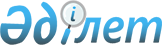 2021-2023 жылдарға арналған Ұлан ауданының ауылдық округтер мен кенттер бюджеті туралыШығыс Қазақстан облысы Ұлан ауданы мәслихатының 2020 жылғы 30 желтоқсандағы № 439 шешімі. Шығыс Қазақстан облысының Әділет департаментінде 2021 жылғы 14 қаңтарда № 8337 болып тіркелді
      ЗҚАИ-ның ескертпесі.

      Құжаттың мәтінінде түпнұсқаның пунктуациясы мен орфографиясы сақталған.
      Қазақстан Республикасының 2008 жылғы 4 желтоқсандағы Бюджет кодексінің 9-1-бабының 2-тармағына, 75-бабының 2-тармағына, Қазақстан Республикасының 2001 жылғы 23 қаңтардағы "Қазақстан Республикасындағы жергілікті мемлекеттік басқару және өзін-өзі басқару туралы" Заңының 6-бабы 1-тармағының 1) тармақшасына, Ұлан аудандық мәслихатының 2020 жылғы 28 желтоқсандағы № 417 "2021-2023 жылдарға арналған Ұлан ауданының бюджеті туралы" (нормативтік құқықтық актілерді мемлекеттік тіркеу Тізілімінде № 8112 болып тіркелген) шешіміне сәйкес Ұлан аудандық мәслихаты ШЕШІМ ҚАБЫЛДАДЫ:
      1. 2021-2023 жылдарға арналған Аблакет ауылдық округінің бюджеті тиісінше 1, 2, 3-қосымшаларға сәйкес, соның ішінде 2021 жылға мынадай көлемдерде бекітілсін:
      1) кірістер – 20571,8 мың теңге, соның ішінде:
      салықтық түсімдер – 6931,8 мың теңге;
      салықтық емес түсімдер – 0,0 мың теңге;
      негізгі капиталды сатудан түсетін түсімдер - 0,0 мың теңге;
      трансферттер түсімі – 13640,0 мың теңге;
      2) шығындар – 21726,1 мың теңге;
      3) таза бюджеттік кредиттеу – 0,0 мың теңге, соның ішінде:
      бюджеттік кредиттер – 0,0 мың теңге;
      бюджеттік кредиттерді өтеу – 0,0 мың теңге;
      4) қаржы активтерімен операциялар бойынша сальдо – 0,0 мың теңге;
      қаржы активтерін сатып алу - 0,0 мың теңге;
      мемлекеттің қаржы активтерін сатудан түсетін түсімдер - 0,0 мың теңге;
      5) бюджет тапшылығы (профициті) – -1154,3 мың теңге;
      6) бюджет тапшылығын қаржыландыру (профицитін пайдалану) – 1154,3 мың теңге;
      қарыздар түсімі – 0,0 мың теңге;
      қарыздарды өтеу – 0,0 мың теңге;
      бюджет қаражатының пайдаланылатын қалдықтары – 1154,3 мың теңге.
      Ескерту. 1-тармақ жаңа редакцияда - Шығыс Қазақстан облысы Ұлан ауданы мәслихатының 28.07.2021 № 64 шешімімен (01.01.2021 бастап қолданысқа енгізіледі).


      2. 2021 жылға арналған Аблакет ауылдық округінің бюджетіне аудандық бюджеттен берілетін субвенция көлемі 13640,0 мың тенге сомасында белгіленгені ескерілсін.
      3. 2021-2023 жылдарға арналған Айыртау ауылдық округінің бюджеті тиісінше 4, 5, 6-қосымшаларға сәйкес, соның ішінде 2021 жылға мынадай көлемдерде бекітілсін:
      1) кірістер – 30726,0 мың теңге, соның ішінде:
      салықтық түсімдер – 5335,1 мың теңге;
      салықтық емес түсімдер – 0,0 мың теңге;
      негізгі капиталды сатудан түсетін түсімдер - 0,0 мың теңге;
      трансферттер түсімі – 25390,9 мың теңге;
      2) шығындар – 31009,7 мың теңге;
      3) таза бюджеттік кредиттеу – 0,0 мың теңге, соның ішінде:
      бюджеттік кредиттер – 0,0 мың теңге;
      бюджеттік кредиттерді өтеу – 0,0 мың теңге;
      4) қаржы активтерімен операциялар бойынша сальдо – 0,0 мың теңге;
      қаржы активтерін сатып алу - 0,0 мың теңге;
      мемлекеттің қаржы активтерін сатудан түсетін түсімдер - 0,0 мың теңге;
      5) бюджет тапшылығы (профициті) – -283,7 мың теңге;
      6) бюджет тапшылығын қаржыландыру (профицитін пайдалану) – 283,7 мың теңге;
      қарыздар түсімі – 0,0 мың теңге;
      қарыздарды өтеу – 0,0 мың теңге;
      бюджет қаражатының пайдаланылатын қалдықтары – 283,7 мың теңге.
      Ескерту. 3-тармақ жаңа редакцияда - Шығыс Қазақстан облысы Ұлан ауданы мәслихатының 28.07.2021 № 64 шешімімен (01.01.2021 бастап қолданысқа енгізіледі).


      4. 2021 жылға арналған Айыртау ауылдық округінің бюджетіне аудандық бюджеттен берілетін субвенция көлемі 13736,0 мың тенге сомасында белгіленгені ескерілсін.
      5. 2021 жылға арналған Айыртау ауылдық округінің бюджетінде аудандық бюджеттен берілетін нысаналы ағымдағы трансферттер 11654,9 мың теңге сомасында қарастырылсын.
      Ескерту. 5-тармақ жаңа редакцияда - Шығыс Қазақстан облысы Ұлан ауданы мәслихатының 28.07.2021 № 64 шешімімен (01.01.2021 бастап қолданысқа енгізіледі).


      6. 2021-2023 жылдарға арналған Асубұлақ кентінің бюджеті тиісінше 7, 8, 9-қосымшаларға сәйкес, соның ішінде 2021 жылға мынадай көлемдерде бекітілсін:
      1) кірістер – 20316,0 мың теңге, соның ішінде:
      салықтық түсімдер – 6582,0 мың теңге;
      салықтық емес түсімдер – 0,0 мың теңге;
      негізгі капиталды сатудан түсетін түсімдер - 0,0 мың теңге;
      трансферттер түсімі – 13734,0 мың теңге;
      2) шығындар 21110,8 мың теңге;
      3) таза бюджеттік кредиттеу – 0,0 мың теңге, соның ішінде:
      бюджеттік кредиттер – 0,0 мың теңге;
      бюджеттік кредиттерді өтеу – 0,0 мың теңге;
      4) қаржы активтерімен операциялар бойынша сальдо – 0,0 мың теңге;
      қаржы активтерін сатып алу - 0,0 мың теңге;
      мемлекеттің қаржы активтерін сатудан түсетін түсімдер - 0,0 мың теңге;
      5) бюджет тапшылығы (профициті) – -794,8 мың теңге;
      6) бюджет тапшылығын қаржыландыру (профицитін пайдалану) – 794,8 мың теңге;
      қарыздар түсімі – 0,0 мың теңге;
      қарыздарды өтеу – 0,0 мың теңге;
      бюджет қаражатының пайдаланылатын қалдықтары – 794,8 мың теңге.
      Ескерту. 6-тармақ жаңа редакцияда - Шығыс Қазақстан облысы Ұлан ауданы мәслихатының 21.04.2021 № 39 шешімімен (01.01.2021 бастап қолданысқа енгізіледі).


      7. 2021 жылға арналған Асубұлақ кентінің бюджетіне аудандық бюджеттен берілетін субвенция көлемі 12634,0 мың тенге сомасында белгіленгені ескерілсін.
      7-1. 2021 жылға арналған Асубұлақ кентінің бюджетінде аудандық бюджеттен берілетін нысаналы ағымдағы трансферттер 1100,0 мың теңге сомасында қарастырылсын.
      Ескерту. Шешімі 7-1 тармақпен толықтырылды - Шығыс Қазақстан облысы Ұлан ауданы мәслихатының 21.04.2021 № 39 шешімімен (01.01.2021 бастап қолданысқа енгізіледі).


      8. 2021-2023 жылдарға арналған Бозанбай ауылдық округінің бюджеті тиісінше 10, 11, 12-қосымшаларға сәйкес, соның ішінде 2021 жылға мынадай көлемдерде бекітілсін:
      1) кірістер – 107225,5 мың теңге, соның ішінде:
      салықтық түсімдер – 5692,8 мың теңге;
      салықтық емес түсімдер – 0,0 мың теңге;
      негізгі капиталды сатудан түсетін түсімдер – 1469,3 мың теңге;
      трансферттер түсімі – 100063,4 мың теңге;
      2) шығындар – 107323,9 мың теңге;
      3) таза бюджеттік кредиттеу – 0,0 мың теңге, соның ішінде:
      бюджеттік кредиттер – 0,0 мың теңге;
      бюджеттік кредиттерді өтеу – 0,0 мың теңге;
      4) қаржы активтерімен операциялар бойынша сальдо – 0,0 мың теңге;
      қаржы активтерін сатып алу - 0,0 мың теңге;
      мемлекеттің қаржы активтерін сатудан түсетін түсімдер - 0,0 мың теңге;
      5) бюджет тапшылығы (профициті) – -98,4 мың теңге;
      6) бюджет тапшылығын қаржыландыру (профицитін пайдалану) – 98,4 мың теңге;
      қарыздар түсімі – 0,0 мың теңге;
      қарыздарды өтеу – 0,0 мың теңге;
      бюджет қаражатының пайдаланылатын қалдықтары – 98,4 мың теңге.
      Ескерту. 8-тармақ жаңа редакцияда - Шығыс Қазақстан облысы Ұлан ауданы мәслихатының 28.07.2021 № 64 шешімімен (01.01.2021 бастап қолданысқа енгізіледі).


      9. 2021 жылға арналған Бозанбай ауылдық округінің бюджетіне аудандық бюджеттен берілетін субвенция көлемі 11871,0 мың тенге сомасында белгіленгені ескерілсін.
      10. 2021 жылға арналған Бозанбай ауылдық округінің бюджетінде аудандық бюджеттен берілетін нысаналы ағымдағы трансферттер 88192,4 мың теңге сомасында қарастырылсын.
      Ескерту. 10-тармақ жаңа редакцияда - Шығыс Қазақстан облысы Ұлан ауданы мәслихатының 28.07.2021 № 64 шешімімен (01.01.2021 бастап қолданысқа енгізіледі).


      11. 2021-2023 жылдарға арналған Қасым Қайсенов кентінің бюджеті тиісінше 13, 14, 15-қосымшаларға сәйкес, соның ішінде 2021 жылға мынадай көлемдерде бекітілсін:
      1) кірістер – 39142,0 мың теңге, соның ішінде:
      салықтық түсімдер – 25416,0 мың теңге;
      салықтық емес түсімдер – 0,0 мың теңге;
      негізгі капиталды сатудан түсетін түсімдер - 0,0 мың теңге;
      трансферттер түсімі – 13726,0 мың теңге;
      2) шығындар – 45950,5 мың теңге;
      3) таза бюджеттік кредиттеу – 0,0 мың теңге, соның ішінде:
      бюджеттік кредиттер – 0,0 мың теңге;
      бюджеттік кредиттерді өтеу – 0,0 мың теңге;
      4) қаржы активтерімен операциялар бойынша сальдо – 0,0 мың теңге;
      қаржы активтерін сатып алу - 0,0 мың теңге;
      мемлекеттің қаржы активтерін сатудан түсетін түсімдер - 0,0 мың теңге;
      5) бюджет тапшылығы (профициті) – -6808,5 мың теңге;
      6) бюджет тапшылығын қаржыландыру (профицитін пайдалану) – 6808,5 мың теңге;
      қарыздар түсімі – 0,0 мың теңге;
      қарыздарды өтеу – 0,0 мың теңге;
      бюджет қаражатының пайдаланылатын қалдықтары – 6808,5 мың теңге.
      Ескерту. 11-тармақ жаңа редакцияда - Шығыс Қазақстан облысы Ұлан ауданы мәслихатының 21.04.2021 № 39 шешімімен (01.01.2021 бастап қолданысқа енгізіледі).


      12. 2021 жылға арналған Қасым Қайсенов кентінің бюджетіне аудандық бюджеттен берілетін субвенция көлемі 10726,0 мың тенге сомасында белгіленгені ескерілсін.
      13. 2021 жылға арналған Қасым Қайсенов кентінің бюджетінде аудандық бюджеттен берілетін нысаналы ағымдағы трансферттер 3000,0 мың теңге сомасында қарастырылсын.
      14. 2021-2023 жылдарға арналған Саратовка ауылдық округінің бюджеті тиісінше 16, 17, 18-қосымшаларға сәйкес, соның ішінде 2021 жылға мынадай көлемдерде бекітілсін:
      1) кірістер – 18669,7 мың теңге, соның ішінде:
      салықтық түсімдер – 3652,8 мың теңге;
      салықтық емес түсімдер – 241,9 мың теңге;
      негізгі капиталды сатудан түсетін түсімдер - 0,0 мың теңге;
      трансферттер түсімі – 14775,0 мың теңге;
      2) шығындар – 19169,6 мың теңге;
      3) таза бюджеттік кредиттеу – 0,0 мың теңге, соның ішінде:
      бюджеттік кредиттер – 0,0 мың теңге;
      бюджеттік кредиттерді өтеу – 0,0 мың теңге;
      4) қаржы активтерімен операциялар бойынша сальдо – 0,0 мың теңге;
      қаржы активтерін сатып алу - 0,0 мың теңге;
      мемлекеттің қаржы активтерін сатудан түсетін түсімдер - 0,0 мың теңге;
      5) бюджет тапшылығы (профициті) – -499,9 мың теңге;
      6) бюджет тапшылығын қаржыландыру (профицитін пайдалану) – 499,9 мың теңге;
      қарыздар түсімі – 0,0 мың теңге;
      қарыздарды өтеу – 0,0 мың теңге;
      бюджет қаражатының пайдаланылатын қалдықтары – 499,9 мың теңге.
      Ескерту. 14-тармақ жаңа редакцияда - Шығыс Қазақстан облысы Ұлан ауданы мәслихатының 21.04.2021 № 39 шешімімен (01.01.2021 бастап қолданысқа енгізіледі).


      15. 2021 жылға арналған Саратовка ауылдық округінің бюджетіне аудандық бюджеттен берілетін субвенция көлемі 12610,0 мың тенге сомасында белгіленгені ескерілсін.
      16. 2021 жылға арналған Саратовка ауылдық округінің бюджетінде аудандық бюджеттен берілетін нысаналы ағымдағы трансферттер 2165,0 мың теңге сомасында қарастырылсын.
      17. 2021-2023 жылдарға арналған Таврия ауылдық округінің бюджеті тиісінше 19, 20, 21-қосымшаларға сәйкес, соның ішінде 2021 жылға мынадай көлемдерде бекітілсін:
      1) кірістер – 44024,0 мың теңге, соның ішінде:
      салықтық түсімдер –14642,0 мың теңге;
      салықтық емес түсімдер – 0,0 мың теңге;
      негізгі капиталды сатудан түсетін түсімдер - 0,0 мың теңге;
      трансферттер түсімі – 29382,0 мың теңге;
      2) шығындар – 46744,9 мың теңге;
      3) таза бюджеттік кредиттеу – 0,0 мың теңге, соның ішінде:
      бюджеттік кредиттер – 0,0 мың теңге;
      бюджеттік кредиттерді өтеу – 0,0 мың теңге;
      4) қаржы активтерімен операциялар бойынша сальдо – 0,0 мың теңге;
      қаржы активтерін сатып алу - 0,0 мың теңге;
      мемлекеттің қаржы активтерін сатудан түсетін түсімдер - 0,0 мың теңге;
      5) бюджет тапшылығы (профициті) – -2720,9 мың теңге;
      6) бюджет тапшылығын қаржыландыру (профицитін пайдалану) – 2720,9 мың теңге;
      қарыздар түсімі – 0,0 мың теңге;
      қарыздарды өтеу – 0,0 мың теңге;
      бюджет қаражатының пайдаланылатын қалдықтары – 2720,9 мың теңге.
      Ескерту. 17-тармақ жаңа редакцияда - Шығыс Қазақстан облысы Ұлан ауданы мәслихатының 28.07.2021 № 64 шешімімен (01.01.2021 бастап қолданысқа енгізіледі).


      18. 2021 жылға арналған Таврия ауылдық округінің бюджетіне аудандық бюджеттен берілетін субвенция көлемі 19137,0 мың тенге сомасында белгіленгені ескерілсін.
      19. 2021 жылға арналған Таврия ауылдық округінің бюджетінде аудандық бюджеттен берілетін нысаналы ағымдағы трансферттер 10245,0 мың теңге сомасында қарастырылсын.
      Ескерту. 19-тармақ жаңа редакцияда - Шығыс Қазақстан облысы Ұлан ауданы мәслихатының 28.07.2021 № 64 шешімімен (01.01.2021 бастап қолданысқа енгізіледі).


      20. 2021-2023 жылдарға арналған Тарғын ауылдық округінің бюджеті тиісінше 22, 23, 24-қосымшаларға сәйкес, соның ішінде 2021 жылға мынадай көлемдерде бекітілсін:
      1) кірістер – 21683,3 мың теңге, соның ішінде:
      салықтық түсімдер – 5295,0 мың теңге;
      салықтық емес түсімдер – 0,0 мың теңге;
      негізгі капиталды сатудан түсетін түсімдер – 378,3 мың теңге;
      трансферттер түсімі – 16010,0 мың теңге;
      2) шығындар – 22647,6 мың теңге;
      3) таза бюджеттік кредиттеу – 0,0 мың теңге, соның ішінде:
      бюджеттік кредиттер – 0,0 мың теңге;
      бюджеттік кредиттерді өтеу – 0,0 мың теңге;
      4) қаржы активтерімен операциялар бойынша сальдо – 0,0 мың теңге;
      қаржы активтерін сатып алу - 0,0 мың теңге;
      мемлекеттің қаржы активтерін сатудан түсетін түсімдер - 0,0 мың теңге;
      5) бюджет тапшылығы (профициті) – -964,3 мың теңге;
      6) бюджет тапшылығын қаржыландыру (профицитін пайдалану) – 964,3 мың теңге;
      қарыздар түсімі – 0,0 мың теңге;
      қарыздарды өтеу – 0,0 мың теңге;
      бюджет қаражатының пайдаланылатын қалдықтары – 964,3 мың теңге.
      Ескерту. 20-тармақ жаңа редакцияда - Шығыс Қазақстан облысы Ұлан ауданы мәслихатының 21.04.2021 № 39 шешімімен (01.01.2021 бастап қолданысқа енгізіледі).


      21. 2021 жылға арналған Тарғын ауылдық округінің бюджетіне аудандық бюджеттен берілетін субвенция көлемі 15146,0 мың тенге сомасында белгіленгені ескерілсін.
      22. 2021 жылға арналған Тарғын ауылдық округінің бюджетінде аудандық бюджеттен берілетін нысаналы ағымдағы трансферттер 864,0 мың теңге сомасында қарастырылсын.
      23. . 2021-2023 жылдарға арналған Төлеген Тоқтаров ауылдық округінің бюджеті тиісінше 25, 26, 27-қосымшаларға сәйкес, соның ішінде 2021 жылға мынадай көлемдерде бекітілсін:
      1) кірістер – 18884,6 мың теңге, соның ішінде:
      салықтық түсімдер – 6519,6 мың теңге;
      салықтық емес түсімдер – 0,0 мың теңге;
      негізгі капиталды сатудан түсетін түсімдер – 0,0 мың теңге;
      трансферттер түсімі – 12365,0 мың теңге;
      2) шығындар – 19503,4 мың теңге;
      3) таза бюджеттік кредиттеу – 0,0 мың теңге, соның ішінде:
      бюджеттік кредиттер – 0,0 мың теңге;
      бюджеттік кредиттерді өтеу – 0,0 мың теңге;
      4) қаржы активтерімен операциялар бойынша сальдо – 0,0 мың теңге;
      қаржы активтерін сатып алу - 0,0 мың теңге;
      мемлекеттің қаржы активтерін сатудан түсетін түсімдер - 0,0 мың теңге;
      5) бюджет тапшылығы (профициті) – -618,8 мың теңге;
      6) бюджет тапшылығын қаржыландыру (профицитін пайдалану) – 618,8 мың теңге;
      қарыздар түсімі – 0,0 мың теңге;
      қарыздарды өтеу – 0,0 мың теңге;
      бюджет қаражатының пайдаланылатын қалдықтары – 618,8 мың теңге.
      Ескерту. 23-тармақ жаңа редакцияда - Шығыс Қазақстан облысы Ұлан ауданы мәслихатының 28.07.2021 № 64 шешімімен (01.01.2021 бастап қолданысқа енгізіледі).


      24. 2021 жылға арналған Төлеген Тоқтаров ауылдық округінің бюджетіне аудандық бюджеттен берілетін субвенция көлемі 10939,0 мың тенге сомасында белгіленгені ескерілсін.
      25. 2021 жылға арналған Төлеген Тоқтаров ауылдық округінің бюджетінде аудандық бюджеттен берілетін нысаналы ағымдағы трансферттер 1426,0 мың теңге сомасында қарастырылсын.
      Ескерту. 25-тармақ жаңа редакцияда - Шығыс Қазақстан облысы Ұлан ауданы мәслихатының 21.04.2021 № 39 шешімімен (01.01.2021 бастап қолданысқа енгізіледі).


      26. 2021-2023 жылдарға арналған Егінсу ауылдық округінің бюджеті тиісінше 28, 29, 30-қосымшаларға сәйкес, соның ішінде 2021 жылға мынадай көлемдерде бекітілсін:
      1) кірістер – 21818,1 мың теңге, соның ішінде:
      салықтық түсімдер – 7564,1 мың теңге;
      салықтық емес түсімдер – 0,0 мың теңге;
      негізгі капиталды сатудан түсетін түсімдер - 0,0 мың теңге;
      трансферттер түсімі – 14254,0 мың теңге;
      2) шығындар –22256,8 мың теңге;
      3) таза бюджеттік кредиттеу – 0,0 мың теңге, соның ішінде:
      бюджеттік кредиттер – 0,0 мың теңге;
      бюджеттік кредиттерді өтеу – 0,0 мың теңге;
      4) қаржы активтерімен операциялар бойынша сальдо – 0,0 мың теңге;
      қаржы активтерін сатып алу - 0,0 мың теңге;
      мемлекеттің қаржы активтерін сатудан түсетін түсімдер - 0,0 мың теңге;
      5) бюджет тапшылығы (профициті) – -438,7 мың теңге;
      6) бюджет тапшылығын қаржыландыру (профицитін пайдалану) – 438,7 мың теңге;
      қарыздар түсімі – 0,0 мың теңге;
      қарыздарды өтеу – 0,0 мың теңге;
      бюджет қаражатының пайдаланылатын қалдықтары – 438,7 мың теңге.
      Ескерту. 26-тармақ жаңа редакцияда - Шығыс Қазақстан облысы Ұлан ауданы мәслихатының 28.07.2021 № 64 шешімімен (01.01.2021 бастап қолданысқа енгізіледі).


      27. 2021 жылға арналған Егінсу ауылдық округінің бюджетіне аудандық бюджеттен берілетін субвенция көлемі 12601,0 мың тенге сомасында белгіленгені ескерілсін.
      28. 2021 жылға арналған Егінсу ауылдық округінің бюджетінде аудандық бюджеттен берілетін нысаналы ағымдағы трансферттер 1653,0 мың теңге сомасында қарастырылсын.
      29. 2021-2023 жылдарға арналған Азовое ауылдық округінің бюджеті тиісінше 31, 32, 33-қосымшаларға сәйкес, соның ішінде 2021 жылға мынадай көлемдерде бекітілсін:
      1) кірістер – 16826,2 мың теңге, соның ішінде:
      салықтық түсімдер – 1526,9 мың теңге;
      салықтық емес түсімдер – 0,0 мың теңге;
      негізгі капиталды сатудан түсетін түсімдер - 0,0 мың теңге;
      трансферттер түсімі – 15299,3 мың теңге;
      2) шығындар – 16899,0 мың теңге;
      3) таза бюджеттік кредиттеу – 0,0 мың теңге, соның ішінде:
      бюджеттік кредиттер – 0,0 мың теңге;
      бюджеттік кредиттерді өтеу – 0,0 мың теңге;
      4) қаржы активтерімен операциялар бойынша сальдо – 0,0 мың теңге;
      қаржы активтерін сатып алу - 0,0 мың теңге;
      мемлекеттің қаржы активтерін сатудан түсетін түсімдер - 0,0 мың теңге;
      5) бюджет тапшылығы (профициті) – -72,8 мың теңге;
      6) бюджет тапшылығын қаржыландыру (профицитін пайдалану) – 72,8 мың теңге;
      қарыздар түсімі – 0,0 мың теңге;
      қарыздарды өтеу – 0,0 мың теңге;
      бюджет қаражатының пайдаланылатын қалдықтары – 72,8 мың теңге.
      Ескерту. 29-тармақ жаңа редакцияда - Шығыс Қазақстан облысы Ұлан ауданы мәслихатының 28.07.2021 № 64 шешімімен (01.01.2021 бастап қолданысқа енгізіледі).


      30. 2021 жылға арналған Азовое ауылдық округінің бюджетіне аудандық бюджеттен берілетін субвенция көлемі 10274,0 мың тенге сомасында белгіленгені ескерілсін.
      31. 2021 жылға арналған Азовое ауылдық округінің бюджетінде аудандық бюджеттен берілетін нысаналы ағымдағы трансферттер 5025,3 мың теңге сомасында қарастырылсын.
      Ескерту. 31-тармақ жаңа редакцияда - Шығыс Қазақстан облысы Ұлан ауданы мәслихатының 28.07.2021 № 64 шешімімен (01.01.2021 бастап қолданысқа енгізіледі).


      32. 2021-2023 жылдарға арналған Огневка кентінің бюджеті тиісінше 34, 35, 36-қосымшаларға сәйкес, соның ішінде 2021 жылға мынадай көлемдерде бекітілсін:
      1) кірістер – 17119,5 мың теңге, соның ішінде:
      салықтық түсімдер – 688,5 мың теңге;
      салықтық емес түсімдер – 82,0 мың теңге;
      негізгі капиталды сатудан түсетін түсімдер - 0,0 мың теңге;
      трансферттер түсімі – 16349,0 мың теңге;
      2) шығындар – 17205,3 мың теңге;
      3) таза бюджеттік кредиттеу – 0,0 мың теңге, соның ішінде:
      бюджеттік кредиттер – 0,0 мың теңге;
      бюджеттік кредиттерді өтеу – 0,0 мың теңге;
      4) қаржы активтерімен операциялар бойынша сальдо – 0,0 мың теңге;
      қаржы активтерін сатып алу - 0,0 мың теңге;
      мемлекеттің қаржы активтерін сатудан түсетін түсімдер - 0,0 мың теңге;
      5) бюджет тапшылығы (профициті) – -85,8 мың теңге;
      6) бюджет тапшылығын қаржыландыру (профицитін пайдалану) – 85,8 мың теңге;
      қарыздар түсімі – 0,0 мың теңге;
      қарыздарды өтеу – 0,0 мың теңге;
      бюджет қаражатының пайдаланылатын қалдықтары – 85,8 мың теңге.
      Ескерту. 32-тармақ жаңа редакцияда - Шығыс Қазақстан облысы Ұлан ауданы мәслихатының 28.07.2021 № 64 шешімімен (01.01.2021 бастап қолданысқа енгізіледі).


      33. 2021 жылға арналған Огневка кентінің бюджетіне аудандық бюджеттен берілетін субвенция көлемі 11472,0 мың тенге сомасында белгіленгені ескерілсін.
      34. 2021 жылға арналған Огневка кентінің бюджетінде аудандық бюджеттен берілетін нысаналы ағымдағы трансферттер 4877,0 мың теңге сомасында қарастырылсын.
      35. 2021-2023 жылдарға арналған Багратион ауылдық округінің бюджеті тиісінше 37, 38, 39-қосымшаларға сәйкес, соның ішінде 2021 жылға мынадай көлемдерде бекітілсін:
      1) кірістер – 29590,4 мың теңге, соның ішінде:
      салықтық түсімдер – 16114,4 мың теңге;
      салықтық емес түсімдер – 0,0 мың теңге;
      негізгі капиталды сатудан түсетін түсімдер - 0,0 мың теңге;
      трансферттер түсімі – 13476,0 мың теңге;
      2) шығындар – 30230,1 мың теңге;
      3) таза бюджеттік кредиттеу – 0,0 мың теңге, соның ішінде:
      бюджеттік кредиттер – 0,0 мың теңге;
      бюджеттік кредиттерді өтеу – 0,0 мың теңге;
      4) қаржы активтерімен операциялар бойынша сальдо – 0,0 мың теңге;
      қаржы активтерін сатып алу - 0,0 мың теңге;
      мемлекеттің қаржы активтерін сатудан түсетін түсімдер - 0,0 мың теңге;
      5) бюджет тапшылығы (профициті) – -639,7 мың теңге;
      6) бюджет тапшылығын қаржыландыру (профицитін пайдалану) – 639,7 мың теңге;
      қарыздар түсімі – 0,0 мың теңге;
      қарыздарды өтеу – 0,0 мың теңге;
      бюджет қаражатының пайдаланылатын қалдықтары – 639,7 мың теңге.
      Ескерту. 35-тармақ жаңа редакцияда - Шығыс Қазақстан облысы Ұлан ауданы мәслихатының 28.07.2021 № 64 шешімімен (01.01.2021 бастап қолданысқа енгізіледі).


      36. 2021 жылға арналған Багратион ауылдық округінің бюджетіне аудандық бюджеттен берілетін субвенция көлемі 11697,0 мың тенге сомасында белгіленгені ескерілсін.
      36-1. 2021 жылға арналған Багратион ауылдық округінің бюджетінде аудандық бюджеттен берілетін нысаналы ағымдағы трансферттер 1779,0 мың теңге сомасында қарастырылсын.
      Ескерту.Шешім 36-1 тармақпен толықтырылды - Шығыс Қазақстан облысы Ұлан ауданы мәслихатының 21.04.2021 № 39; жаңа редакцияда - Шығыс Қазақстан облысы Ұлан ауданы мәслихатының 28.07.2021 № 64 шешімдерімен (01.01.2021 бастап қолданысқа енгізіледі).


      37. 2021-2023 жылдарға арналған Каменка ауылдық округінің бюджеті тиісінше 40, 41, 42-қосымшаларға сәйкес, соның ішінде 2021 жылға мынадай көлемдерде бекітілсін:
      1) кірістер –13990,0 мың теңге, соның ішінде:
      салықтық түсімдер – 2334,0 мың теңге;
      салықтық емес түсімдер – 0,0 мың теңге;
      негізгі капиталды сатудан түсетін түсімдер - 0,0 мың теңге;
      трансферттер түсімі – 11656,0 мың теңге;
      2) шығындар – 14515,1 мың теңге;
      3) таза бюджеттік кредиттеу – 0,0 мың теңге, соның ішінде:
      бюджеттік кредиттер – 0,0 мың теңге;
      бюджеттік кредиттерді өтеу – 0,0 мың теңге;
      4) қаржы активтерімен операциялар бойынша сальдо – 0,0 мың теңге;
      қаржы активтерін сатып алу - 0,0 мың теңге;
      мемлекеттің қаржы активтерін сатудан түсетін түсімдер - 0,0 мың теңге;
      5) бюджет тапшылығы (профициті) – - 525,1 мың теңге;
      6) бюджет тапшылығын қаржыландыру (профицитін пайдалану) – 525,1 мың теңге;
      қарыздар түсімі – 0,0 мың теңге;
      қарыздарды өтеу – 0,0 мың теңге;
      бюджет қаражатының пайдаланылатын қалдықтары – 525,1 мың теңге.
      Ескерту. 37-тармақ жаңа редакцияда - Шығыс Қазақстан облысы Ұлан ауданы мәслихатының 21.04.2021 № 39 шешімімен (01.01.2021 бастап қолданысқа енгізіледі).


      38. 2021 жылға арналған Каменка ауылдық округінің бюджетіне аудандық бюджеттен берілетін субвенция көлемі 9349,0 мың тенге сомасында белгіленгені ескерілсін.
      39. 2021 жылға арналған Каменка ауылдық округінің бюджетінде аудандық бюджеттен берілетін нысаналы ағымдағы трансферттер 2307,0 мың теңге сомасында қарастырылсын.
      40. 2021-2023 жылдарға арналған Өскемен ауылдық округінің бюджеті тиісінше 43, 44, 45-қосымшаларға сәйкес, соның ішінде 2021 жылға мынадай көлемдерде бекітілсін:
      1) кірістер – 17376,0 мың теңге, соның ішінде:
      салықтық түсімдер – 5358,0 мың теңге;
      салықтық емес түсімдер – 0,0 мың теңге;
      негізгі капиталды сатудан түсетін түсімдер - 0,0 мың теңге;
      трансферттер түсімі –12018,0 мың теңге;
      2) шығындар – 17554,5 мың теңге;
      3) таза бюджеттік кредиттеу – 0,0 мың теңге, соның ішінде:
      бюджеттік кредиттер – 0,0 мың теңге;
      бюджеттік кредиттерді өтеу – 0,0 мың теңге;
      4) қаржы активтерімен операциялар бойынша сальдо – 0,0 мың теңге;
      қаржы активтерін сатып алу - 0,0 мың теңге;
      мемлекеттің қаржы активтерін сатудан түсетін түсімдер - 0,0 мың теңге;
      5) бюджет тапшылығы (профициті) – -178,5 мың теңге;
      6) бюджет тапшылығын қаржыландыру (профицитін пайдалану) – 178,5 мың теңге;
      қарыздар түсімі – 0,0 мың теңге;
      қарыздарды өтеу – 0,0 мың теңге;
      бюджет қаражатының пайдаланылатын қалдықтары – 178,5 мың теңге.
      Ескерту. 40-тармақ жаңа редакцияда - Шығыс Қазақстан облысы Ұлан ауданы мәслихатының 21.04.2021 № 39 шешімімен (01.01.2021 бастап қолданысқа енгізіледі).


      41. 2021 жылға арналған Өскемен ауылдық округінің бюджетіне аудандық бюджеттен берілетін субвенция көлемі 11542,0 мың тенге сомасында белгіленгені ескерілсін.
      42. 2021 жылға арналған Өскемен ауылдық округінің бюджетінде аудандық бюджеттен берілетін нысаналы ағымдағы трансферттер 476,0 мың теңге сомасында қарастырылсын.
      43. 2021-2023 жылдарға арналған Алмасай ауылдық округінің бюджеті тиісінше 46, 47, 48-қосымшаларға сәйкес, соның ішінде 2021 жылға мынадай көлемдерде бекітілсін:
      1) кірістер – 21287,2 мың теңге, соның ішінде:
      салықтық түсімдер – 3165,0 мың теңге;
      салықтық емес түсімдер – 0,0 мың теңге;
      негізгі капиталды сатудан түсетін түсімдер - 0,0 мың теңге;
      трансферттер түсімі – 18122,2 мың теңге;
      2) шығындар – 22142,5 мың теңге;
      3) таза бюджеттік кредиттеу – 0,0 мың теңге, соның ішінде:
      бюджеттік кредиттер – 0,0 мың теңге;
      бюджеттік кредиттерді өтеу – 0,0 мың теңге;
      4) қаржы активтерімен операциялар бойынша сальдо – 0,0 мың теңге;
      қаржы активтерін сатып алу - 0,0 мың теңге;
      мемлекеттің қаржы активтерін сатудан түсетін түсімдер - 0,0 мың теңге;
      5) бюджет тапшылығы (профициті) – -855,3 мың теңге;
      6) бюджет тапшылығын қаржыландыру (профицитін пайдалану) – 855,3 мың теңге;
      қарыздар түсімі – 0,0 мың теңге;
      қарыздарды өтеу – 0,0 мың теңге;
      бюджет қаражатының пайдаланылатын қалдықтары – 855,3 мың теңге.
      Ескерту. 43-тармақ жаңа редакцияда - Шығыс Қазақстан облысы Ұлан ауданы мәслихатының 28.07.2021 № 64 шешімімен (01.01.2021 бастап қолданысқа енгізіледі).


      44. 2021 жылға арналған Алмасай ауылдық округінің бюджетіне аудандық бюджеттен берілетін субвенция көлемі 10338,0 мың тенге сомасында белгіленгені ескерілсін.
      45. 2021 жылға арналған Алмасай ауылдық округінің бюджетінде аудандық бюджеттен берілетін нысаналы ағымдағы трансферттер 7784,2 мың теңге сомасында қарастырылсын.
      Ескерту. 45-тармақ жаңа редакцияда - Шығыс Қазақстан облысы Ұлан ауданы мәслихатының 21.04.2021 № 39 шешімімен (01.01.2021 бастап қолданысқа енгізіледі).


      46. Осы шешімнің 49 қосымшасына сәйкес Ұлан аудандық мәслихаттың шешімдерінің күштері жойылды деп танылсын.
      47. Осы шешiм 2021 жылғы 1 қаңтардан бастап қолданысқа енгiзiледi. Ұлан ауданының Аблакет ауылдық округінің 2021 жылға арналған бюджеті
      Ескерту. 1-Қосымша жаңа редакцияда - Шығыс Қазақстан облысы Ұлан ауданы мәслихатының 28.07.2021 № 64 шешімімен (01.01.2021 бастап қолданысқа енгізіледі). Ұлан ауданының Аблакет ауылдық округінің 2022 жылға арналған бюджеті Ұлан ауданының Аблакет ауылдық округінің 2023 жылға арналған бюджеті Ұлан ауданының Айыртау ауылдық округінің 2021 жылға арналған бюджеті 
      Ескерту. 4-Қосымша жаңа редакцияда - Шығыс Қазақстан облысы Ұлан ауданы мәслихатының 28.07.2021 № 64 шешімімен (01.01.2021 бастап қолданысқа енгізіледі). Ұлан ауданының Айыртау ауылдық округінің 2022 жылға арналған бюджеті Ұлан ауданының Айыртау ауылдық округінің 2023 жылға арналған бюджеті Ұлан ауданының Асубұлақ кентінің 2021 жылға арналған бюджеті
      Ескерту. 7-Қосымша жаңа редакцияда - Шығыс Қазақстан облысы Ұлан ауданы мәслихатының 21.04.2021 № 39 шешімімен (01.01.2021 бастап қолданысқа енгізіледі). Ұлан ауданының Асубұлақ кентінің 2022 жылға арналған бюджеті Ұлан ауданының Асубұлақ кентінің 2023 жылға арналған бюджеті Ұлан ауданының Бозанбай ауылдық округінің 2021 жылға арналған бюджеті
      Ескерту. 10-Қосымша жаңа редакцияда - Шығыс Қазақстан облысы Ұлан ауданы мәслихатының 28.07.2021 № 64 шешімімен (01.01.2021 бастап қолданысқа енгізіледі). Ұлан ауданының Бозанбай ауылдық округінің 2022 жылға арналған бюджеті Ұлан ауданының Бозанбай ауылдық округінің 2023 жылға арналған бюджеті Ұлан ауданының Қасым Қайсенов кентінің 2021 жылға арналған бюджеті
      Ескерту. 13-Қосымша жаңа редакцияда - Шығыс Қазақстан облысы Ұлан ауданы мәслихатының 21.04.2021 № 39 шешімімен (01.01.2021 бастап қолданысқа енгізіледі). Ұлан ауданының Қасым Қайсенов кентінің 2022 жылға арналған бюджеті Ұлан ауданының Қасым Қайсенов кентінің 2023 жылға арналған бюджеті Ұлан ауданының Саратовка ауылдық округінің 2021 жылға арналған бюджеті
      Ескерту. 16-Қосымша жаңа редакцияда - Шығыс Қазақстан облысы Ұлан ауданы мәслихатының 21.04.2021 № 39 шешімімен (01.01.2021 бастап қолданысқа енгізіледі). Ұлан ауданының Саратовка ауылдық округінің 2022 жылға арналған бюджеті Ұлан ауданының Саратовка ауылдық округінің 2023 жылға арналған бюджеті Ұлан ауданының Таврия ауылдық округінің 2021 жылға арналған бюджеті 
      Ескерту. 19-Қосымша жаңа редакцияда - Шығыс Қазақстан облысы Ұлан ауданы мәслихатының 28.07.2021 № 64 шешімімен (01.01.2021 бастап қолданысқа енгізіледі). Ұлан ауданының Таврия ауылдық округінің 2022 жылға арналған бюджеті Ұлан ауданының Таврия ауылдық округінің 2023 жылға арналған бюджеті Ұлан ауданының Тарғын ауылдық округінің 2021 жылға арналған бюджеті 
      Ескерту. 22-Қосымша жаңа редакцияда - Шығыс Қазақстан облысы Ұлан ауданы мәслихатының 21.04.2021 № 39 шешімімен (01.01.2021 бастап қолданысқа енгізіледі). Ұлан ауданының Тарғын ауылдық округінің 2022 жылға арналған бюджеті Ұлан ауданының Тарғын ауылдық округінің 2023 жылға арналған бюджеті Ұлан ауданының Төлеген Тоқтаров ауылдық округінің 2021 жылға арналған бюджеті 
      Ескерту. 25-Қосымша жаңа редакцияда - Шығыс Қазақстан облысы Ұлан ауданы мәслихатының 28.07.2021 № 64 шешімімен (01.01.2021 бастап қолданысқа енгізіледі). Ұлан ауданының Төлеген Тоқтаров ауылдық округінің 2022 жылға арналған бюджеті Ұлан ауданының Төлеген Тоқтаров ауылдық округінің 2023 жылға арналған бюджеті Ұлан ауданының Егінсу ауылдық округінің 2021 жылға арналған бюджеті 
      Ескерту. 28-Қосымша жаңа редакцияда - Шығыс Қазақстан облысы Ұлан ауданы мәслихатының 28.07.2021 № 64 шешімімен (01.01.2021 бастап қолданысқа енгізіледі). Ұлан ауданының Егінсу ауылдық округінің 2022 жылға арналған бюджеті Ұлан ауданының Егінсу ауылдық округінің 2023 жылға арналған бюджеті Ұлан ауданының Азовое ауылдық округінің 2021 жылға арналған бюджеті 
      Ескерту. 31-Қосымша жаңа редакцияда - Шығыс Қазақстан облысы Ұлан ауданы мәслихатының 28.07.2021 № 64 шешімімен (01.01.2021 бастап қолданысқа енгізіледі). Ұлан ауданының Азовое ауылдық округінің 2022 жылға арналған бюджеті Ұлан ауданының Азовое ауылдық округінің 2023 жылға арналған бюджеті Ұлан ауданының Огневка кентінің 2021 жылға арналған бюджеті 
      Ескерту. 34-Қосымша жаңа редакцияда - Шығыс Қазақстан облысы Ұлан ауданы мәслихатының 28.07.2021 № 64 шешімімен (01.01.2021 бастап қолданысқа енгізіледі). Ұлан ауданының Огневка кентінің 2022 жылға арналған бюджеті Ұлан ауданының Огневка кентінің 2023 жылға арналған бюджеті Ұлан ауданының Багратион ауылдық округінің 2021 жылға арналған бюджеті 
      Ескерту. 37-Қосымша жаңа редакцияда - Шығыс Қазақстан облысы Ұлан ауданы мәслихатының 28.07.2021 № 64 шешімімен (01.01.2021 бастап қолданысқа енгізіледі). Ұлан ауданының Багратион ауылдық округінің 2022 жылға арналған бюджеті Ұлан ауданының Багратион ауылдық округінің 2023 жылға арналған бюджеті Ұлан ауданының Каменка ауылдық округінің 2021 жылға арналған бюджеті 
      Ескерту. 40-Қосымша жаңа редакцияда - Шығыс Қазақстан облысы Ұлан ауданы мәслихатының 21.04.2021 № 39 шешімімен (01.01.2021 бастап қолданысқа енгізіледі). Ұлан ауданының Каменка ауылдық округінің 2022 жылға арналған бюджеті Ұлан ауданының Каменка ауылдық округінің 2023 жылға арналған бюджеті Ұлан ауданының Өскемен ауылдық округінің 2021 жылға арналған бюджеті 
      Ескерту. 43-Қосымша жаңа редакцияда - Шығыс Қазақстан облысы Ұлан ауданы мәслихатының 21.04.2021 № 39 шешімімен (01.01.2021 бастап қолданысқа енгізіледі). Ұлан ауданының Өскемен ауылдық округінің 2022 жылға арналған бюджеті Ұлан ауданының Өскемен ауылдық округінің 2023 жылға арналған бюджеті Ұлан ауданының Алмасай ауылдық округінің 2021 жылға арналған бюджеті 
      Ескерту. 46-Қосымша жаңа редакцияда - Шығыс Қазақстан облысы Ұлан ауданы мәслихатының 28.07.2021 № 64 шешімімен (01.01.2021 бастап қолданысқа енгізіледі). Ұлан ауданының Алмасай ауылдық округінің 2022 жылға арналған бюджеті Ұлан ауданының Алмасай ауылдық округінің 2023 жылға арналған бюджеті Күштері жойылатын Ұлан аудандық мәслихатымен қабылданған шешімдердің тізімі:
      1. Ұлан аудандық мәслихатының 2019 жылғы 30 желтоқсандағы № 341 " 2020-2022 жылдарға арналған Ұлан ауданының ауылдық округтер мен кенттер бюджеті туралы" (нормативтік құқықтық актілерді мемлекеттік тіркеу Тізілімінде 6682 нөмірімен тіркелген, ҚР НҚА электрондық түрдегі эталондық бақылау банкінде 19.02.2020 жылы жарияланды) шешімі;
      2. Ұлан аудандық мәслихатының 2020 жылғы 13 сәуірдегі № 354 "2020-2022 жылдарға арналған Ұлан ауданының ауылдық округтер мен кенттер бюджеті туралы" Ұлан аудандық мәслихатының 2019 жылдың 30 желтоқсандағы № 341 шешіміне өзгерістер мен толықтырулар енгізу туралы" (нормативтік құқықтық актілерді мемлекеттік тіркеу Тізілімінде 6933 нөмірімен тіркелген, ҚР НҚА электрондық түрдегі эталондық бақылау банкінде 23.04.2020 жылы жарияланды) шешімі;
      3. Ұлан аудандық мәслихатының 2020 жылғы 15 шілдедегі № 394 " 2020-2022 жылдарға арналған Ұлан ауданының ауылдық округтер мен кенттер бюджеті туралы" Ұлан аудандық мәслихатының 2019 жылдың 30 желтоқсандағы № 341 шешіміне өзгерістер мен толықтырулар енгізу туралы" (нормативтік құқықтық актілерді мемлекеттік тіркеу Тізілімінде 7373 нөмірімен тіркелген, ҚР НҚА электрондық түрдегі эталондық бақылау банкінде 20.07.2020 жылы жарияланды) шешімі;
      4. Ұлан аудандық мәслихатының 2020 жылғы 21 қазандағы № 405 "Ұлан аудандық мәслихатының 2019 жылдың 30 желтоқсандағы № 341 "2020-2022 жылдарға арналған Ұлан ауданының ауылдық округтер мен кенттер бюджеті туралы" шешіміне өзгерістер енгізу туралы" (нормативтік құқықтық актілерді мемлекеттік тіркеу Тізілімінде 7756 нөмірімен тіркелген, ҚР НҚА электрондық түрдегі эталондық бақылау банкінде 08.11.2020 жылы жарияланды) шешімі;
      5. Ұлан аудандық мәслихатының 2020 жылғы 15 желтоқсандағы № 4114 "Ұлан аудандық мәслихатының 2019 жылдың 30 желтоқсандағы № 341 "2020-2022 жылдарға арналған Ұлан ауданының ауылдық округтер мен кенттер бюджеті туралы" шешіміне өзгерістер енгізу туралы" (нормативтік құқықтық актілерді мемлекеттік тіркеу Тізілімінде 7992 нөмірімен тіркелген, ҚР НҚА электрондық түрдегі эталондық бақылау банкінде 21.12.2020 жылы жарияланды) шешімі.
					© 2012. Қазақстан Республикасы Әділет министрлігінің «Қазақстан Республикасының Заңнама және құқықтық ақпарат институты» ШЖҚ РМК
				
      Сессия төрағасы 

А. Тулунгазинов

      Ұлан аудандық мәслихат хатшысы 

О. Сыдыков
Ұлан аудандық мәслихаттың 
2020 жылғы 30 желтоқсандағы 
№ 439 шешіміне № 1 қосымша
Санаты
Санаты
Санаты
Санаты
Санаты
Санаты
сомасы 
(мың теңге)
Сыныбы
Сыныбы
Сыныбы
Сыныбы
сомасы 
(мың теңге)
Кіші сыныбы
Кіші сыныбы
сомасы 
(мың теңге)
Атауы
сомасы 
(мың теңге)
1
1
2
2
3
4
5
I. КІРІСТЕР
20571,8
1
1
Салықтық түсімдер 
6931,8
01
01
Табыс салығы 
169,8
2
Жеке табыс салығы
169,8
04
04
Меншiкке салынатын салықтар
6762,0
1
Мүлiкке салынатын салықтар
201,0
3
Жер салығы
780,0
4
Көлiк құралдарына салынатын салық
5781,0
2
2
Салықтық емес түсімдер
0,0
06
06
Басқа да салықтық емес түсімдер
0,0
1
Басқа да салықтық емес түсімдер
0,0
4
4
Трансферттер түсімі
13640,0
02
02
Мемлекеттiк басқарудың жоғары тұрған органдарынан түсетiн трансферттер
13640,0
3
Аудандардың (облыстық маңызы бар қаланың) бюджетінен трансферттер
13640,0
Субвенциялар
13640,0
Функционалдық топ
Функционалдық топ
Функционалдық топ
Функционалдық топ
Функционалдық топ
Функционалдық топ
сомасы 
(мың теңге)
Кіші функция
Кіші функция
Кіші функция
Кіші функция
Кіші функция
сомасы 
(мың теңге)
Бюджеттік бағдарламалардың әкімшісі
Бюджеттік бағдарламалардың әкімшісі
Бюджеттік бағдарламалардың әкімшісі
сомасы 
(мың теңге)
Бағдарлама
Бағдарлама
сомасы 
(мың теңге)
Атауы
сомасы 
(мың теңге)
1
2
2
3
4
5
6
II. ШЫҒЫНДАР
21726,1
01
Жалпы сипаттағы мемлекеттiк қызметтер 
17877,9
1
1
Мемлекеттiк басқарудың жалпы функцияларын орындайтын өкiлдi, атқарушы және басқа органдар
17877,9
124
Аудандық маңызы бар қала, ауыл, кент, ауылдық округ әкімінің аппараты
17877,9
001
Аудандық маңызы бар қаланың, ауыл, кент, ауылдық округ әкімінің қызметін қамтамасыз ету жөніндегі қызметтер
17657,9
022
Мемлекеттік органның күрделі шығыстары
220,0
07
Тұрғын үй-коммуналдық шаруашылық
3401,8
3
3
Елді-мекендерді көркейту
3401,8
124
Аудандық маңызы бар қала, ауыл, кент, ауылдық округ әкімінің аппараты
3401,8
008
Елді мекендердегі көшелерді жарықтандыру
1600,0
009
Елді мекендердің санитариясын қамтамасыз ету
357,1
011
Елді мекендерді абаттандыру мен көгалдандыру
1444,7
12
Көлiк және коммуникация
446,4
1
1
Автомобиль көлiгi
446,4
124
Аудандық маңызы бар қала, ауыл, кент, ауылдық округ әкімінің аппараты
446,4
013
Аудандық маңызы бар қалаларда, ауылдарда, кенттерде, ауылдық округтерде автомобиль жолдарының жұмыс істеуін қамтамасыз ету
446,4
III.Таза бюджеттік кредиттеу
0,0
Бюджеттік кредиттер
0,0
Бюджеттік кредиттерді өтеу
0,0
IV.Қаржы активтерімен операциялар бойынша сальдо
0,0
Қаржы активтерін сатып алу
0,0
Мемлекеттің қаржы активтерін сатудан түсетін түсімдер
0,0
V.Бюджет тапшылығы (профициті)
-1154,3
VI.Бюджет тапшылығын қаржыландыру (профицитін пайдалану)
1154,3
Қарыздар түсімі
0,0
Қарыздарды өтеу
0,0
Бюджет қаражатының пайдаланылатын қалдықтары
1154,3Ұлан аудандық мәслихаттың 
2020 жылғы 30 желтоқсандағы 
№ 439 шешіміне № 2 қосымша
Санаты
Санаты
Санаты
Санаты
Санаты
Санаты
Санаты
Санаты
Сыныбы
Сыныбы
Сыныбы
Сыныбы
Сыныбы
Сыныбы
Кіші сыныбы
Кіші сыныбы
Кіші сыныбы
Атауы
Атауы
сомасы (мың теңге)
1
1
2
2
2
3
4
4
5
I. КІРІСТЕР
I. КІРІСТЕР
21081,0
1
1
Салықтық түсімдер 
Салықтық түсімдер 
7032,0
04
04
04
Меншiкке салынатын салықтар
Меншiкке салынатын салықтар
7032,0
1
Мүлiкке салынатын салықтар
Мүлiкке салынатын салықтар
209,0
3
Жер салығы
Жер салығы
811,0
4
Көлiк құралдарына салынатын салық
Көлiк құралдарына салынатын салық
6012,0
2
2
Салықтық емес түсімдер
Салықтық емес түсімдер
0,0
06
06
06
Басқа да салықтық емес түсімдер
Басқа да салықтық емес түсімдер
0,0
1
Басқа да салықтық емес түсімдер
Басқа да салықтық емес түсімдер
0,0
4
4
Трансферттер түсімі
Трансферттер түсімі
14049,0
02
02
02
Мемлекеттiк басқарудың жоғары тұрған органдарынан түсетiн трансферттер
Мемлекеттiк басқарудың жоғары тұрған органдарынан түсетiн трансферттер
14049,0
3
Аудандардың (облыстық маңызы бар қаланың) бюджетінен трансферттер
Аудандардың (облыстық маңызы бар қаланың) бюджетінен трансферттер
14049,0
Субвенциялар
Субвенциялар
14049,0
Функционалдық топ
Функционалдық топ
Функционалдық топ
Функционалдық топ
Функционалдық топ
Функционалдық топ
Функционалдық топ
Функционалдық топ
Кіші функция
Кіші функция
Кіші функция
Кіші функция
Кіші функция
Кіші функция
Кіші функция
Бюджеттік бағдарламалардың әкімшісі
Бюджеттік бағдарламалардың әкімшісі
Бюджеттік бағдарламалардың әкімшісі
Бюджеттік бағдарламалардың әкімшісі
Бюджеттік бағдарламалардың әкімшісі
Бағдарлама
Бағдарлама
Бағдарлама
Бағдарлама
Атауы
сомасы (мың теңге)
1
2
2
3
4
4
4
5
6
II. ШЫҒЫНДАР
21081,0
01
Жалпы сипаттағы мемлекеттiк қызметтер 
18094,0
1
1
Мемлекеттiк басқарудың жалпы функцияларын орындайтын өкiлдi, атқарушы және басқа органдар
18094,0
124
Аудандық маңызы бар қала, ауыл, кент, ауылдық округ әкімінің аппараты
18094,0
001
001
001
Аудандық маңызы бар қаланың, ауыл, кент, ауылдық округ әкімінің қызметін қамтамасыз ету жөніндегі қызметтер
18094,0
07
Тұрғын үй-коммуналдық шаруашылық
2472,0
3
3
Елді-мекендерді көркейту
2472,0
124
Аудандық маңызы бар қала, ауыл, кент, ауылдық округ әкімінің аппараты
2472,0
008
008
008
Елді мекендердегі көшелерді жарықтандыру
1648,0
009
009
009
Елді мекендердің санитариясын қамтамасыз ету
412,0
011
011
011
Елді мекендерді абаттандыру мен көгалдандыру
412,0
12
Көлiк және коммуникация
515,0
1
1
Автомобиль көлiгi
515,0
124
Аудандық маңызы бар қала, ауыл, кент, ауылдық округ әкімінің аппараты
 

515,0
013
013
013
Аудандық маңызы бар қалаларда, ауылдарда, кенттерде, ауылдық округтерде автомобиль жолдарының жұмыс істеуін қамтамасыз ету
515,0
III.Таза бюджеттік кредиттеу
0,0
Бюджеттік кредиттер
0,0
Бюджеттік кредиттерді өтеу
0,0
IV.Қаржы активтерімен операциялар бойынша сальдо
0,0
Қаржы активтерін сатып алу
0,0
Мемлекеттің қаржы активтерін сатудан түсетін түсімдер
0,0
V.Бюджет тапшылығы (профициті)
0,0
VI.Бюджет тапшылығын қаржыландыру (профицитін пайдалану)
0,0
Қарыздар түсімі
0,0
Қарыздарды өтеу
0,0
Бюджет қаражатының пайдаланылатын қалдықтары
0,0Ұлан аудандық мәслихаттың 
2020 жылғы 30 желтоқсандағы 
№ 439 шешіміне № 3 қосымша
Санаты
Санаты
Санаты
Санаты
Санаты
Санаты
Санаты
Санаты
Сыныбы
Сыныбы
Сыныбы
Сыныбы
Сыныбы
Сыныбы
Iшкi сыныбы
Iшкi сыныбы
Iшкi сыныбы
Атауы
Атауы
сомасы (мың теңге)
1
1
2
2
2
3
4
4
5
I. КІРІСТЕР
I. КІРІСТЕР
21499,0
1
1
Салықтық түсімдер 
Салықтық түсімдер 
7313,0
04
04
04
Меншiкке салынатын салықтар
Меншiкке салынатын салықтар
7313,0
1
Мүлiкке салынатын салықтар
Мүлiкке салынатын салықтар
218,0
3
Жер салығы
Жер салығы
844,0
4
Көлiк құралдарына салынатын салық
Көлiк құралдарына салынатын салық
6251,0
2
2
Салықтық емес түсімдер
Салықтық емес түсімдер
0,0
06
06
06
Басқа да салықтық емес түсімдер
Басқа да салықтық емес түсімдер
0,0
1
Басқа да салықтық емес түсімдер
Басқа да салықтық емес түсімдер
0,0
4
4
Трансферттер түсімі
Трансферттер түсімі
14186,0
02
02
02
Мемлекеттiк басқарудың жоғары тұрған органдарынан түсетiн трансферттер
Мемлекеттiк басқарудың жоғары тұрған органдарынан түсетiн трансферттер
14186,0
3
Аудандардың (облыстық маңызы бар қаланың) бюджетінен трансферттер
Аудандардың (облыстық маңызы бар қаланың) бюджетінен трансферттер
14186,0
Субвенциялар
Субвенциялар
14186,0
Функционалдық топ
Функционалдық топ
Функционалдық топ
Функционалдық топ
Функционалдық топ
Функционалдық топ
Функционалдық топ
Функционалдық топ
Кіші функция
Кіші функция
Кіші функция
Кіші функция
Кіші функция
Кіші функция
Кіші функция
Бюджеттік бағдарламалардың әкімшісі
Бюджеттік бағдарламалардың әкімшісі
Бюджеттік бағдарламалардың әкімшісі
Бюджеттік бағдарламалардың әкімшісі
Бюджеттік бағдарламалардың әкімшісі
Бағдарлама
Бағдарлама
Бағдарлама
Бағдарлама
Атауы
сомасы (мың теңге)
1
2
2
3
4
4
4
5
6
II. ШЫҒЫНДАР
21499,0
01
Жалпы сипаттағы мемлекеттiк қызметтер 
18484,0
1
1
Мемлекеттiк басқарудың жалпы функцияларын орындайтын өкiлдi, атқарушы және басқа органдар
18484,0
124
Аудандық маңызы бар қала, ауыл, кент, ауылдық округ әкімінің аппараты
18484,0
001
001
001
Аудандық маңызы бар қаланың, ауыл, кент, ауылдық округ әкімінің қызметін қамтамасыз ету жөніндегі қызметтер
18484,0
07
Тұрғын үй-коммуналдық шаруашылық
2496,0
3
3
Елді-мекендерді көркейту
2496,0
124
Аудандық маңызы бар қала, ауыл, кент, ауылдық округ әкімінің аппараты
2496,0
008
008
008
Елді мекендердегі көшелерді жарықтандыру
1664,0
009
009
009
Елді мекендердің санитариясын қамтамасыз ету
416,0
011
011
011
Елді мекендерді абаттандыру мен көгалдандыру
416,0
12
Көлiк және коммуникация
519,0
1
1
Автомобиль көлiгi
519,0
124
Аудандық маңызы бар қала, ауыл, кент, ауылдық округ әкімінің аппараты
519,0
013
013
013
Аудандық маңызы бар қалаларда, ауылдарда, кенттерде, ауылдық округтерде автомобиль жолдарының жұмыс істеуін қамтамасыз ету
519,0
III.Таза бюджеттік кредиттеу
0,0
Бюджеттік кредиттер
0,0
Бюджеттік кредиттерді өтеу
0,0
IV.Қаржы активтерімен операциялар бойынша сальдо
0,0
Қаржы активтерін сатып алу
0,0
Мемлекеттің қаржы активтерін сатудан түсетін түсімдер
0,0
V.Бюджет тапшылығы (профициті)
0,0
VI.Бюджет тапшылығын қаржыландыру (профицитін пайдалану)
0,0
Қарыздар түсімі
0,0
Қарыздарды өтеу
0,0
Бюджет қаражатының пайдаланылатын қалдықтары
0,0Ұлан аудандық мәслихаттың 
2020 жылғы 30 желтоқсандағы 
№ 439 шешіміне № 4 қосымша
Санаты
Санаты
Санаты
Санаты
Санаты
Санаты
сомасы 
(мың теңге)
Сыныбы
Сыныбы
Сыныбы
Сыныбы
сомасы 
(мың теңге)
Кіші сыныбы
Кіші сыныбы
сомасы 
(мың теңге)
Атауы
сомасы 
(мың теңге)
1
1
2
2
3
4
5
I. КІРІСТЕР
30726,0
1
1
Салықтық түсімдер 
5335,1
01
01
Табыс салығы 
246,1
2
Жеке табыс салығы
246,1
04
04
Меншiкке салынатын салықтар
5089,0
1
Мүлiкке салынатын салықтар
237,0
3
Жер салығы
258,0
4
Көлiк құралдарына салынатын салық
4594,0
2
2
Салықтық емес түсімдер
0,0
06
06
Басқа да салықтық емес түсімдер
0,0
1
Басқа да салықтық емес түсімдер
0,0
4
4
Трансферттер түсімі
25390,9
02
02
Мемлекеттiк басқарудың жоғары тұрған органдарынан түсетiн трансферттер
25390,9
3
Аудандардың (облыстық маңызы бар қаланың) бюджетінен трансферттер
25390,9
Ағымдағы нысаналы трансферттер
11654,9
Субвенциялар
13736,0
Функционалдық топ
Функционалдық топ
Функционалдық топ
Функционалдық топ
Функционалдық топ
Функционалдық топ
сомасы 
(мың теңге)
Кіші функция
Кіші функция
Кіші функция
Кіші функция
Кіші функция
сомасы 
(мың теңге)
Бюджеттік бағдарламалардың әкімшісі
Бюджеттік бағдарламалардың әкімшісі
Бюджеттік бағдарламалардың әкімшісі
сомасы 
(мың теңге)
Бағдарлама
Бағдарлама
сомасы 
(мың теңге)
Атауы
сомасы 
(мың теңге)
1
2
2
3
4
5
6
II. ШЫҒЫНДАР
31009,7
01
Жалпы сипаттағы мемлекеттiк қызметтер 
17852,6
1
1
Мемлекеттiк басқарудың жалпы функцияларын орындайтын өкiлдi, атқарушы және басқа органдар
17852,6
124
Аудандық маңызы бар қала, ауыл, кент, ауылдық округ әкімінің аппараты
17852,6
001
Аудандық маңызы бар қаланың, ауыл, кент, ауылдық округ әкімінің қызметін қамтамасыз ету жөніндегі қызметтер
17852,6
07
Тұрғын үй-коммуналдық шаруашылық
11957,1
3
3
Елді-мекендерді көркейту
11957,1
124
Аудандық маңызы бар қала, ауыл, кент, ауылдық округ әкімінің аппараты
11957,1
008
Елді мекендердегі көшелерді жарықтандыру
11507,1
009
Елді мекендердің санитариясын қамтамасыз ету
200,0
011
Елді мекендерді абаттандыру мен көгалдандыру
250,0
12
Көлiк және коммуникация
1200,0
1
1
Автомобиль көлiгi
1200,0
124
Аудандық маңызы бар қала, ауыл, кент, ауылдық округ әкімінің аппараты
1200,0
013
Аудандық маңызы бар қалаларда, ауылдарда, кенттерде, ауылдық округтерде автомобиль жолдарының жұмыс істеуін қамтамасыз ету
1200,0
III.Таза бюджеттік кредиттеу
0,0
Бюджеттік кредиттер
0,0
Бюджеттік кредиттерді өтеу
0,0
IV.Қаржы активтерімен операциялар бойынша сальдо
0,0
Қаржы активтерін сатып алу
0,0
Мемлекеттің қаржы активтерін сатудан түсетін түсімдер
0,0
V.Бюджет тапшылығы (профициті)
-283,7
VI.Бюджет тапшылығын қаржыландыру (профицитін пайдалану)
283,7
Қарыздар түсімі
0,0
Қарыздарды өтеу
0,0
Бюджет қаражатының пайдаланылатын қалдықтары
283,7Ұлан аудандық мәслихаттың 
2020 жылғы 30 желтоқсандағы 
№ 439 шешіміне № 5 қосымша
Санаты
Санаты
Санаты
Санаты
Санаты
Санаты
Санаты
Санаты
Сыныбы
Сыныбы
Сыныбы
Сыныбы
Сыныбы
Сыныбы
Кіші сыныбы
Кіші сыныбы
Кіші сыныбы
Атауы
Атауы
сомасы (мың теңге)
1
1
2
2
2
3
4
4
5
I. КІРІСТЕР
I. КІРІСТЕР
20168,0
1
1
Салықтық түсімдер 
Салықтық түсімдер 
5293,0
04
04
04
Меншiкке салынатын салықтар
Меншiкке салынатын салықтар
5293,0
1
Мүлiкке салынатын салықтар
Мүлiкке салынатын салықтар
247,0
3
Жер салығы
Жер салығы
268,0
4
Көлiк құралдарына салынатын салық
Көлiк құралдарына салынатын салық
4778,0
2
2
Салықтық емес түсімдер
Салықтық емес түсімдер
0,0
06
06
06
Басқа да салықтық емес түсімдер
Басқа да салықтық емес түсімдер
0,0
1
Басқа да салықтық емес түсімдер
Басқа да салықтық емес түсімдер
0,0
4
4
Трансферттер түсімі
Трансферттер түсімі
14875,0
02
02
02
Мемлекеттiк басқарудың жоғары тұрған органдарынан түсетiн трансферттер
Мемлекеттiк басқарудың жоғары тұрған органдарынан түсетiн трансферттер
14875,0
3
Аудандардың (облыстық маңызы бар қаланың) бюджетінен трансферттер
Аудандардың (облыстық маңызы бар қаланың) бюджетінен трансферттер
14875,0
Субвенциялар
Субвенциялар
14875,0
Функционалдық топ
Функционалдық топ
Функционалдық топ
Функционалдық топ
Функционалдық топ
Функционалдық топ
Функционалдық топ
Функционалдық топ
Кіші функция
Кіші функция
Кіші функция
Кіші функция
Кіші функция
Кіші функция
Кіші функция
Бюджеттік бағдарламалардың әкімшісі
Бюджеттік бағдарламалардың әкімшісі
Бюджеттік бағдарламалардың әкімшісі
Бюджеттік бағдарламалардың әкімшісі
Бюджеттік бағдарламалардың әкімшісі
Бағдарлама
Бағдарлама
Бағдарлама
Бағдарлама
Атауы
сомасы (мың теңге)
1
2
2
3
4
4
4
5
6
II. ШЫҒЫНДАР
20168,0
01
Жалпы сипаттағы мемлекеттiк қызметтер 
17747,0
1
1
Мемлекеттiк басқарудың жалпы функцияларын орындайтын өкiлдi, атқарушы және басқа органдар
17747,0
124
Аудандық маңызы бар қала, ауыл, кент, ауылдық округ әкімінің аппараты
17747,0
001
001
001
Аудандық маңызы бар қаланың, ауыл, кент, ауылдық округ әкімінің қызметін қамтамасыз ету жөніндегі қызметтер
17747,0
07
Тұрғын үй-коммуналдық шаруашылық
1185,0
3
3
Елді-мекендерді көркейту
1185,0
124
Аудандық маңызы бар қала, ауыл, кент, ауылдық округ әкімінің аппараты
1185,0
008
008
008
Елді мекендердегі көшелерді жарықтандыру
721,0
009
009
009
Елді мекендердің санитариясын қамтамасыз ету
206,0
011
011
011
Елді мекендерді абаттандыру мен көгалдандыру
258,0
12
Көлiк және коммуникация
1236,0
1
1
Автомобиль көлiгi
1236,0
124
Аудандық маңызы бар қала, ауыл, кент, ауылдық округ әкімінің аппараты
1236,0
013
013
013
Аудандық маңызы бар қалаларда, ауылдарда, кенттерде, ауылдық округтерде автомобиль жолдарының жұмыс істеуін қамтамасыз ету
1236,0
III.Таза бюджеттік кредиттеу
0,0
Бюджеттік кредиттер
0,0
Бюджеттік кредиттерді өтеу
0,0
IV.Қаржы активтерімен операциялар бойынша сальдо
0,0
Қаржы активтерін сатып алу
0,0
Мемлекеттің қаржы активтерін сатудан түсетін түсімдер
0,0
V.Бюджет тапшылығы (профициті)
0,0
VI.Бюджет тапшылығын қаржыландыру (профицитін пайдалану)
0,0
Қарыздар түсімі
0,0
Қарыздарды өтеу
0,0
Бюджет қаражатының пайдаланылатын қалдықтары
0,0Ұлан аудандық мәслихаттың 
2020 жылғы 30 желтоқсандағы 
№ 439 шешіміне № 6 қосымша
Санаты
Санаты
Санаты
Санаты
Санаты
Санаты
Санаты
Санаты
Сыныбы
Сыныбы
Сыныбы
Сыныбы
Сыныбы
Сыныбы
Iшкi сыныбы
Iшкi сыныбы
Iшкi сыныбы
Атауы
Атауы
сомасы (мың теңге)
1
1
2
2
2
3
4
4
5
I. КІРІСТЕР
I. КІРІСТЕР
20524,0
1
1
Салықтық түсімдер 
Салықтық түсімдер 
5504,0
04
04
04
Меншiкке салынатын салықтар
Меншiкке салынатын салықтар
5504,0
1
Мүлiкке салынатын салықтар
Мүлiкке салынатын салықтар
257,0
3
Жер салығы
Жер салығы
278,0
4
Көлiк құралдарына салынатын салық
Көлiк құралдарына салынатын салық
4969,0
2
2
Салықтық емес түсімдер
Салықтық емес түсімдер
0,0
06
06
06
Басқа да салықтық емес түсімдер
Басқа да салықтық емес түсімдер
0,0
1
Басқа да салықтық емес түсімдер
Басқа да салықтық емес түсімдер
0,0
4
4
Трансферттер түсімі
Трансферттер түсімі
15020,0
02
02
02
Мемлекеттiк басқарудың жоғары тұрған органдарынан түсетiн трансферттер
Мемлекеттiк басқарудың жоғары тұрған органдарынан түсетiн трансферттер
15020,0
3
Аудандардың (облыстық маңызы бар қаланың) бюджетінен трансферттер
Аудандардың (облыстық маңызы бар қаланың) бюджетінен трансферттер
15020,0
Субвенциялар
Субвенциялар
15020,0
Функционалдық топ
Функционалдық топ
Функционалдық топ
Функционалдық топ
Функционалдық топ
Функционалдық топ
Функционалдық топ
Функционалдық топ
Кіші функция
Кіші функция
Кіші функция
Кіші функция
Кіші функция
Кіші функция
Кіші функция
Бюджеттік бағдарламалардың әкімшісі
Бюджеттік бағдарламалардың әкімшісі
Бюджеттік бағдарламалардың әкімшісі
Бюджеттік бағдарламалардың әкімшісі
Бюджеттік бағдарламалардың әкімшісі
Бағдарлама
Бағдарлама
Бағдарлама
Бағдарлама
Атауы
сомасы (мың теңге)
1
2
2
3
4
4
4
5
6
II. ШЫҒЫНДАР
20524,0
01
Жалпы сипаттағы мемлекеттiк қызметтер 
18080,0
1
1
Мемлекеттiк басқарудың жалпы функцияларын орындайтын өкiлдi, атқарушы және басқа органдар
18080,0
124
Аудандық маңызы бар қала, ауыл, кент, ауылдық округ әкімінің аппараты
18080,0
001
001
001
Аудандық маңызы бар қаланың, ауыл, кент, ауылдық округ әкімінің қызметін қамтамасыз ету жөніндегі қызметтер
18080,0
07
Тұрғын үй-коммуналдық шаруашылық
1196,0
3
3
Елді-мекендерді көркейту
1196,0
124
Аудандық маңызы бар қала, ауыл, кент, ауылдық округ әкімінің аппараты
1196,0
008
008
008
Елді мекендердегі көшелерді жарықтандыру
728,0
009
009
009
Елді мекендердің санитариясын қамтамасыз ету
208,0
011
011
011
Елді мекендерді абаттандыру мен көгалдандыру
260,0
12
Көлiк және коммуникация
1248,0
1
1
Автомобиль көлiгi
1248,0
124
Аудандық маңызы бар қала, ауыл, кент, ауылдық округ әкімінің аппараты
1248,0
013
013
013
Аудандық маңызы бар қалаларда, ауылдарда, кенттерде, ауылдық округтерде автомобиль жолдарының жұмыс істеуін қамтамасыз ету
1248,0
III.Таза бюджеттік кредиттеу
0,0
Бюджеттік кредиттер
0,0
Бюджеттік кредиттерді өтеу
0,0
IV.Қаржы активтерімен операциялар бойынша сальдо
0,0
Қаржы активтерін сатып алу
0,0
Мемлекеттің қаржы активтерін сатудан түсетін түсімдер
0,0
V.Бюджет тапшылығы (профициті)
0,0
VI.Бюджет тапшылығын қаржыландыру (профицитін пайдалану)
0,0
Қарыздар түсімі
0,0
Қарыздарды өтеу
0,0
Бюджет қаражатының пайдаланылатын қалдықтары
0,0Ұлан аудандық мәслихаттың 
2020 жылғы 30 желтоқсандағы 
№ 439 шешіміне № 7 қосымша
Санаты
Санаты
Санаты
Санаты
Сыныбы
Сыныбы
Сыныбы
Кіші сыныбы
Кіші сыныбы
Атауы
сомасы (мың теңге)
1
2
3
4
5
I. КІРІСТЕР
20316,0
1
Салықтық түсімдер 
6582,0
04
Меншiкке салынатын салықтар
6582,0
1
Мүлiкке салынатын салықтар
60,0
3
Жер салығы
1209,0
4
Көлiк құралдарына салынатын салық
5313,0
2
Салықтық емес түсімдер
0,0
06
Басқа да салықтық емес түсімдер
0,0
1
Басқа да салықтық емес түсімдер
0,0
4
Трансферттер түсімі
13734,0
02
Мемлекеттiк басқарудың жоғары тұрған органдарынан түсетiн трансферттер
13734,0
3
Аудандардың (облыстық маңызы бар қаланың) бюджетінен трансферттер
13734,0
Ағымдағы нысаналы трансферттер
1100,0
Субвенциялар
12634,0
Функционалдық топ
Функционалдық топ
Функционалдық топ
Функционалдық топ
Функционалдық топ
Кіші функция
Кіші функция
Кіші функция
Кіші функция
Бюджеттік бағдарламалардың әкімшісі
Бюджеттік бағдарламалардың әкімшісі
Бюджеттік бағдарламалардың әкімшісі
Бағдарлама
Бағдарлама
Атауы
сомасы (мың теңге)
1
2
3
4
5
6
II. ШЫҒЫНДАР
21110,8
01
Жалпы сипаттағы мемлекеттiк қызметтер 
18388,8
1
Мемлекеттiк басқарудың жалпы функцияларын орындайтын өкiлдi, атқарушы және басқа органдар
18388,8
124
Аудандық маңызы бар қала, ауыл, кент, ауылдық округ әкімінің аппараты
18388,8
001
Аудандық маңызы бар қаланың, ауыл, кент, ауылдық округ әкімінің қызметін қамтамасыз ету жөніндегі қызметтер
18168,8
022
Мемлекеттік органның күрделі шығыстары
220,0
07
Тұрғын үй-коммуналдық шаруашылық
2222,0
3
Елді-мекендерді көркейту
2222,0
124
Аудандық маңызы бар қала, ауыл, кент, ауылдық округ әкімінің аппараты
2222,0
008
Елді мекендердегі көшелерді жарықтандыру
1622,0
009
Елді мекендердің санитариясын қамтамасыз ету
300,0
011
Елді мекендерді абаттандыру мен көгалдандыру
300,0
12
Көлiк және коммуникация
500,0
1
Автомобиль көлiгi
500,0
124
Аудандық маңызы бар қала, ауыл, кент, ауылдық округ әкімінің аппараты
500,0
013
Аудандық маңызы бар қалаларда, ауылдарда, кенттерде, ауылдық округтерде автомобиль жолдарының жұмыс істеуін қамтамасыз ету
500,0
III.Таза бюджеттік кредиттеу
0,0
Бюджеттік кредиттер
0,0
Бюджеттік кредиттерді өтеу
0,0
IV.Қаржы активтерімен операциялар бойынша сальдо
0,0
Қаржы активтерін сатып алу
0,0
Мемлекеттің қаржы активтерін сатудан түсетін түсімдер
0,0
V.Бюджет тапшылығы (профициті)
-794,8
VI.Бюджет тапшылығын қаржыландыру (профицитін пайдалану)
794,8
Қарыздар түсімі
0,0
Қарыздарды өтеу
0,0
Бюджет қаражатының пайдаланылатын қалдықтары
794,8Ұлан аудандық мәслихаттың 
2020 жылғы 30 желтоқсандағы 
№ 439 шешіміне № 8 қосымша
Санаты
Санаты
Санаты
Санаты
Санаты
Санаты
Санаты
Санаты
Сыныбы
Сыныбы
Сыныбы
Сыныбы
Сыныбы
Сыныбы
Iшкi сыныбы
Iшкi сыныбы
Iшкi сыныбы
Атауы
Атауы
сомасы (мың теңге)
1
1
2
2
2
3
4
4
5
I. КІРІСТЕР
I. КІРІСТЕР
19858,0
1
1
Салықтық түсімдер 
Салықтық түсімдер 
6845,0
04
04
04
Меншiкке салынатын салықтар
Меншiкке салынатын салықтар
6845,0
1
Мүлiкке салынатын салықтар
Мүлiкке салынатын салықтар
62,0
3
Жер салығы
Жер салығы
1258,0
4
Көлiк құралдарына салынатын салық
Көлiк құралдарына салынатын салық
5525,0
2
2
Салықтық емес түсімдер
Салықтық емес түсімдер
0,0
06
06
06
Басқа да салықтық емес түсімдер
Басқа да салықтық емес түсімдер
0,0
1
Басқа да салықтық емес түсімдер
Басқа да салықтық емес түсімдер
0,0
4
4
Трансферттер түсімі
Трансферттер түсімі
13013,0
02
02
02
Мемлекеттiк басқарудың жоғары тұрған органдарынан түсетiн трансферттер
Мемлекеттiк басқарудың жоғары тұрған органдарынан түсетiн трансферттер
13013,0
3
Аудандардың (облыстық маңызы бар қаланың) бюджетінен трансферттер
Аудандардың (облыстық маңызы бар қаланың) бюджетінен трансферттер
13013,0
Субвенциялар
Субвенциялар
13013,0
Функционалдық топ
Функционалдық топ
Функционалдық топ
Функционалдық топ
Функционалдық топ
Функционалдық топ
Функционалдық топ
Функционалдық топ
Кіші функция
Кіші функция
Кіші функция
Кіші функция
Кіші функция
Кіші функция
Кіші функция
Бюджеттік бағдарламалардың әкімшісі
Бюджеттік бағдарламалардың әкімшісі
Бюджеттік бағдарламалардың әкімшісі
Бюджеттік бағдарламалардың әкімшісі
Бюджеттік бағдарламалардың әкімшісі
Бағдарлама
Бағдарлама
Бағдарлама
Бағдарлама
Атауы
сомасы (мың теңге)
1
2
2
3
4
4
4
5
6
II. ШЫҒЫНДАР
19858,0
01
Жалпы сипаттағы мемлекеттiк қызметтер 
18187,0
1
1
Мемлекеттiк басқарудың жалпы функцияларын орындайтын өкiлдi, атқарушы және басқа органдар
18187,0
124
Аудандық маңызы бар қала, ауыл, кент, ауылдық округ әкімінің аппараты
18187,0
001
001
001
Аудандық маңызы бар қаланың, ауыл, кент, ауылдық округ әкімінің қызметін қамтамасыз ету жөніндегі қызметтер
18187,0
07
Тұрғын үй-коммуналдық шаруашылық
1156,0
3
3
Елді-мекендерді көркейту
1156,0
124
Аудандық маңызы бар қала, ауыл, кент, ауылдық округ әкімінің аппараты
1156,0
008
008
008
Елді мекендердегі көшелерді жарықтандыру
538,0
009
009
009
Елді мекендердің санитариясын қамтамасыз ету
309,0
011
011
011
Елді мекендерді абаттандыру мен көгалдандыру
309,0
12
Көлiк және коммуникация
515,0
1
1
Автомобиль көлiгi
515,0
124
Аудандық маңызы бар қала, ауыл, кент, ауылдық округ әкімінің аппараты
515,0
013
013
013
Аудандық маңызы бар қалаларда, ауылдарда, кенттерде, ауылдық округтерде автомобиль жолдарының жұмыс істеуін қамтамасыз ету
515,0
III.Таза бюджеттік кредиттеу
0,0
Бюджеттік кредиттер
0,0
Бюджеттік кредиттерді өтеу
0,0
IV.Қаржы активтерімен операциялар бойынша сальдо
0,0
Қаржы активтерін сатып алу
0,0
Мемлекеттің қаржы активтерін сатудан түсетін түсімдер
0,0
V.Бюджет тапшылығы (профициті)
0,0
VI.Бюджет тапшылығын қаржыландыру (профицитін пайдалану)
0,0
Қарыздар түсімі
0,0
Қарыздарды өтеу
0,0
Бюджет қаражатының пайдаланылатын қалдықтары
0,0Ұлан аудандық мәслихаттың 
2020 жылғы 30 желтоқсандағы 
№ 439 шешіміне № 9 қосымша
Санаты
Санаты
Санаты
Санаты
Санаты
Санаты
Санаты
Санаты
Сыныбы
Сыныбы
Сыныбы
Сыныбы
Сыныбы
Сыныбы
Кіші сыныбы
Кіші сыныбы
Кіші сыныбы
Атауы
Атауы
сомасы (мың теңге)
1
1
2
2
2
3
4
4
5
I. КІРІСТЕР
I. КІРІСТЕР
20256,0
1
1
Салықтық түсімдер 
Салықтық түсімдер 
7117,0
04
04
04
Меншiкке салынатын салықтар
Меншiкке салынатын салықтар
7117,0
1
Мүлiкке салынатын салықтар
Мүлiкке салынатын салықтар
65,0
3
Жер салығы
Жер салығы
1306,0
4
Көлiк құралдарына салынатын салық
Көлiк құралдарына салынатын салық
5746,0
2
2
Салықтық емес түсімдер
Салықтық емес түсімдер
0,0
06
06
06
Басқа да салықтық емес түсімдер
Басқа да салықтық емес түсімдер
0,0
1
Басқа да салықтық емес түсімдер
Басқа да салықтық емес түсімдер
0,0
4
4
Трансферттер түсімі
Трансферттер түсімі
13139,0
02
02
02
Мемлекеттiк басқарудың жоғары тұрған органдарынан түсетiн трансферттер
Мемлекеттiк басқарудың жоғары тұрған органдарынан түсетiн трансферттер
13139,0
3
Аудандардың (облыстық маңызы бар қаланың) бюджетінен трансферттер
Аудандардың (облыстық маңызы бар қаланың) бюджетінен трансферттер
13139,0
Субвенциялар
Субвенциялар
13139,0
Функционалдық топ
Функционалдық топ
Функционалдық топ
Функционалдық топ
Функционалдық топ
Функционалдық топ
Функционалдық топ
Функционалдық топ
Кіші функция
Кіші функция
Кіші функция
Кіші функция
Кіші функция
Кіші функция
Кіші функция
Бюджеттік бағдарламалардың әкімшісі
Бюджеттік бағдарламалардың әкімшісі
Бюджеттік бағдарламалардың әкімшісі
Бюджеттік бағдарламалардың әкімшісі
Бюджеттік бағдарламалардың әкімшісі
Бағдарлама
Бағдарлама
Бағдарлама
Бағдарлама
Атауы
сомасы (мың теңге)
1
2
2
3
4
4
4
5
6
II. ШЫҒЫНДАР
20256,0
01
Жалпы сипаттағы мемлекеттiк қызметтер 
18569,0
1
1
Мемлекеттiк басқарудың жалпы функцияларын орындайтын өкiлдi, атқарушы және басқа органдар
18569,0
124
Аудандық маңызы бар қала, ауыл, кент, ауылдық округ әкімінің аппараты
18569,0
001
001
001
Аудандық маңызы бар қаланың, ауыл, кент, ауылдық округ әкімінің қызметін қамтамасыз ету жөніндегі қызметтер
18569,0
07
Тұрғын үй-коммуналдық шаруашылық
1167,0
3
3
Елді-мекендерді көркейту
1167,0
124
Аудандық маңызы бар қала, ауыл, кент, ауылдық округ әкімінің аппараты
1167,0
008
008
008
Елді мекендердегі көшелерді жарықтандыру
543,0
009
009
009
Елді мекендердің санитариясын қамтамасыз ету
312,0
011
011
011
Елді мекендерді абаттандыру мен көгалдандыру
312,0
12
Көлiк және коммуникация
520,0
1
1
Автомобиль көлiгi
520,0
124
Аудандық маңызы бар қала, ауыл, кент, ауылдық округ әкімінің аппараты
520,0
013
013
013
Аудандық маңызы бар қалаларда, ауылдарда, кенттерде, ауылдық округтерде автомобиль жолдарының жұмыс істеуін қамтамасыз ету
520,0
III.Таза бюджеттік кредиттеу
0,0
Бюджеттік кредиттер
0,0
Бюджеттік кредиттерді өтеу
0,0
IV.Қаржы активтерімен операциялар бойынша сальдо
0,0
Қаржы активтерін сатып алу
0,0
Мемлекеттің қаржы активтерін сатудан түсетін түсімдер
0,0
V.Бюджет тапшылығы (профициті)
0,0
VI.Бюджет тапшылығын қаржыландыру (профицитін пайдалану)
0,0
Қарыздар түсімі
0,0
Қарыздарды өтеу
0,0
Бюджет қаражатының пайдаланылатын қалдықтары
0,0Ұлан аудандық мәслихаттың 
2020 жылғы 30 желтоқсандағы 
№ 439 шешіміне № 10 қосымша
Санаты
Санаты
Санаты
Санаты
Санаты
Санаты
сомасы 
(мың теңге)
Сыныбы
Сыныбы
Сыныбы
Сыныбы
сомасы 
(мың теңге)
Кіші сыныбы
Кіші сыныбы
сомасы 
(мың теңге)
Атауы
сомасы 
(мың теңге)
1
1
2
2
3
4
5
I. КІРІСТЕР
107225,5
1
1
Салықтық түсімдер 
5692,8
01
01
Табыс салығы 
4,1
2
Жеке табыс салығы
4,1
04
04
Меншiкке салынатын салықтар
5688,7
1
Мүлiкке салынатын салықтар
187,0
3
Жер салығы
468,0
4
Көлiк құралдарына салынатын салық
5033,7
2
2
Салықтық емес түсімдер
0,0
06
06
Басқа да салықтық емес түсімдер
0,0
1
Басқа да салықтық емес түсімдер
0,0
3
3
Негізгі капиталды сатудан түсетін түсімдер
1469,3
01
01
Мемлекеттік мекемелерге бекітілген мемлекеттік мүлікті сату
1469,3
1
Мемлекеттік мекемелерге бекітілген мемлекеттік мүлікті сату
1469,3
4
4
Трансферттер түсімі
100063,4
02
02
Мемлекеттiк басқарудың жоғары тұрған органдарынан түсетiн трансферттер
100063,4
3
Аудандардың (облыстық маңызы бар қаланың) бюджетінен трансферттер
100063,4
Ағымдағы нысаналы трансферттер
88192,4
Субвенциялар
11871,0
Функционалдық топ
Функционалдық топ
Функционалдық топ
Функционалдық топ
Функционалдық топ
Функционалдық топ
 

сомасы 
(мың теңге)
Кіші функция
Кіші функция
Кіші функция
Кіші функция
Кіші функция
 

сомасы 
(мың теңге)
Бюджеттік бағдарламалардың әкімшісі
Бюджеттік бағдарламалардың әкімшісі
Бюджеттік бағдарламалардың әкімшісі
 

сомасы 
(мың теңге)
Бағдарлама
Бағдарлама
 

сомасы 
(мың теңге)
Атауы
 

сомасы 
(мың теңге)
1
2
2
3
4
5
6
II. ШЫҒЫНДАР
107323,9
01
Жалпы сипаттағы мемлекеттiк қызметтер 
45316,6
1
1
Мемлекеттiк басқарудың жалпы функцияларын орындайтын өкiлдi, атқарушы және басқа органдар
45316,6
124
Аудандық маңызы бар қала, ауыл, кент, ауылдық округ әкімінің аппараты
45316,6
001
Аудандық маңызы бар қаланың, ауыл, кент, ауылдық округ әкімінің қызметін қамтамасыз ету жөніндегі қызметтер
42474,6
022
Мемлекеттік органның күрделі шығыстары
2842,0
07
Тұрғын үй-коммуналдық шаруашылық
61262,3
3
3
Елді-мекендерді көркейту
61262,3
124
Аудандық маңызы бар қала, ауыл, кент, ауылдық округ әкімінің аппараты
61262,3
008
Елді мекендердегі көшелерді жарықтандыру
1500,0
009
Елді мекендердің санитариясын қамтамасыз ету
2000,0
011
Елді мекендерді абаттандыру мен көгалдандыру
57762,3
12
Көлiк және коммуникация
745,0
1
1
Автомобиль көлiгi
745,0
124
Аудандық маңызы бар қала, ауыл, кент, ауылдық округ әкімінің аппараты
745,0
013
Аудандық маңызы бар қалаларда, ауылдарда, кенттерде, ауылдық округтерде автомобиль жолдарының жұмыс істеуін қамтамасыз ету
745,0
III.Таза бюджеттік кредиттеу
0,0
Бюджеттік кредиттер
0,0
Бюджеттік кредиттерді өтеу
0,0
IV.Қаржы активтерімен операциялар бойынша сальдо
0,0
Қаржы активтерін сатып алу
0,0
Мемлекеттің қаржы активтерін сатудан түсетін түсімдер
0,0
V.Бюджет тапшылығы (профициті)
-98,4
VI.Бюджет тапшылығын қаржыландыру (профицитін пайдалану)
98,4
Қарыздар түсімі
0,0
Қарыздарды өтеу
0,0
Бюджет қаражатының пайдаланылатын қалдықтары
98,4Ұлан аудандық мәслихаттың 
2020 жылғы 30 желтоқсандағы 
№ 439 шешіміне № 11 қосымша
Санаты
Санаты
Санаты
Санаты
Санаты
Санаты
Санаты
Санаты
Сыныбы
Сыныбы
Сыныбы
Сыныбы
Сыныбы
Сыныбы
Кiші сыныбы
Кiші сыныбы
Кiші сыныбы
Атауы
Атауы
сомасы (мың теңге)
1
1
2
2
2
3
4
4
5
I. КІРІСТЕР
I. КІРІСТЕР
18120,0
1
1
Салықтық түсімдер 
Салықтық түсімдер 
5893,0
04
04
04
Меншiкке салынатын салықтар
Меншiкке салынатын салықтар
5893,0
1
Мүлiкке салынатын салықтар
Мүлiкке салынатын салықтар
194,0
3
Жер салығы
Жер салығы
487,0
4
Көлiк құралдарына салынатын салық
Көлiк құралдарына салынатын салық
5212,0
2
2
Салықтық емес түсімдер
Салықтық емес түсімдер
0,0
06
06
06
Басқа да салықтық емес түсімдер
Басқа да салықтық емес түсімдер
0,0
1
Басқа да салықтық емес түсімдер
Басқа да салықтық емес түсімдер
0,0
4
4
Трансферттер түсімі
Трансферттер түсімі
12227,0
02
02
02
Мемлекеттiк басқарудың жоғары тұрған органдарынан түсетiн трансферттер
Мемлекеттiк басқарудың жоғары тұрған органдарынан түсетiн трансферттер
12227,0
3
Аудандардың (облыстық маңызы бар қаланың) бюджетінен трансферттер
Аудандардың (облыстық маңызы бар қаланың) бюджетінен трансферттер
12227,0
Субвенциялар
Субвенциялар
12227,0
Функционалдық топ
Функционалдық топ
Функционалдық топ
Функционалдық топ
Функционалдық топ
Функционалдық топ
Функционалдық топ
Функционалдық топ
Кіші функция
Кіші функция
Кіші функция
Кіші функция
Кіші функция
Кіші функция
Кіші функция
Бюджеттік бағдарламалардың әкімшісі
Бюджеттік бағдарламалардың әкімшісі
Бюджеттік бағдарламалардың әкімшісі
Бюджеттік бағдарламалардың әкімшісі
Бюджеттік бағдарламалардың әкімшісі
Бағдарлама
Бағдарлама
Бағдарлама
Бағдарлама
Атауы
сомасы (мың теңге)
1
2
2
3
4
4
4
5
6
II. ШЫҒЫНДАР
18120,0
01
Жалпы сипаттағы мемлекеттiк қызметтер 
14984,0
1
1
Мемлекеттiк басқарудың жалпы функцияларын орындайтын өкiлдi, атқарушы және басқа органдар
14984,0
124
Аудандық маңызы бар қала, ауыл, кент, ауылдық округ әкімінің аппараты
14984,0
001
001
001
Аудандық маңызы бар қаланың, ауыл, кент, ауылдық округ әкімінің қызметін қамтамасыз ету жөніндегі қызметтер
14984,0
07
Тұрғын үй-коммуналдық шаруашылық
2369,0
3
3
Елді-мекендерді көркейту
2369,0
124
Аудандық маңызы бар қала, ауыл, кент, ауылдық округ әкімінің аппараты
2369,0
008
008
008
Елді мекендердегі көшелерді жарықтандыру
1545,0
009
009
009
Елді мекендердің санитариясын қамтамасыз ету
515,0
011
011
011
Елді мекендерді абаттандыру мен көгалдандыру
309,0
12
Көлiк және коммуникация
767,0
1
1
Автомобиль көлiгi
767,0
124
Аудандық маңызы бар қала, ауыл, кент, ауылдық округ әкімінің аппараты
767,0
013
013
013
Аудандық маңызы бар қалаларда, ауылдарда, кенттерде, ауылдық округтерде автомобиль жолдарының жұмыс істеуін қамтамасыз ету
767,0
III.Таза бюджеттік кредиттеу
0,0
Бюджеттік кредиттер
0,0
Бюджеттік кредиттерді өтеу
0,0
IV.Қаржы активтерімен операциялар бойынша сальдо
0,0
Қаржы активтерін сатып алу
0,0
Мемлекеттің қаржы активтерін сатудан түсетін түсімдер
0,0
V.Бюджет тапшылығы (профициті)
0,0
VI.Бюджет тапшылығын қаржыландыру (профицитін пайдалану)
0,0
Қарыздар түсімі
0,0
Қарыздарды өтеу
0,0
Бюджет қаражатының пайдаланылатын қалдықтары
0,0Ұлан аудандық мәслихаттың 
2020 жылғы 30 желтоқсандағы 
№ 439 шешіміне № 12 қосымша
Санаты
Санаты
Санаты
Санаты
Санаты
Санаты
Санаты
Санаты
Сыныбы
Сыныбы
Сыныбы
Сыныбы
Сыныбы
Сыныбы
Кiші сыныбы
Кiші сыныбы
Кiші сыныбы
Атауы
Атауы
сомасы (мың теңге)
1
1
2
2
2
3
4
4
5
I. КІРІСТЕР
I. КІРІСТЕР
18474,0
1
1
Салықтық түсімдер 
Салықтық түсімдер 
6128,0
04
04
04
Меншiкке салынатын салықтар
Меншiкке салынатын салықтар
6128,0
1
Мүлiкке салынатын салықтар
Мүлiкке салынатын салықтар
202,0
3
Жер салығы
Жер салығы
506,0
4
Көлiк құралдарына салынатын салық
Көлiк құралдарына салынатын салық
5421,0
2
2
Салықтық емес түсімдер
Салықтық емес түсімдер
0,0
06
06
06
Басқа да салықтық емес түсімдер
Басқа да салықтық емес түсімдер
0,0
1
Басқа да салықтық емес түсімдер
Басқа да салықтық емес түсімдер
0,0
4
4
Трансферттер түсімі
Трансферттер түсімі
12346,0
02
02
02
Мемлекеттiк басқарудың жоғары тұрған органдарынан түсетiн трансферттер
Мемлекеттiк басқарудың жоғары тұрған органдарынан түсетiн трансферттер
12346,0
3
Аудандардың (облыстық маңызы бар қаланың) бюджетінен трансферттер
Аудандардың (облыстық маңызы бар қаланың) бюджетінен трансферттер
12346,0
Субвенциялар
Субвенциялар
12346,0
Функционалдық топ
Функционалдық топ
Функционалдық топ
Функционалдық топ
Функционалдық топ
Функционалдық топ
Функционалдық топ
Функционалдық топ
Кіші функция
Кіші функция
Кіші функция
Кіші функция
Кіші функция
Кіші функция
Кіші функция
Бюджеттік бағдарламалардың әкімшісі
Бюджеттік бағдарламалардың әкімшісі
Бюджеттік бағдарламалардың әкімшісі
Бюджеттік бағдарламалардың әкімшісі
Бюджеттік бағдарламалардың әкімшісі
Бағдарлама
Бағдарлама
Бағдарлама
Бағдарлама
Атауы
сомасы (мың теңге)
1
2
2
3
4
4
4
5
6
II. ШЫҒЫНДАР
18474,0
01
Жалпы сипаттағы мемлекеттiк қызметтер 
15307,0
1
1
Мемлекеттiк басқарудың жалпы функцияларын орындайтын өкiлдi, атқарушы және басқа органдар
15307,0
124
Аудандық маңызы бар қала, ауыл, кент, ауылдық округ әкімінің аппараты
15307,0
001
001
001
Аудандық маңызы бар қаланың, ауыл, кент, ауылдық округ әкімінің қызметін қамтамасыз ету жөніндегі қызметтер
15307,0
07
Тұрғын үй-коммуналдық шаруашылық
2392,0
3
3
Елді-мекендерді көркейту
2392,0
124
Аудандық маңызы бар қала, ауыл, кент, ауылдық округ әкімінің аппараты
2392,0
008
008
008
Елді мекендердегі көшелерді жарықтандыру
1560,0
009
009
009
Елді мекендердің санитариясын қамтамасыз ету
520,0
011
011
011
Елді мекендерді абаттандыру мен көгалдандыру
312,0
12
Көлiк және коммуникация
775,0
1
1
Автомобиль көлiгi
775,0
124
Аудандық маңызы бар қала, ауыл, кент, ауылдық округ әкімінің аппараты
775,0
013
013
013
Аудандық маңызы бар қалаларда, ауылдарда, кенттерде, ауылдық округтерде автомобиль жолдарының жұмыс істеуін қамтамасыз ету
775,0
III.Таза бюджеттік кредиттеу
0,0
Бюджеттік кредиттер
0,0
Бюджеттік кредиттерді өтеу
0,0
IV.Қаржы активтерімен операциялар бойынша сальдо
0,0
Қаржы активтерін сатып алу
0,0
Мемлекеттің қаржы активтерін сатудан түсетін түсімдер
0,0
V.Бюджет тапшылығы (профициті)
0,0
VI.Бюджет тапшылығын қаржыландыру (профицитін пайдалану)
0,0
Қарыздар түсімі
0,0
Қарыздарды өтеу
0,0
Бюджет қаражатының пайдаланылатын қалдықтары
0,0Ұлан аудандық мәслихаттың 
2020 жылғы 30 желтоқсандағы 
№ 439 шешіміне № 13 қосымша
Санаты
Санаты
Санаты
Санаты
Сыныбы
Сыныбы
Сыныбы
Кіші сыныбы
Кіші сыныбы
Атауы
сомасы (мың теңге)
1
2
3
4
5
I. КІРІСТЕР
39142,0
1
Салықтық түсімдер 
25416,0
01
Табыс салығы 
5000,0
2
Жеке табыс салығы
5000,0
04
Меншiкке салынатын салықтар
20384,0
1
Мүлiкке салынатын салықтар
439,0
3
Жер салығы
4858,0
4
Көлiк құралдарына салынатын салық
15087,0
05
Тауарларға, жұмыстарға және қызметтерге салынатын iшкi салықтар 
32,0
4
Кәсiпкерлiк және кәсiби қызметтi жүргiзгенi үшiн алынатын алымдар
32,0
2
Салықтық емес түсімдер
0,0
06
Басқа да салықтық емес түсімдер
0,0
1
Басқа да салықтық емес түсімдер
0,0
4
Трансферттер түсімі
13726,0
02
Мемлекеттiк басқарудың жоғары тұрған органдарынан түсетiн трансферттер
13726,0
3
Аудандардың (облыстық маңызы бар қаланың) бюджетінен трансферттер
13726,0
Ағымдағы нысаналы трансферттер
3000,0
Субвенциялар
10726,0
Функционалдық топ
Функционалдық топ
Функционалдық топ
Функционалдық топ
Функционалдық топ
Кіші функция
Кіші функция
Кіші функция
Кіші функция
Бюджеттік бағдарламалардың әкімшісі
Бюджеттік бағдарламалардың әкімшісі
Бюджеттік бағдарламалардың әкімшісі
Бағдарлама
Бағдарлама
Атауы
сомасы (мың теңге)
1
2
3
4
5
6
II. ШЫҒЫНДАР
45950,5
01
Жалпы сипаттағы мемлекеттiк қызметтер 
25212,5
1
Мемлекеттiк басқарудың жалпы функцияларын орындайтын өкiлдi, атқарушы және басқа органдар
25212,5
124
Аудандық маңызы бар қала, ауыл, кент, ауылдық округ әкімінің аппараты
25212,5
001
Аудандық маңызы бар қаланың, ауыл, кент, ауылдық округ әкімінің қызметін қамтамасыз ету жөніндегі қызметтер
24992,5
022
Мемлекеттік органның күрделі шығыстары
220,0
07
Тұрғын үй-коммуналдық шаруашылық
17280,0
3
Елді-мекендерді көркейту
17280,0
124
Аудандық маңызы бар қала, ауыл, кент, ауылдық округ әкімінің аппараты
17280,0
008
Елді мекендердегі көшелерді жарықтандыру
4000,0
009
Елді мекендердің санитариясын қамтамасыз ету
5280,0
011
Елді мекендерді абаттандыру мен көгалдандыру
8000,0
12
Көлiк және коммуникация
3458,0
1
Автомобиль көлiгi
3458,0
124
Аудандық маңызы бар қала, ауыл, кент, ауылдық округ әкімінің аппараты
3458,0
013
Аудандық маңызы бар қалаларда, ауылдарда, кенттерде, ауылдық округтерде автомобиль жолдарының жұмыс істеуін қамтамасыз ету
3458,0
III.Таза бюджеттік кредиттеу
0,0
Бюджеттік кредиттер
0,0
Бюджеттік кредиттерді өтеу
0,0
IV.Қаржы активтерімен операциялар бойынша сальдо
0,0
Қаржы активтерін сатып алу
0,0
Мемлекеттің қаржы активтерін сатудан түсетін түсімдер
0,0
V.Бюджет тапшылығы (профициті)
-6808,5
VI.Бюджет тапшылығын қаржыландыру (профицитін пайдалану)
6808,5
Қарыздар түсімі
0,0
Қарыздарды өтеу
0,0
Бюджет қаражатының пайдаланылатын қалдықтары
6808,5Ұлан аудандық мәслихаттың 
2020 жылғы 30 желтоқсандағы 
№ 439 шешіміне № 14 қосымша
Санаты
Санаты
Санаты
Санаты
Санаты
Санаты
Санаты
Санаты
Сыныбы
Сыныбы
Сыныбы
Сыныбы
Сыныбы
Сыныбы
Сыныбы
Кіші сыныбы
Кіші сыныбы
Кіші сыныбы
Кіші сыныбы
Атауы
Атауы
сомасы (мың теңге)
1
2
2
2
3
3
4
4
5
I. КІРІСТЕР
I. КІРІСТЕР
35370,0
1
Салықтық түсімдер 
Салықтық түсімдер 
24322,0
04
04
04
Меншiкке салынатын салықтар
Меншiкке салынатын салықтар
24289,0
1
1
Мүлiкке салынатын салықтар
Мүлiкке салынатын салықтар
456,0
3
3
Жер салығы
Жер салығы
5052,0
4
4
Көлiк құралдарына салынатын салық
Көлiк құралдарына салынатын салық
18781,0
05
05
05
Тауарларға, жұмыстарға және қызметтерге салынатын iшкi салықтар 
Тауарларға, жұмыстарға және қызметтерге салынатын iшкi салықтар 
33,0
4
4
Кәсiпкерлiк және кәсiби қызметтi жүргiзгенi үшiн алынатын алымдар
Кәсiпкерлiк және кәсiби қызметтi жүргiзгенi үшiн алынатын алымдар
33,0
2
Салықтық емес түсімдер
Салықтық емес түсімдер
0,0
06
06
06
Басқа да салықтық емес түсімдер
Басқа да салықтық емес түсімдер
0,0
1
1
Басқа да салықтық емес түсімдер
Басқа да салықтық емес түсімдер
0,0
4
Трансферттер түсімі
Трансферттер түсімі
11048,0
02
02
02
Мемлекеттiк басқарудың жоғары тұрған органдарынан түсетiн трансферттер
Мемлекеттiк басқарудың жоғары тұрған органдарынан түсетiн трансферттер
11048,0
3
3
Аудандардың (облыстық маңызы бар қаланың) бюджетінен трансферттер
Аудандардың (облыстық маңызы бар қаланың) бюджетінен трансферттер
11048,0
Субвенциялар
Субвенциялар
11048,0
Функционалдық топ
Функционалдық топ
Функционалдық топ
Функционалдық топ
Функционалдық топ
Функционалдық топ
Функционалдық топ
Функционалдық топ
Кіші функция
Кіші функция
Кіші функция
Кіші функция
Кіші функция
Кіші функция
Бюджеттік бағдарламалардың әкімшісі
Бюджеттік бағдарламалардың әкімшісі
Бюджеттік бағдарламалардың әкімшісі
Бюджеттік бағдарламалардың әкімшісі
Бюджеттік бағдарламалардың әкімшісі
Бағдарлама
Бағдарлама
Бағдарлама
Атауы
сомасы (мың теңге)
1
1
2
3
3
4
4
5
6
II. ШЫҒЫНДАР
35370,0
01
01
Жалпы сипаттағы мемлекеттiк қызметтер 
17860,0
1
Мемлекеттiк басқарудың жалпы функцияларын орындайтын өкiлдi, атқарушы және басқа органдар
17860,0
124
124
Аудандық маңызы бар қала, ауыл, кент, ауылдық округ әкімінің аппараты
17860,0
001
001
Аудандық маңызы бар қаланың, ауыл, кент, ауылдық округ әкімінің қызметін қамтамасыз ету жөніндегі қызметтер
17860,0
07
07
Тұрғын үй-коммуналдық шаруашылық
15450,0
3
Елді-мекендерді көркейту
15450,0
124
124
Аудандық маңызы бар қала, ауыл, кент, ауылдық округ әкімінің аппараты
15450,0
008
008
Елді мекендердегі көшелерді жарықтандыру
4120,0
009
009
Елді мекендердің санитариясын қамтамасыз ету
3090,0
011
011
Елді мекендерді абаттандыру мен көгалдандыру
8240,0
12
12
Көлiк және коммуникация
2060,0
1
Автомобиль көлiгi
2060,0
124
124
Аудандық маңызы бар қала, ауыл, кент, ауылдық округ әкімінің аппараты
2060,0
013
013
Аудандық маңызы бар қалаларда, ауылдарда, кенттерде, ауылдық округтерде автомобиль жолдарының жұмыс істеуін қамтамасыз ету
2060,0
III.Таза бюджеттік кредиттеу
0,0
Бюджеттік кредиттер
0,0
Бюджеттік кредиттерді өтеу
0,0
IV.Қаржы активтерімен операциялар бойынша сальдо
0,0
Қаржы активтерін сатып алу
0,0
Мемлекеттің қаржы активтерін сатудан түсетін түсімдер
0,0
V.Бюджет тапшылығы (профициті)
0,0
VI.Бюджет тапшылығын қаржыландыру (профицитін пайдалану)
0,0
Қарыздар түсімі
0,0
Қарыздарды өтеу
0,0
Бюджет қаражатының пайдаланылатын қалдықтары
0,0Ұлан аудандық мәслихаттың 
2020 жылғы 30 желтоқсандағы 
№ 439 шешіміне № 15 қосымша
Санаты
Санаты
Санаты
Санаты
Санаты
Санаты
Санаты
Санаты
Сыныбы
Сыныбы
Сыныбы
Сыныбы
Сыныбы
Сыныбы
Сыныбы
Кіші сыныбы
Кіші сыныбы
Кіші сыныбы
Кіші сыныбы
Атауы
Атауы
сомасы (мың теңге)
1
2
2
2
3
3
4
4
5
I. КІРІСТЕР
I. КІРІСТЕР
36357,0
1
Салықтық түсімдер 
Салықтық түсімдер 
25202,0
04
04
04
Меншiкке салынатын салықтар
Меншiкке салынатын салықтар
25168,0
1
1
Мүлiкке салынатын салықтар
Мүлiкке салынатын салықтар
475,0
3
3
Жер салығы
Жер салығы
5255,0
4
4
Көлiк құралдарына салынатын салық
Көлiк құралдарына салынатын салық
19438,0
05
05
05
Тауарларға, жұмыстарға және қызметтерге салынатын iшкi салықтар 
Тауарларға, жұмыстарға және қызметтерге салынатын iшкi салықтар 
34,0
4
4
Кәсiпкерлiк және кәсiби қызметтi жүргiзгенi үшiн алынатын алымдар
Кәсiпкерлiк және кәсiби қызметтi жүргiзгенi үшiн алынатын алымдар
34,0
2
Салықтық емес түсімдер
Салықтық емес түсімдер
0,0
06
06
06
Басқа да салықтық емес түсімдер
Басқа да салықтық емес түсімдер
0,0
1
1
Басқа да салықтық емес түсімдер
Басқа да салықтық емес түсімдер
0,0
4
Трансферттер түсімі
Трансферттер түсімі
11155,0
02
02
02
Мемлекеттiк басқарудың жоғары тұрған органдарынан түсетiн трансферттер
Мемлекеттiк басқарудың жоғары тұрған органдарынан түсетiн трансферттер
11155,0
3
3
Аудандардың (облыстық маңызы бар қаланың) бюджетінен трансферттер
Аудандардың (облыстық маңызы бар қаланың) бюджетінен трансферттер
11155,0
Субвенциялар
Субвенциялар
11155,0
Функционалдық топ
Функционалдық топ
Функционалдық топ
Функционалдық топ
Функционалдық топ
Функционалдық топ
Функционалдық топ
Функционалдық топ
Кіші функция
Кіші функция
Кіші функция
Кіші функция
Кіші функция
Кіші функция
Бюджеттік бағдарламалардың әкімшісі
Бюджеттік бағдарламалардың әкімшісі
Бюджеттік бағдарламалардың әкімшісі
Бюджеттік бағдарламалардың әкімшісі
Бюджеттік бағдарламалардың әкімшісі
Бағдарлама
Бағдарлама
Бағдарлама
Атауы
сомасы (мың теңге)
1
1
2
3
3
4
4
5
6
II. ШЫҒЫНДАР
36357,0
01
01
Жалпы сипаттағы мемлекеттiк қызметтер 
18677,0
1
Мемлекеттiк басқарудың жалпы функцияларын орындайтын өкiлдi, атқарушы және басқа органдар
18677,0
124
124
Аудандық маңызы бар қала, ауыл, кент, ауылдық округ әкімінің аппараты
18677,0
001
001
Аудандық маңызы бар қаланың, ауыл, кент, ауылдық округ әкімінің қызметін қамтамасыз ету жөніндегі қызметтер
18677,0
07
07
Тұрғын үй-коммуналдық шаруашылық
15600,0
3
Елді-мекендерді көркейту
15600,0
124
124
Аудандық маңызы бар қала, ауыл, кент, ауылдық округ әкімінің аппараты
15600,0
008
008
Елді мекендердегі көшелерді жарықтандыру
4160,0
009
009
Елді мекендердің санитариясын қамтамасыз ету
3120,0
011
011
Елді мекендерді абаттандыру мен көгалдандыру
8320,0
12
12
Көлiк және коммуникация
2080,0
1
Автомобиль көлiгi
2080,0
124
124
Аудандық маңызы бар қала, ауыл, кент, ауылдық округ әкімінің аппараты
2080,0
013
013
Аудандық маңызы бар қалаларда, ауылдарда, кенттерде, ауылдық округтерде автомобиль жолдарының жұмыс істеуін қамтамасыз ету
2080,0
III.Таза бюджеттік кредиттеу
0,0
Бюджеттік кредиттер
0,0
Бюджеттік кредиттерді өтеу
0,0
IV.Қаржы активтерімен операциялар бойынша сальдо
0,0
Қаржы активтерін сатып алу
0,0
Мемлекеттің қаржы активтерін сатудан түсетін түсімдер
0,0
V.Бюджет тапшылығы (профициті)
0,0
VI.Бюджет тапшылығын қаржыландыру (профицитін пайдалану)
0,0
Қарыздар түсімі
0,0
Қарыздарды өтеу
0,0
Бюджет қаражатының пайдаланылатын қалдықтары
0,0Ұлан аудандық мәслихаттың 
2020 жылғы 30 желтоқсандағы 
№ 439 шешіміне № 16 қосымша
Санаты
Санаты
Санаты
Санаты
Сыныбы
Сыныбы
Сыныбы
Кіші сыныбы
Кіші сыныбы
Атауы
сомасы (мың теңге)
1
2
3
4
5
I. КІРІСТЕР
18669,7
1
Салықтық түсімдер 
3652,8
01
Табыс салығы 
56,8
2
Жеке табыс салығы
56,8
04
Меншiкке салынатын салықтар
3596,0
1
Мүлiкке салынатын салықтар
36,0
3
Жер салығы
357,0
4
Көлiк құралдарына салынатын салық
3203,0
2
Салықтық емес түсімдер
241,9
06
Басқа да салықтық емес түсімдер
241,9
1
Басқа да салықтық емес түсімдер
241,9
4
Трансферттер түсімі
14775,0
02
Мемлекеттiк басқарудың жоғары тұрған органдарынан түсетiн трансферттер
14775,0
3
Аудандардың (облыстық маңызы бар қаланың) бюджетінен трансферттер
14775,0
Ағымдағы нысаналы трансферттер
2165,0
Субвенциялар
12610,0
Функционалдық топ
Функционалдық топ
Функционалдық топ
Функционалдық топ
Функционалдық топ
Кіші функция
Кіші функция
Кіші функция
Кіші функция
Бюджеттік бағдарламалардың әкімшісі
Бюджеттік бағдарламалардың әкімшісі
Бюджеттік бағдарламалардың әкімшісі
Бағдарлама
Бағдарлама
Атауы
сомасы (мың теңге)
1
2
3
4
5
6
II. ШЫҒЫНДАР
19169,6
01
Жалпы сипаттағы мемлекеттiк қызметтер 
16685,9
1
Мемлекеттiк басқарудың жалпы функцияларын орындайтын өкiлдi, атқарушы және басқа органдар
16685,9
124
Аудандық маңызы бар қала, ауыл, кент, ауылдық округ әкімінің аппараты
16685,9
001
Аудандық маңызы бар қаланың, ауыл, кент, ауылдық округ әкімінің қызметін қамтамасыз ету жөніндегі қызметтер
16447,9
022
Мемлекеттік органның күрделі шығыстары
238,0
07
Тұрғын үй-коммуналдық шаруашылық
1883,7
3
Елді-мекендерді көркейту
1883,7
124
Аудандық маңызы бар қала, ауыл, кент, ауылдық округ әкімінің аппараты
1883,7
008
Елді мекендердегі көшелерді жарықтандыру
883,7
009
Елді мекендердің санитариясын қамтамасыз ету
600,0
011
Елді мекендерді абаттандыру мен көгалдандыру
399,9
12
Көлiк және коммуникация
600,0
1
Автомобиль көлiгi
600,0
124
Аудандық маңызы бар қала, ауыл, кент, ауылдық округ әкімінің аппараты
600,0
013
Аудандық маңызы бар қалаларда, ауылдарда, кенттерде, ауылдық округтерде автомобиль жолдарының жұмыс істеуін қамтамасыз ету
600,0
III.Таза бюджеттік кредиттеу
0,0
Бюджеттік кредиттер
0,0
Бюджеттік кредиттерді өтеу
0,0
IV.Қаржы активтерімен операциялар бойынша сальдо
0,0
Қаржы активтерін сатып алу
0,0
Мемлекеттің қаржы активтерін сатудан түсетін түсімдер
0,0
V.Бюджет тапшылығы (профициті)
-499,9
VI.Бюджет тапшылығын қаржыландыру (профицитін пайдалану)
499,9
Қарыздар түсімі
0,0
Қарыздарды өтеу
0,0
Бюджет қаражатының пайдаланылатын қалдықтары
499,9Ұлан аудандық мәслихаттың 
2020 жылғы 30 желтоқсандағы 
№ 439 шешіміне № 17 қосымша
Санаты
Санаты
Санаты
Санаты
Санаты
Санаты
Санаты
Санаты
Сыныбы
Сыныбы
Сыныбы
Сыныбы
Сыныбы
Сыныбы
Кіші сыныбы
Кіші сыныбы
Кіші сыныбы
Атауы
Атауы
сомасы (мың теңге)
1
1
2
2
2
3
4
4
5
I. КІРІСТЕР
I. КІРІСТЕР
18261,0
1
1
Салықтық түсімдер 
Салықтық түсімдер 
5667,0
04
04
04
Меншiкке салынатын салықтар
Меншiкке салынатын салықтар
5667,0
1
Мүлiкке салынатын салықтар
Мүлiкке салынатын салықтар
38,0
3
Жер салығы
Жер салығы
371,0
4
Көлiк құралдарына салынатын салық
Көлiк құралдарына салынатын салық
5258,0
2
2
Салықтық емес түсімдер
Салықтық емес түсімдер
0,0
06
06
06
Басқа да салықтық емес түсімдер
Басқа да салықтық емес түсімдер
0,0
1
Басқа да салықтық емес түсімдер
Басқа да салықтық емес түсімдер
0,0
4
4
Трансферттер түсімі
Трансферттер түсімі
12594,0
02
02
02
Мемлекеттiк басқарудың жоғары тұрған органдарынан түсетiн трансферттер
Мемлекеттiк басқарудың жоғары тұрған органдарынан түсетiн трансферттер
125940
3
Аудандардың (облыстық маңызы бар қаланың) бюджетінен трансферттер
Аудандардың (облыстық маңызы бар қаланың) бюджетінен трансферттер
12594,0
Субвенциялар
Субвенциялар
12594,0
Функционалдық топ
Функционалдық топ
Функционалдық топ
Функционалдық топ
Функционалдық топ
Функционалдық топ
Функционалдық топ
Функционалдық топ
Кіші функция
Кіші функция
Кіші функция
Кіші функция
Кіші функция
Кіші функция
Кіші функция
Бюджеттік бағдарламалардың әкімшісі
Бюджеттік бағдарламалардың әкімшісі
Бюджеттік бағдарламалардың әкімшісі
Бюджеттік бағдарламалардың әкімшісі
Бюджеттік бағдарламалардың әкімшісі
Бағдарлама
Бағдарлама
Бағдарлама
Бағдарлама
Атауы
сомасы (мың теңге)
1
2
2
3
4
4
4
5
6
II. ШЫҒЫНДАР
18261,0
01
Жалпы сипаттағы мемлекеттiк қызметтер 
16222,0
1
1
Мемлекеттiк басқарудың жалпы функцияларын орындайтын өкiлдi, атқарушы және басқа органдар
16222,0
124
Аудандық маңызы бар қала, ауыл, кент, ауылдық округ әкімінің аппараты
16222,0
001
001
001
Аудандық маңызы бар қаланың, ауыл, кент, ауылдық округ әкімінің қызметін қамтамасыз ету жөніндегі қызметтер
16222,0
07
Тұрғын үй-коммуналдық шаруашылық
1421,0
3
3
Елді-мекендерді көркейту
1421,0
124
Аудандық маңызы бар қала, ауыл, кент, ауылдық округ әкімінің аппараты
1421,0
008
008
008
Елді мекендердегі көшелерді жарықтандыру
852,0
009
009
009
Елді мекендердің санитариясын қамтамасыз ету
309,0
011
011
011
Елді мекендерді абаттандыру мен көгалдандыру
260,0
12
Көлiк және коммуникация
618,0
1
1
Автомобиль көлiгi
618,0
124
Аудандық маңызы бар қала, ауыл, кент, ауылдық округ әкімінің аппараты
618,0
013
013
013
Аудандық маңызы бар қалаларда, ауылдарда, кенттерде, ауылдық округтерде автомобиль жолдарының жұмыс істеуін қамтамасыз ету
618,0
III.Таза бюджеттік кредиттеу
0,0
Бюджеттік кредиттер
0,0
Бюджеттік кредиттерді өтеу
0,0
IV.Қаржы активтерімен операциялар бойынша сальдо
0,0
Қаржы активтерін сатып алу
0,0
Мемлекеттің қаржы активтерін сатудан түсетін түсімдер
0,0
V.Бюджет тапшылығы (профициті)
0,0
VI.Бюджет тапшылығын қаржыландыру (профицитін пайдалану)
0,0
Қарыздар түсімі
0,0
Қарыздарды өтеу
0,0
Бюджет қаражатының пайдаланылатын қалдықтары
0,0Ұлан аудандық мәслихаттың 
2020 жылғы 30 желтоқсандағы 
№ 439 шешіміне № 18 қосымша
Санаты
Санаты
Санаты
Санаты
Санаты
Санаты
Санаты
Санаты
Сыныбы
Сыныбы
Сыныбы
Сыныбы
Сыныбы
Сыныбы
Кіші сыныбы
Кіші сыныбы
Кіші сыныбы
Атауы
Атауы
сомасы (мың теңге)
1
1
2
2
2
3
4
4
5
I. КІРІСТЕР
I. КІРІСТЕР
18410,0
1
1
Салықтық түсімдер 
Салықтық түсімдер 
5816,0
04
04
04
Меншiкке салынатын салықтар
Меншiкке салынатын салықтар
5816,0
1
Мүлiкке салынатын салықтар
Мүлiкке салынатын салықтар
39,0
3
Жер салығы
Жер салығы
386,0
4
Көлiк құралдарына салынатын салық
Көлiк құралдарына салынатын салық
5391,0
2
2
Салықтық емес түсімдер
Салықтық емес түсімдер
0,0
06
06
06
Басқа да салықтық емес түсімдер
Басқа да салықтық емес түсімдер
0,0
1
Басқа да салықтық емес түсімдер
Басқа да салықтық емес түсімдер
0,0
4
4
Трансферттер түсімі
Трансферттер түсімі
12594,0
02
02
02
Мемлекеттiк басқарудың жоғары тұрған органдарынан түсетiн трансферттер
Мемлекеттiк басқарудың жоғары тұрған органдарынан түсетiн трансферттер
12594,0
3
Аудандардың (облыстық маңызы бар қаланың) бюджетінен трансферттер
Аудандардың (облыстық маңызы бар қаланың) бюджетінен трансферттер
12594,0
Субвенциялар
Субвенциялар
12594,0
Функционалдық топ
Функционалдық топ
Функционалдық топ
Функционалдық топ
Функционалдық топ
Функционалдық топ
Функционалдық топ
Функционалдық топ
Кіші функция
Кіші функция
Кіші функция
Кіші функция
Кіші функция
Кіші функция
Кіші функция
Бюджеттік бағдарламалардың әкімшісі
Бюджеттік бағдарламалардың әкімшісі
Бюджеттік бағдарламалардың әкімшісі
Бюджеттік бағдарламалардың әкімшісі
Бюджеттік бағдарламалардың әкімшісі
Бағдарлама
Бағдарлама
Бағдарлама
Бағдарлама
Атауы
сомасы (мың теңге)
1
2
2
3
4
4
4
5
6
II. ШЫҒЫНДАР
18410,0
01
Жалпы сипаттағы мемлекеттiк қызметтер 
16406,0
1
1
Мемлекеттiк басқарудың жалпы функцияларын орындайтын өкiлдi, атқарушы және басқа органдар
16406,0
124
Аудандық маңызы бар қала, ауыл, кент, ауылдық округ әкімінің аппараты
16406,0
001
001
001
Аудандық маңызы бар қаланың, ауыл, кент, ауылдық округ әкімінің қызметін қамтамасыз ету жөніндегі қызметтер
16406,0
07
Тұрғын үй-коммуналдық шаруашылық
1380,0
3
3
Елді-мекендерді көркейту
1380,0
124
Аудандық маңызы бар қала, ауыл, кент, ауылдық округ әкімінің аппараты
1380,0
008
008
008
Елді мекендердегі көшелерді жарықтандыру
860,0
009
009
009
Елді мекендердің санитариясын қамтамасыз ету
312,0
011
011
011
Елді мекендерді абаттандыру мен көгалдандыру
208,0
12
Көлiк және коммуникация
624,0
1
1
Автомобиль көлiгi
624,0
124
Аудандық маңызы бар қала, ауыл, кент, ауылдық округ әкімінің аппараты
624,0
013
013
013
Аудандық маңызы бар қалаларда, ауылдарда, кенттерде, ауылдық округтерде автомобиль жолдарының жұмыс істеуін қамтамасыз ету
624,0
III.Таза бюджеттік кредиттеу
0,0
Бюджеттік кредиттер
0,0
Бюджеттік кредиттерді өтеу
0,0
IV.Қаржы активтерімен операциялар бойынша сальдо
0,0
Қаржы активтерін сатып алу
0,0
Мемлекеттің қаржы активтерін сатудан түсетін түсімдер
0,0
V.Бюджет тапшылығы (профициті)
0,0
VI.Бюджет тапшылығын қаржыландыру (профицитін пайдалану)
0,0
Қарыздар түсімі
0,0
Қарыздарды өтеу
0,0
Бюджет қаражатының пайдаланылатын қалдықтары
0,0Ұлан аудандық мәслихаттың 
2020 жылғы 30 желтоқсандағы 
№ 439 шешіміне № 19 қосымша
Санаты
Санаты
Санаты
Санаты
Санаты
Санаты
сомасы 
(мың теңге)
Сыныбы
Сыныбы
Сыныбы
Сыныбы
сомасы 
(мың теңге)
Кіші сыныбы
Кіші сыныбы
сомасы 
(мың теңге)
Атауы
сомасы 
(мың теңге)
1
1
2
2
3
4
5
I. КІРІСТЕР
44024,0
1
1
Салықтық түсімдер 
14642,0
01
01
Табыс салығы 
3260,0
2
Жеке табыс салығы
3260,0
04
04
Меншiкке салынатын салықтар
11382,0
1
Мүлiкке салынатын салықтар
150,0
3
Жер салығы
835,0
4
Көлiк құралдарына салынатын салық
10397,0
2
2
Салықтық емес түсімдер
0,0
06
06
Басқа да салықтық емес түсімдер
0,0
1
Басқа да салықтық емес түсімдер
0,0
4
4
Трансферттер түсімі
29382,0
02
02
Мемлекеттiк басқарудың жоғары тұрған органдарынан түсетiн трансферттер
29382,0
3
Аудандардың (облыстық маңызы бар қаланың) бюджетінен трансферттер
29382,0
Ағымдағы нысаналы трансферттер
10245,0
Субвенциялар
19137,0
Функционалдық топ
Функционалдық топ
Функционалдық топ
Функционалдық топ
Функционалдық топ
Функционалдық топ
сомасы 
(мың теңге)
Кіші функция
Кіші функция
Кіші функция
Кіші функция
Кіші функция
сомасы 
(мың теңге)
Бюджеттік бағдарламалардың әкімшісі
Бюджеттік бағдарламалардың әкімшісі
Бюджеттік бағдарламалардың әкімшісі
сомасы 
(мың теңге)
Бағдарлама
Бағдарлама
сомасы 
(мың теңге)
Атауы
сомасы 
(мың теңге)
1
2
2
3
4
5
6
II. ШЫҒЫНДАР
46744,9
01
Жалпы сипаттағы мемлекеттiк қызметтер 
33386,0
1
1
Мемлекеттiк басқарудың жалпы функцияларын орындайтын өкiлдi, атқарушы және басқа органдар
33386,0
124
Аудандық маңызы бар қала, ауыл, кент, ауылдық округ әкімінің аппараты
33386,0
001
Аудандық маңызы бар қаланың, ауыл, кент, ауылдық округ әкімінің қызметін қамтамасыз ету жөніндегі қызметтер
30324,0
022
Мемлекеттік органның күрделі шығыстары
3062,0
07
Тұрғын үй-коммуналдық шаруашылық
8858,0
3
3
Елді-мекендерді көркейту
8858,0
124
Аудандық маңызы бар қала, ауыл, кент, ауылдық округ әкімінің аппараты
8858,0
008
Елді мекендердегі көшелерді жарықтандыру
5253,0
009
Елді мекендердің санитариясын қамтамасыз ету
3305,0
011
Елді мекендерді абаттандыру мен көгалдандыру
300,0
12
Көлiк және коммуникация
4500,9
1
1
Автомобиль көлiгi
4500,9
124
Аудандық маңызы бар қала, ауыл, кент, ауылдық округ әкімінің аппараты
4500,9
013
Аудандық маңызы бар қалаларда, ауылдарда, кенттерде, ауылдық округтерде автомобиль жолдарының жұмыс істеуін қамтамасыз ету
4500,9
III.Таза бюджеттік кредиттеу
0,0
Бюджеттік кредиттер
0,0
Бюджеттік кредиттерді өтеу
0,0
IV.Қаржы активтерімен операциялар бойынша сальдо
0,0
Қаржы активтерін сатып алу
0,0
Мемлекеттің қаржы активтерін сатудан түсетін түсімдер
0,0
V.Бюджет тапшылығы (профициті)
-2720,9
VI.Бюджет тапшылығын қаржыландыру (профицитін пайдалану)
2720,9
Қарыздар түсімі
0,0
Қарыздарды өтеу
0,0
Бюджет қаражатының пайдаланылатын қалдықтары
2720,9Ұлан аудандық мәслихаттың 
2020 жылғы 30 желтоқсандағы 
№ 439 шешіміне № 20 қосымша
Санаты
Санаты
Санаты
Санаты
Санаты
Санаты
Сыныбы
Сыныбы
Сыныбы
Сыныбы
Кіші сыныбы
Кіші сыныбы
Атауы
сомасы (мың теңге)
1
1
2
2
3
4
5
I. КІРІСТЕР
31546,0
1
1
Салықтық түсімдер 
11835,0
04
04
Меншiкке салынатын салықтар
11835,0
1
Мүлiкке салынатын салықтар
155,0
3
Жер салығы
867,0
4
Көлiк құралдарына салынатын салық
10813,0
2
2
Салықтық емес түсімдер
0,0
06
06
Басқа да салықтық емес түсімдер
0,0
1
Басқа да салықтық емес түсімдер
0,0
4
4
Трансферттер түсімі
19711,0
02
02
Мемлекеттiк басқарудың жоғары тұрған органдарынан түсетiн трансферттер
19711,0
3
Аудандардың (облыстық маңызы бар қаланың) бюджетінен трансферттер
19711,0
Субвенциялар
19711,0
Функционалдық топ
Функционалдық топ
Функционалдық топ
Функционалдық топ
Функционалдық топ
Функционалдық топ
Кіші функция
Кіші функция
Кіші функция
Кіші функция
Кіші функция
Бюджеттік бағдарламалардың әкімшісі
Бюджеттік бағдарламалардың әкімшісі
Бюджеттік бағдарламалардың әкімшісі
Бағдарлама
Бағдарлама
Атауы
сомасы (мың теңге)
1
2
2
3
4
5
6
II. ШЫҒЫНДАР
31546,0
01
Жалпы сипаттағы мемлекеттiк қызметтер 
23045,0
1
1
Мемлекеттiк басқарудың жалпы функцияларын орындайтын өкiлдi, атқарушы және басқа органдар
23045,0
124
Аудандық маңызы бар қала, ауыл, кент, ауылдық округ әкімінің аппараты
23045,0
001
Аудандық маңызы бар қаланың, ауыл, кент, ауылдық округ әкімінің қызметін қамтамасыз ету жөніндегі қызметтер
23045,0
07
Тұрғын үй-коммуналдық шаруашылық
6441,0
3
3
Елді-мекендерді көркейту
6441,0
124
Аудандық маңызы бар қала, ауыл, кент, ауылдық округ әкімінің аппараты
6441,0
008
Елді мекендердегі көшелерді жарықтандыру
4381,0
009
Елді мекендердің санитариясын қамтамасыз ету
1751,0
011
Елді мекендерді абаттандыру мен көгалдандыру
309,0
12
Көлiк және коммуникация
2060,0
1
1
Автомобиль көлiгi
2060,0
124
Аудандық маңызы бар қала, ауыл, кент, ауылдық округ әкімінің аппараты
2060,0
013
Аудандық маңызы бар қалаларда, ауылдарда, кенттерде, ауылдық округтерде автомобиль жолдарының жұмыс істеуін қамтамасыз ету
2060,0
III.Таза бюджеттік кредиттеу
0,0
Бюджеттік кредиттер
0,0
Бюджеттік кредиттерді өтеу
0,0
IV.Қаржы активтерімен операциялар бойынша сальдо
0,0
Қаржы активтерін сатып алу
0,0
Мемлекеттің қаржы активтерін сатудан түсетін түсімдер
0,0
V.Бюджет тапшылығы (профициті)
0,0
VI.Бюджет тапшылығын қаржыландыру (профицитін пайдалану)
0,0
Қарыздар түсімі
0,0
Қарыздарды өтеу
0,0
Бюджет қаражатының пайдаланылатын қалдықтары
0,0Ұлан аудандық мәслихаттың 
2020 жылғы 30 желтоқсандағы 
№ 439 шешіміне № 21 қосымша
Санаты
Санаты
Санаты
Санаты
Санаты
Санаты
сомасы (мың теңге)
Сыныбы
Сыныбы
Сыныбы
Сыныбы
сомасы (мың теңге)
Кіші сыныбы
Кіші сыныбы
сомасы (мың теңге)
Атауы
сомасы (мың теңге)
1
1
2
2
3
4
5
I. КІРІСТЕР
32213,0
1
1
Салықтық түсімдер 
12310,0
04
04
Меншiкке салынатын салықтар
12310,0
1
Мүлiкке салынатын салықтар
162,0
3
Жер салығы
903,0
4
Көлiк құралдарына салынатын салық
11245,0
2
2
Салықтық емес түсімдер
0,0
06
06
Басқа да салықтық емес түсімдер
0,0
1
Басқа да салықтық емес түсімдер
0,0
4
4
Трансферттер түсімі
19903,0
02
02
Мемлекеттiк басқарудың жоғары тұрған органдарынан түсетiн трансферттер
19903,0
3
Аудандардың (облыстық маңызы бар қаланың) бюджетінен трансферттер
19903,0
Субвенциялар
19903,0
Функционалдық топ
Функционалдық топ
Функционалдық топ
Функционалдық топ
Функционалдық топ
Функционалдық топ
Кіші функция
Кіші функция
Кіші функция
Кіші функция
Кіші функция
Бюджеттік бағдарламалардың әкімшісі
Бюджеттік бағдарламалардың әкімшісі
Бюджеттік бағдарламалардың әкімшісі
Бағдарлама
Бағдарлама
Атауы
сомасы (мың теңге)
1
2
2
3
4
5
6
II. ШЫҒЫНДАР
32213,0
01
Жалпы сипаттағы мемлекеттiк қызметтер 
23577,0
1
1
Мемлекеттiк басқарудың жалпы функцияларын орындайтын өкiлдi, атқарушы және басқа органдар
23577,0
124
Аудандық маңызы бар қала, ауыл, кент, ауылдық округ әкімінің аппараты
23577,0
001
Аудандық маңызы бар қаланың, ауыл, кент, ауылдық округ әкімінің қызметін қамтамасыз ету жөніндегі қызметтер
23577,0
07
Тұрғын үй-коммуналдық шаруашылық
6556,0
3
3
Елді-мекендерді көркейту
6556,0
124
Аудандық маңызы бар қала, ауыл, кент, ауылдық округ әкімінің аппараты
6556,0
008
Елді мекендердегі көшелерді жарықтандыру
4423,0
009
Елді мекендердің санитариясын қамтамасыз ету
1821,0
011
Елді мекендерді абаттандыру мен көгалдандыру
312,0
12
Көлiк және коммуникация
2080,0
1
1
Автомобиль көлiгi
2080,0
124
Аудандық маңызы бар қала, ауыл, кент, ауылдық округ әкімінің аппараты
2080,0
013
Аудандық маңызы бар қалаларда, ауылдарда, кенттерде, ауылдық округтерде автомобиль жолдарының жұмыс істеуін қамтамасыз ету
2080,0
III.Таза бюджеттік кредиттеу
0,0
Бюджеттік кредиттер
0,0
Бюджеттік кредиттерді өтеу
0,0
IV.Қаржы активтерімен операциялар бойынша сальдо
0,0
Қаржы активтерін сатып алу
0,0
Мемлекеттің қаржы активтерін сатудан түсетін түсімдер
0,0
V.Бюджет тапшылығы (профициті)
0,0
VI.Бюджет тапшылығын қаржыландыру (профицитін пайдалану)
0,0
Қарыздар түсімі
0,0
Қарыздарды өтеу
0,0
Бюджет қаражатының пайдаланылатын қалдықтары
0,0Ұлан аудандық мәслихаттың 
2020 жылғы 30 желтоқсандағы 
№ 439 шешіміне № 22 қосымша
Санаты
Санаты
Санаты
Санаты
Сыныбы
Сыныбы
Сыныбы
Кіші сыныбы
Кіші сыныбы
Атауы
сомасы (мың теңге)
1
2
3
4
5
I. КІРІСТЕР
21683,3
1
Салықтық түсімдер 
5295,0
04
Меншiкке салынатын салықтар
5295,0
1
Мүлiкке салынатын салықтар
69,0
3
Жер салығы
513,0
4
Көлiк құралдарына салынатын салық
4713,0
2
Салықтық емес түсімдер
0,0
06
Басқа да салықтық емес түсімдер
0,0
1
Басқа да салықтық емес түсімдер
0,0
3
Негізгі капиталды сатудан түсетін түсімдер
378,3
01
Мемлекеттік мекемелерге бекітілген мемлекеттік мүлікті сату
378,3
1
Мемлекеттік мекемелерге бекітілген мемлекеттік мүлікті сату
378,3
4
Трансферттер түсімі
16010,0
02
Мемлекеттiк басқарудың жоғары тұрған органдарынан түсетiн трансферттер
16010,0
3
Аудандардың (облыстық маңызы бар қаланың) бюджетінен трансферттер
16010,0
Ағымдағы нысаналы трансферттер
864,0
Субвенциялар
15146,0
Функционалдық топ
Функционалдық топ
Функционалдық топ
Функционалдық топ
Функционалдық топ
Кіші функция
Кіші функция
Кіші функция
Кіші функция
Бюджеттік бағдарламалардың әкімшісі
Бюджеттік бағдарламалардың әкімшісі
Бюджеттік бағдарламалардың әкімшісі
Бағдарлама
Бағдарлама
Атауы
сомасы (мың теңге)
1
2
3
4
5
6
II. ШЫҒЫНДАР
22647,6
01
Жалпы сипаттағы мемлекеттiк қызметтер 
18445,0
1
Мемлекеттiк басқарудың жалпы функцияларын орындайтын өкiлдi, атқарушы және басқа органдар
18445,0
124
Аудандық маңызы бар қала, ауыл, кент, ауылдық округ әкімінің аппараты
18445,0
001
Аудандық маңызы бар қаланың, ауыл, кент, ауылдық округ әкімінің қызметін қамтамасыз ету жөніндегі қызметтер
18445,0
07
Тұрғын үй-коммуналдық шаруашылық
3202,6
3
Елді-мекендерді көркейту
3202,6
124
Аудандық маңызы бар қала, ауыл, кент, ауылдық округ әкімінің аппараты
3202,6
008
Елді мекендердегі көшелерді жарықтандыру
2202,6
009
Елді мекендердің санитариясын қамтамасыз ету
500,0
011
Елді мекендерді абаттандыру мен көгалдандыру
500,0
12
Көлiк және коммуникация
1000,0
1
Автомобиль көлiгi
1000,0
124
Аудандық маңызы бар қала, ауыл, кент, ауылдық округ әкімінің аппараты
1000,0
013
Аудандық маңызы бар қалаларда, ауылдарда, кенттерде, ауылдық округтерде автомобиль жолдарының жұмыс істеуін қамтамасыз ету
1000,0
III.Таза бюджеттік кредиттеу
0,0
Бюджеттік кредиттер
0,0
Бюджеттік кредиттерді өтеу
0,0
IV.Қаржы активтерімен операциялар бойынша сальдо
0,0
Қаржы активтерін сатып алу
0,0
Мемлекеттің қаржы активтерін сатудан түсетін түсімдер
0,0
V.Бюджет тапшылығы (профициті)
-964,3
VI.Бюджет тапшылығын қаржыландыру (профицитін пайдалану)
964,3
Қарыздар түсімі
0,0
Қарыздарды өтеу
0,0
Бюджет қаражатының пайдаланылатын қалдықтары
964,3Ұлан аудандық мәслихаттың 
2020 жылғы 30 желтоқсандағы 
№ 439 шешіміне № 23 қосымша
Санаты
Санаты
Санаты
Санаты
Санаты
Санаты
Санаты
Санаты
Сыныбы
Сыныбы
Сыныбы
Сыныбы
Сыныбы
Сыныбы
Кіші сыныбы
Кіші сыныбы
Кіші сыныбы
Атауы
Атауы
сомасы (мың теңге)
1
1
2
2
2
3
4
4
5
I. КІРІСТЕР
I. КІРІСТЕР
21997,0
1
1
Салықтық түсімдер 
Салықтық түсімдер 
5507,0
04
04
04
Меншiкке салынатын салықтар
Меншiкке салынатын салықтар
5507,0
1
Мүлiкке салынатын салықтар
Мүлiкке салынатын салықтар
71,0
3
Жер салығы
Жер салығы
534,0
4
Көлiк құралдарына салынатын салық
Көлiк құралдарына салынатын салық
4902,0
2
2
Салықтық емес түсімдер
Салықтық емес түсімдер
0,0
06
06
06
Басқа да салықтық емес түсімдер
Басқа да салықтық емес түсімдер
0,0
1
Басқа да салықтық емес түсімдер
Басқа да салықтық емес түсімдер
0,0
4
4
Трансферттер түсімі
Трансферттер түсімі
16490,0
02
02
02
Мемлекеттiк басқарудың жоғары тұрған органдарынан түсетiн трансферттер
Мемлекеттiк басқарудың жоғары тұрған органдарынан түсетiн трансферттер
16490,0
3
Аудандардың (облыстық маңызы бар қаланың) бюджетінен трансферттер
Аудандардың (облыстық маңызы бар қаланың) бюджетінен трансферттер
16490,0
Субвенциялар
Субвенциялар
16490,0
Функционалдық топ
Функционалдық топ
Функционалдық топ
Функционалдық топ
Функционалдық топ
Функционалдық топ
Функционалдық топ
Функционалдық топ
Кіші функция
Кіші функция
Кіші функция
Кіші функция
Кіші функция
Кіші функция
Кіші функция
Бюджеттік бағдарламалардың әкімшісі
Бюджеттік бағдарламалардың әкімшісі
Бюджеттік бағдарламалардың әкімшісі
Бюджеттік бағдарламалардың әкімшісі
Бюджеттік бағдарламалардың әкімшісі
Бағдарлама
Бағдарлама
Бағдарлама
Бағдарлама
Атауы
сомасы (мың теңге)
1
2
2
3
4
4
4
5
6
II. ШЫҒЫНДАР
21997,0
01
Жалпы сипаттағы мемлекеттiк қызметтер 
18939,0
1
1
Мемлекеттiк басқарудың жалпы функцияларын орындайтын өкiлдi, атқарушы және басқа органдар
18939,0
124
Аудандық маңызы бар қала, ауыл, кент, ауылдық округ әкімінің аппараты
18939,0
001
001
001
Аудандық маңызы бар қаланың, ауыл, кент, ауылдық округ әкімінің қызметін қамтамасыз ету жөніндегі қызметтер
18939,0
07
Тұрғын үй-коммуналдық шаруашылық
2028,0
3
3
Елді-мекендерді көркейту
2028,0
124
Аудандық маңызы бар қала, ауыл, кент, ауылдық округ әкімінің аппараты
2028,0
008
008
008
Елді мекендердегі көшелерді жарықтандыру
998,0
009
009
009
Елді мекендердің санитариясын қамтамасыз ету
515,0
011
011
011
Елді мекендерді абаттандыру мен көгалдандыру
515,0
12
Көлiк және коммуникация
1030,0
1
1
Автомобиль көлiгi
1030,0
124
Аудандық маңызы бар қала, ауыл, кент, ауылдық округ әкімінің аппараты
1030,0
013
013
013
Аудандық маңызы бар қалаларда, ауылдарда, кенттерде, ауылдық округтерде автомобиль жолдарының жұмыс істеуін қамтамасыз ету
1030,0
III.Таза бюджеттік кредиттеу
0,0
Бюджеттік кредиттер
0,0
Бюджеттік кредиттерді өтеу
0,0
IV.Қаржы активтерімен операциялар бойынша сальдо
0,0
Қаржы активтерін сатып алу
0,0
Мемлекеттің қаржы активтерін сатудан түсетін түсімдер
0,0
V.Бюджет тапшылығы (профициті)
0,0
VI.Бюджет тапшылығын қаржыландыру (профицитін пайдалану)
0,0
Қарыздар түсімі
0,0
Қарыздарды өтеу
0,0
Бюджет қаражатының пайдаланылатын қалдықтары
0,0Ұлан аудандық мәслихаттың 
2020 жылғы 30 желтоқсандағы 
№ 439 шешіміне № 24 қосымша
Санаты
Санаты
Санаты
Санаты
Санаты
Санаты
Санаты
Санаты
Сыныбы
Сыныбы
Сыныбы
Сыныбы
Сыныбы
Сыныбы
Кіші сыныбы
Кіші сыныбы
Кіші сыныбы
Атауы
Атауы
сомасы (мың теңге)
1
1
2
2
2
3
4
4
5
I. КІРІСТЕР
I. КІРІСТЕР
22376,0
1
1
Салықтық түсімдер 
Салықтық түсімдер 
5726,0
04
04
04
Меншiкке салынатын салықтар
Меншiкке салынатын салықтар
5726,0
1
Мүлiкке салынатын салықтар
Мүлiкке салынатын салықтар
73,0
3
Жер салығы
Жер салығы
555,0
4
Көлiк құралдарына салынатын салық
Көлiк құралдарына салынатын салық
5098,0
2
2
Салықтық емес түсімдер
Салықтық емес түсімдер
0,0
06
06
06
Басқа да салықтық емес түсімдер
Басқа да салықтық емес түсімдер
0,0
1
Басқа да салықтық емес түсімдер
Басқа да салықтық емес түсімдер
0,0
4
4
Трансферттер түсімі
Трансферттер түсімі
16650,0
02
02
02
Мемлекеттiк басқарудың жоғары тұрған органдарынан түсетiн трансферттер
Мемлекеттiк басқарудың жоғары тұрған органдарынан түсетiн трансферттер
16650,0
3
Аудандардың (облыстық маңызы бар қаланың) бюджетінен трансферттер
Аудандардың (облыстық маңызы бар қаланың) бюджетінен трансферттер
16650,0
Субвенциялар
Субвенциялар
16650,0
Функционалдық топ
Функционалдық топ
Функционалдық топ
Функционалдық топ
Функционалдық топ
Функционалдық топ
Функционалдық топ
Функционалдық топ
Кіші функция
Кіші функция
Кіші функция
Кіші функция
Кіші функция
Кіші функция
Кіші функция
Бюджеттік бағдарламалардың әкімшісі
Бюджеттік бағдарламалардың әкімшісі
Бюджеттік бағдарламалардың әкімшісі
Бюджеттік бағдарламалардың әкімшісі
Бюджеттік бағдарламалардың әкімшісі
Бағдарлама
Бағдарлама
Бағдарлама
Бағдарлама
Атауы
сомасы (мың теңге)
1
2
2
3
4
4
4
5
6
II. ШЫҒЫНДАР
22376,0
01
Жалпы сипаттағы мемлекеттiк қызметтер 
19254,0
1
1
Мемлекеттiк басқарудың жалпы функцияларын орындайтын өкiлдi, атқарушы және басқа органдар
19254,0
124
Аудандық маңызы бар қала, ауыл, кент, ауылдық округ әкімінің аппараты
19254,0
001
001
001
Аудандық маңызы бар қаланың, ауыл, кент, ауылдық округ әкімінің қызметін қамтамасыз ету жөніндегі қызметтер
19254,0
07
Тұрғын үй-коммуналдық шаруашылық
2082,0
3
3
Елді-мекендерді көркейту
2082,0
124
Аудандық маңызы бар қала, ауыл, кент, ауылдық округ әкімінің аппараты
2082,0
008
008
008
Елді мекендердегі көшелерді жарықтандыру
1042,0
009
009
009
Елді мекендердің санитариясын қамтамасыз ету
520,0
011
011
011
Елді мекендерді абаттандыру мен көгалдандыру
520,0
12
Көлiк және коммуникация
1040,0
1
1
Автомобиль көлiгi
1040,0
124
Аудандық маңызы бар қала, ауыл, кент, ауылдық округ әкімінің аппараты
1040,0
013
013
013
Аудандық маңызы бар қалаларда, ауылдарда, кенттерде, ауылдық округтерде автомобиль жолдарының жұмыс істеуін қамтамасыз ету
1040,0
III.Таза бюджеттік кредиттеу
0,0
Бюджеттік кредиттер
0,0
Бюджеттік кредиттерді өтеу
0,0
IV.Қаржы активтерімен операциялар бойынша сальдо
0,0
Қаржы активтерін сатып алу
0,0
Мемлекеттің қаржы активтерін сатудан түсетін түсімдер
0,0
V.Бюджет тапшылығы (профициті)
0,0
VI.Бюджет тапшылығын қаржыландыру (профицитін пайдалану)
0,0
Қарыздар түсімі
0,0
Қарыздарды өтеу
0,0
Бюджет қаражатының пайдаланылатын қалдықтары
0,0Ұлан аудандық мәслихаттың 
2020 жылғы 30 желтоқсандағы 
№ 439 шешіміне № 25 қосымша
Санаты
Санаты
Санаты
Санаты
Санаты
Санаты
сомасы 
(мың теңге)
Сыныбы
Сыныбы
Сыныбы
Сыныбы
сомасы 
(мың теңге)
Кіші сыныбы
Кіші сыныбы
сомасы 
(мың теңге)
Атауы
сомасы 
(мың теңге)
1
1
2
2
3
4
5
I. КІРІСТЕР
18884,6
1
1
Салықтық түсімдер 
6519,6
01
01
Табыс салығы
163,6
2
Жеке табыс салығы
163,6
04
04
Меншiкке салынатын салықтар
6356,0
1
Мүлiкке салынатын салықтар
155,0
3
Жер салығы
983,0
4
Көлiк құралдарына салынатын салық
5218,0
2
2
Салықтық емес түсімдер
0,0
06
06
Басқа да салықтық емес түсімдер
0,0
1
Басқа да салықтық емес түсімдер
0,0
4
4
Трансферттер түсімі
12365,0
02
02
Мемлекеттiк басқарудың жоғары тұрған органдарынан түсетiн трансферттер
12365,0
3
Аудандардың (облыстық маңызы бар қаланың) бюджетінен трансферттер
12365,0
Ағымдағы нысаналы трансферттер
1426,0
Субвенциялар
10939,0
Функционалдық топ
Функционалдық топ
Функционалдық топ
Функционалдық топ
Функционалдық топ
Функционалдық топ
сомасы 
(мың теңге)
Кіші функция
Кіші функция
Кіші функция
Кіші функция
Кіші функция
сомасы 
(мың теңге)
Бюджеттік бағдарламалардың әкімшісі
Бюджеттік бағдарламалардың әкімшісі
Бюджеттік бағдарламалардың әкімшісі
сомасы 
(мың теңге)
Бағдарлама
Бағдарлама
сомасы 
(мың теңге)
Атауы
сомасы 
(мың теңге)
1
2
2
3
4
5
6
II. ШЫҒЫНДАР
19503,4
01
Жалпы сипаттағы мемлекеттiк қызметтер 
15229,8
1
1
Мемлекеттiк басқарудың жалпы функцияларын орындайтын өкiлдi, атқарушы және басқа органдар
15229,8
124
Аудандық маңызы бар қала, ауыл, кент, ауылдық округ әкімінің аппараты
15229,8
001
Аудандық маңызы бар қаланың, ауыл, кент, ауылдық округ әкімінің қызметін қамтамасыз ету жөніндегі қызметтер
15229,8
07
Тұрғын үй-коммуналдық шаруашылық
3223,6
3
3
Елді-мекендерді көркейту
3223,6
124
Аудандық маңызы бар қала, ауыл, кент, ауылдық округ әкімінің аппараты
3223,6
008
Елді мекендердегі көшелерді жарықтандыру
2223,6
009
Елді мекендердің санитариясын қамтамасыз ету
500,0
011
Елді мекендерді абаттандыру мен көгалдандыру
500,0
12
Көлiк және коммуникация
1050,0
1
1
Автомобиль көлiгi
1050,0
124
Аудандық маңызы бар қала, ауыл, кент, ауылдық округ әкімінің аппараты
1050,0
013
Аудандық маңызы бар қалаларда, ауылдарда, кенттерде, ауылдық округтерде автомобиль жолдарының жұмыс істеуін қамтамасыз ету
1050,0
III.Таза бюджеттік кредиттеу
0,0
Бюджеттік кредиттер
0,0
Бюджеттік кредиттерді өтеу
0,0
IV.Қаржы активтерімен операциялар бойынша сальдо
0,0
Қаржы активтерін сатып алу
0,0
Мемлекеттің қаржы активтерін сатудан түсетін түсімдер
0,0
V.Бюджет тапшылығы (профициті)
-618,8
VI.Бюджет тапшылығын қаржыландыру (профицитін пайдалану)
618,8
Қарыздар түсімі
0,0
Қарыздарды өтеу
0,0
Бюджет қаражатының пайдаланылатын қалдықтары
618,8Ұлан аудандық мәслихаттың 
2020 жылғы 30 желтоқсандағы 
№ 439 шешіміне № 26 қосымша
Санаты
Санаты
Санаты
Санаты
Санаты
Санаты
Сыныбы
Сыныбы
Сыныбы
Сыныбы
Кіші сыныбы
Кіші сыныбы
Атауы
сомасы (мың теңге)
1
1
2
2
3
4
5
I. КІРІСТЕР
18065,0
1
1
Салықтық түсімдер 
6610,0
04
04
Меншiкке салынатын салықтар
6610,0
1
Мүлiкке салынатын салықтар
162,0
3
Жер салығы
1022,0
4
Көлiк құралдарына салынатын салық
5426,0
2
2
Салықтық емес түсімдер
0,0
06
06
Басқа да салықтық емес түсімдер
0,0
1
Басқа да салықтық емес түсімдер
0,0
4
4
Трансферттер түсімі
11455,0
02
02
Мемлекеттiк басқарудың жоғары тұрған органдарынан түсетiн трансферттер
11455,0
3
Аудандардың (облыстық маңызы бар қаланың) бюджетінен трансферттер
11455,0
Субвенциялар
11455,0
Функционалдық топ
Функционалдық топ
Функционалдық топ
Функционалдық топ
Функционалдық топ
Функционалдық топ
Кіші функция
Кіші функция
Кіші функция
Кіші функция
Кіші функция
Бюджеттік бағдарламалардың әкімшісі
Бюджеттік бағдарламалардың әкімшісі
Бюджеттік бағдарламалардың әкімшісі
Бағдарлама
Бағдарлама
Атауы
сомасы (мың теңге)
1
2
2
3
4
5
6
II. ШЫҒЫНДАР
18065,0
01
Жалпы сипаттағы мемлекеттiк қызметтер 
15065,0
1
1
Мемлекеттiк басқарудың жалпы функцияларын орындайтын өкiлдi, атқарушы және басқа органдар
15065,0
124
Аудандық маңызы бар қала, ауыл, кент, ауылдық округ әкімінің аппараты
15065,0
001
Аудандық маңызы бар қаланың, ауыл, кент, ауылдық округ әкімінің қызметін қамтамасыз ету жөніндегі қызметтер
15065,0
07
Тұрғын үй-коммуналдық шаруашылық
2400,0
3
3
Елді-мекендерді көркейту
2400,0
124
Аудандық маңызы бар қала, ауыл, кент, ауылдық округ әкімінің аппараты
2400,0
008
Елді мекендердегі көшелерді жарықтандыру
1400,0
009
Елді мекендердің санитариясын қамтамасыз ету
500,0
011
Елді мекендерді абаттандыру мен көгалдандыру
500,0
12
Көлiк және коммуникация
600,0
1
1
Автомобиль көлiгi
600,0
124
Аудандық маңызы бар қала, ауыл, кент, ауылдық округ әкімінің аппараты
600,0
013
Аудандық маңызы бар қалаларда, ауылдарда, кенттерде, ауылдық округтерде автомобиль жолдарының жұмыс істеуін қамтамасыз ету
600,0
III.Таза бюджеттік кредиттеу
0,0
Бюджеттік кредиттер
0,0
Бюджеттік кредиттерді өтеу
0,0
IV.Қаржы активтерімен операциялар бойынша сальдо
0,0
Қаржы активтерін сатып алу
0,0
Мемлекеттің қаржы активтерін сатудан түсетін түсімдер
0,0
V.Бюджет тапшылығы (профициті)
0,0
VI.Бюджет тапшылығын қаржыландыру (профицитін пайдалану)
0,0
Қарыздар түсімі
0,0
Қарыздарды өтеу
0,0
Бюджет қаражатының пайдаланылатын қалдықтары
0,0Ұлан аудандық мәслихаттың 
2020 жылғы 30 желтоқсандағы 
№ 439 шешіміне № 27 қосымша
Санаты
Санаты
Санаты
Санаты
Санаты
Санаты
Сыныбы
Сыныбы
Сыныбы
Сыныбы
Кіші сыныбы
Кіші сыныбы
Атауы
сомасы (мың теңге)
1
1
2
2
3
4
5
I. КІРІСТЕР
18329,0
1
1
Салықтық түсімдер 
6874,0
04
04
Меншiкке салынатын салықтар
6874,0
1
Мүлiкке салынатын салықтар
168,0
3
Жер салығы
1063,0
4
Көлiк құралдарына салынатын салық
5643,0
2
2
Салықтық емес түсімдер
0,0
06
06
Басқа да салықтық емес түсімдер
0,0
1
Басқа да салықтық емес түсімдер
0,0
4
4
Трансферттер түсімі
11455,0
02
02
Мемлекеттiк басқарудың жоғары тұрған органдарынан түсетiн трансферттер
11455,0
3
Аудандардың (облыстық маңызы бар қаланың) бюджетінен трансферттер
11455,0
Субвенциялар
11455,0
Функционалдық топ
Функционалдық топ
Функционалдық топ
Функционалдық топ
Функционалдық топ
Функционалдық топ
Кіші функция
Кіші функция
Кіші функция
Кіші функция
Кіші функция
Бюджеттік бағдарламалардың әкімшісі
Бюджеттік бағдарламалардың әкімшісі
Бюджеттік бағдарламалардың әкімшісі
Бағдарлама
Бағдарлама
Атауы
сомасы (мың теңге)
1
2
2
3
4
5
6
II. ШЫҒЫНДАР
18329,0
01
Жалпы сипаттағы мемлекеттiк қызметтер 
15329,0
1
1
Мемлекеттiк басқарудың жалпы функцияларын орындайтын өкiлдi, атқарушы және басқа органдар
15329,0
124
Аудандық маңызы бар қала, ауыл, кент, ауылдық округ әкімінің аппараты
15329,0
001
Аудандық маңызы бар қаланың, ауыл, кент, ауылдық округ әкімінің қызметін қамтамасыз ету жөніндегі қызметтер
15329,0
07
Тұрғын үй-коммуналдық шаруашылық
2400,0
3
3
Елді-мекендерді көркейту
2400,0
124
Аудандық маңызы бар қала, ауыл, кент, ауылдық округ әкімінің аппараты
2400,0
008
Елді мекендердегі көшелерді жарықтандыру
1400,0
009
Елді мекендердің санитариясын қамтамасыз ету
500,0
011
Елді мекендерді абаттандыру мен көгалдандыру
500,0
12
Көлiк және коммуникация
600,0
1
1
Автомобиль көлiгi
600,0
124
Аудандық маңызы бар қала, ауыл, кент, ауылдық округ әкімінің аппараты
600,0
013
Аудандық маңызы бар қалаларда, ауылдарда, кенттерде, ауылдық округтерде автомобиль жолдарының жұмыс істеуін қамтамасыз ету
600,0
III.Таза бюджеттік кредиттеу
0,0
Бюджеттік кредиттер
0,0
Бюджеттік кредиттерді өтеу
0,0
IV.Қаржы активтерімен операциялар бойынша сальдо
0,0
Қаржы активтерін сатып алу
0,0
Мемлекеттің қаржы активтерін сатудан түсетін түсімдер
0,0
V.Бюджет тапшылығы (профициті)
0,0
VI.Бюджет тапшылығын қаржыландыру (профицитін пайдалану)
0,0
Қарыздар түсімі
0,0
Қарыздарды өтеу
0,0
Бюджет қаражатының пайдаланылатын қалдықтары
0,0Ұлан аудандық мәслихаттың 
2020 жылғы желтоқсандағы 
№ шешіміне № 28 қосымша
Санаты
Санаты
Санаты
Санаты
Санаты
Санаты
сомасы 
(мың теңге)
Сыныбы
Сыныбы
Сыныбы
Сыныбы
сомасы 
(мың теңге)
Кіші сыныбы
Кіші сыныбы
сомасы 
(мың теңге)
Атауы
сомасы 
(мың теңге)
1
1
2
2
3
4
5
I. КІРІСТЕР
21818,1
1
1
Салықтық түсімдер 
7564,1
01
01
Табыс салығы 
2893,1
2
Жеке табыс салығы
2893,1
04
04
Меншiкке салынатын салықтар
4671,0
1
Мүлiкке салынатын салықтар
130,0
3
Жер салығы
160,0
4
Көлiк құралдарына салынатын салық
4381,0
2
2
Салықтық емес түсімдер
0,0
06
06
Басқа да салықтық емес түсімдер
0,0
1
Басқа да салықтық емес түсімдер
0,0
4
4
Трансферттер түсімі
14254,0
02
02
Мемлекеттiк басқарудың жоғары тұрған органдарынан түсетiн трансферттер
14254,0
3
Аудандардың (облыстық маңызы бар қаланың) бюджетінен трансферттер
14254,0
Ағымдағы нысаналы трансферттер
1653,0
Субвенциялар
12601,0
Функционалдық топ
Функционалдық топ
Функционалдық топ
Функционалдық топ
Функционалдық топ
Функционалдық топ
сомасы 
(мың теңге)
Кіші функция
Кіші функция
Кіші функция
Кіші функция
Кіші функция
сомасы 
(мың теңге)
Бюджеттік бағдарламалардың әкімшісі
Бюджеттік бағдарламалардың әкімшісі
Бюджеттік бағдарламалардың әкімшісі
сомасы 
(мың теңге)
Бағдарлама
Бағдарлама
сомасы 
(мың теңге)
Атауы
сомасы 
(мың теңге)
1
2
2
3
4
5
6
II. ШЫҒЫНДАР
22256,8
01
Жалпы сипаттағы мемлекеттiк қызметтер 
20356,8
1
1
Мемлекеттiк басқарудың жалпы функцияларын орындайтын өкiлдi, атқарушы және басқа органдар
20356,8
124
Аудандық маңызы бар қала, ауыл, кент, ауылдық округ әкімінің аппараты
20356,8
001
Аудандық маңызы бар қаланың, ауыл, кент, ауылдық округ әкімінің қызметін қамтамасыз ету жөніндегі қызметтер
20356,8
07
Тұрғын үй-коммуналдық шаруашылық
1200,0
3
3
Елді-мекендерді көркейту
1200,0
124
Аудандық маңызы бар қала, ауыл, кент, ауылдық округ әкімінің аппараты
1200,0
008
Елді мекендердегі көшелерді жарықтандыру
700,0
009
Елді мекендердің санитариясын қамтамасыз ету
250,0
011
Елді мекендерді абаттандыру мен көгалдандыру
250,0
12
Көлiк және коммуникация
700,0
1
1
Автомобиль көлiгi
700,0
124
Аудандық маңызы бар қала, ауыл, кент, ауылдық округ әкімінің аппараты
700,0
013
Аудандық маңызы бар қалаларда, ауылдарда, кенттерде, ауылдық округтерде автомобиль жолдарының жұмыс істеуін қамтамасыз ету
700,0
III.Таза бюджеттік кредиттеу
0,0
Бюджеттік кредиттер
0,0
Бюджеттік кредиттерді өтеу
0,0
IV.Қаржы активтерімен операциялар бойынша сальдо
0,0
Қаржы активтерін сатып алу
0,0
Мемлекеттің қаржы активтерін сатудан түсетін түсімдер
0,0
V.Бюджет тапшылығы (профициті)
- 438,7
VI.Бюджет тапшылығын қаржыландыру (профицитін пайдалану)
438,7
Қарыздар түсімі
0,0
Қарыздарды өтеу
0,0
Бюджет қаражатының пайдаланылатын қалдықтары
438,7Ұлан аудандық мәслихаттың 
2020 жылғы 30 желтоқсандағы 
№ 439 шешіміне № 29 қосымша
Санаты
Санаты
Санаты
Санаты
Санаты
Санаты
Санаты
Санаты
Сыныбы
Сыныбы
Сыныбы
Сыныбы
Сыныбы
Сыныбы
Кіші сыныбы
Кіші сыныбы
Кіші сыныбы
Атауы
Атауы
сомасы (мың теңге)
1
1
2
2
2
3
4
4
5
I. КІРІСТЕР
I. КІРІСТЕР
17733,0
1
1
Салықтық түсімдер 
Салықтық түсімдер 
4754,0
04
04
04
Меншiкке салынатын салықтар
Меншiкке салынатын салықтар
4754,0
1
Мүлiкке салынатын салықтар
Мүлiкке салынатын салықтар
32,0
3
Жер салығы
Жер салығы
166,0
4
Көлiк құралдарына салынатын салық
Көлiк құралдарына салынатын салық
4556,0
2
2
Салықтық емес түсімдер
Салықтық емес түсімдер
0,0
06
06
06
Басқа да салықтық емес түсімдер
Басқа да салықтық емес түсімдер
0,0
1
Басқа да салықтық емес түсімдер
Басқа да салықтық емес түсімдер
0,0
4
4
Трансферттер түсімі
Трансферттер түсімі
12979,0
02
02
02
Мемлекеттiк басқарудың жоғары тұрған органдарынан түсетiн трансферттер
Мемлекеттiк басқарудың жоғары тұрған органдарынан түсетiн трансферттер
12979,0
3
Аудандардың (облыстық маңызы бар қаланың) бюджетінен трансферттер
Аудандардың (облыстық маңызы бар қаланың) бюджетінен трансферттер
12979,0
Субвенциялар
Субвенциялар
12979,0
Функционалдық топ
Функционалдық топ
Функционалдық топ
Функционалдық топ
Функционалдық топ
Функционалдық топ
Функционалдық топ
Функционалдық топ
Кіші функция
Кіші функция
Кіші функция
Кіші функция
Кіші функция
Кіші функция
Кіші функция
Бюджеттік бағдарламалардың әкімшісі
Бюджеттік бағдарламалардың әкімшісі
Бюджеттік бағдарламалардың әкімшісі
Бюджеттік бағдарламалардың әкімшісі
Бюджеттік бағдарламалардың әкімшісі
Бағдарлама
Бағдарлама
Бағдарлама
Бағдарлама
Атауы
сомасы (мың теңге)
1
2
2
3
4
4
4
5
6
II. ШЫҒЫНДАР
17733,0
01
Жалпы сипаттағы мемлекеттiк қызметтер 
15774,0
1
1
Мемлекеттiк басқарудың жалпы функцияларын орындайтын өкiлдi, атқарушы және басқа органдар
15774,0
124
Аудандық маңызы бар қала, ауыл, кент, ауылдық округ әкімінің аппараты
15774,0
001
001
001
Аудандық маңызы бар қаланың, ауыл, кент, ауылдық округ әкімінің қызметін қамтамасыз ету жөніндегі қызметтер
15774,0
07
Тұрғын үй-коммуналдық шаруашылық
1237,0
3
3
Елді-мекендерді көркейту
1237,0
124
Аудандық маңызы бар қала, ауыл, кент, ауылдық округ әкімінің аппараты
1237,0
008
008
008
Елді мекендердегі көшелерді жарықтандыру
721,0
009
009
009
Елді мекендердің санитариясын қамтамасыз ету
258,0
011
011
011
Елді мекендерді абаттандыру мен көгалдандыру
258,0
12
Көлiк және коммуникация
722,0
1
1
Автомобиль көлiгi
722,0
124
Аудандық маңызы бар қала, ауыл, кент, ауылдық округ әкімінің аппараты
722,0
013
013
013
Аудандық маңызы бар қалаларда, ауылдарда, кенттерде, ауылдық округтерде автомобиль жолдарының жұмыс істеуін қамтамасыз ету
722,0
III.Таза бюджеттік кредиттеу
0,0
Бюджеттік кредиттер
0,0
Бюджеттік кредиттерді өтеу
0,0
IV.Қаржы активтерімен операциялар бойынша сальдо
0,0
Қаржы активтерін сатып алу
0,0
Мемлекеттің қаржы активтерін сатудан түсетін түсімдер
0,0
V.Бюджет тапшылығы (профициті)
0,0
VI.Бюджет тапшылығын қаржыландыру (профицитін пайдалану)
0,0
Қарыздар түсімі
0,0
Қарыздарды өтеу
0,0
Бюджет қаражатының пайдаланылатын қалдықтары
0,0Ұлан аудандық мәслихаттың 
2020 жылғы 30 желтоқсандағы 
№ 439 шешіміне № 30 қосымша
Санаты
Санаты
Санаты
Санаты
Санаты
Санаты
Санаты
Санаты
Сыныбы
Сыныбы
Сыныбы
Сыныбы
Сыныбы
Сыныбы
Кіші сыныбы
Кіші сыныбы
Кіші сыныбы
Атауы
Атауы
сомасы (мың теңге)
1
1
2
2
2
3
4
4
5
I. КІРІСТЕР
I. КІРІСТЕР
18442,0
1
1
Салықтық түсімдер 
Салықтық түсімдер 
4944,0
04
04
04
Меншiкке салынатын салықтар
Меншiкке салынатын салықтар
4944,0
1
Мүлiкке салынатын салықтар
Мүлiкке салынатын салықтар
33,0
3
Жер салығы
Жер салығы
173,0
4
Көлiк құралдарына салынатын салық
Көлiк құралдарына салынатын салық
4738,0
2
2
Салықтық емес түсімдер
Салықтық емес түсімдер
0,0
06
06
06
Басқа да салықтық емес түсімдер
Басқа да салықтық емес түсімдер
0,0
1
Басқа да салықтық емес түсімдер
Басқа да салықтық емес түсімдер
0,0
4
4
Трансферттер түсімі
Трансферттер түсімі
13498,0
02
02
02
Мемлекеттiк басқарудың жоғары тұрған органдарынан түсетiн трансферттер
Мемлекеттiк басқарудың жоғары тұрған органдарынан түсетiн трансферттер
13498,0
3
Аудандардың (облыстық маңызы бар қаланың) бюджетінен трансферттер
Аудандардың (облыстық маңызы бар қаланың) бюджетінен трансферттер
13498,0
Субвенциялар
Субвенциялар
13498,0
Функционалдық топ
Функционалдық топ
Функционалдық топ
Функционалдық топ
Функционалдық топ
Функционалдық топ
Функционалдық топ
Функционалдық топ
Кіші функция
Кіші функция
Кіші функция
Кіші функция
Кіші функция
Кіші функция
Кіші функция
Бюджеттік бағдарламалардың әкімшісі
Бюджеттік бағдарламалардың әкімшісі
Бюджеттік бағдарламалардың әкімшісі
Бюджеттік бағдарламалардың әкімшісі
Бюджеттік бағдарламалардың әкімшісі
Бағдарлама
Бағдарлама
Бағдарлама
Бағдарлама
Атауы
сомасы (мың теңге)
1
2
2
3
4
4
4
5
6
II. ШЫҒЫНДАР
18442,0
01
Жалпы сипаттағы мемлекеттiк қызметтер 
16406,0
1
1
Мемлекеттiк басқарудың жалпы функцияларын орындайтын өкiлдi, атқарушы және басқа органдар
16406,0
124
Аудандық маңызы бар қала, ауыл, кент, ауылдық округ әкімінің аппараты
16406,0
001
001
001
Аудандық маңызы бар қаланың, ауыл, кент, ауылдық округ әкімінің қызметін қамтамасыз ету жөніндегі қызметтер
16406,0
07
Тұрғын үй-коммуналдық шаруашылық
1286,0
3
3
Елді-мекендерді көркейту
1286,0
124
Аудандық маңызы бар қала, ауыл, кент, ауылдық округ әкімінің аппараты
1286,0
008
008
008
Елді мекендердегі көшелерді жарықтандыру
750,0
009
009
009
Елді мекендердің санитариясын қамтамасыз ету
268,0
011
011
011
Елді мекендерді абаттандыру мен көгалдандыру
268,0
12
Көлiк және коммуникация
750,0
1
1
Автомобиль көлiгi
750,0
124
Аудандық маңызы бар қала, ауыл, кент, ауылдық округ әкімінің аппараты
750,0
013
013
013
Аудандық маңызы бар қалаларда, ауылдарда, кенттерде, ауылдық округтерде автомобиль жолдарының жұмыс істеуін қамтамасыз ету
750,0
III.Таза бюджеттік кредиттеу
0,0
Бюджеттік кредиттер
0,0
Бюджеттік кредиттерді өтеу
0,0
IV.Қаржы активтерімен операциялар бойынша сальдо
0,0
Қаржы активтерін сатып алу
0,0
Мемлекеттің қаржы активтерін сатудан түсетін түсімдер
0,0
V.Бюджет тапшылығы (профициті)
0,0
VI.Бюджет тапшылығын қаржыландыру (профицитін пайдалану)
0,0
Қарыздар түсімі
0,0
Қарыздарды өтеу
0,0
Бюджет қаражатының пайдаланылатын қалдықтары
0,0Ұлан аудандық мәслихаттың 
2020 жылғы 30 желтоқсандағы № 439 шешіміне № 31 қосымша
Санаты
Санаты
Санаты
Санаты
Санаты
Санаты
сомасы 
(мың теңге)
Сыныбы
Сыныбы
Сыныбы
Сыныбы
сомасы 
(мың теңге)
Кіші сыныбы
Кіші сыныбы
сомасы 
(мың теңге)
Атауы
сомасы 
(мың теңге)
1
1
2
2
3
4
5
I. КІРІСТЕР
16826,2
1
1
Салықтық түсімдер 
1526,9
01
01
Табыс салығы
36,9
2
Жеке табыс салығы
36,9
04
04
Меншiкке салынатын салықтар
1490,0
1
Мүлiкке салынатын салықтар
14,0
3
Жер салығы
123,0
4
Көлiк құралдарына салынатын салық
1353,0
2
2
Салықтық емес түсімдер
0,0
06
06
Басқа да салықтық емес түсімдер
0,0
1
Басқа да салықтық емес түсімдер
0,0
4
4
Трансферттер түсімі
15299,3
02
02
Мемлекеттiк басқарудың жоғары тұрған органдарынан түсетiн трансферттер
15299,3
3
Аудандардың (облыстық маңызы бар қаланың) бюджетінен трансферттер
15299,3
Ағымдағы нысаналы трансферттер
5025,3
Субвенциялар
10274,0
Функционалдық топ
Функционалдық топ
Функционалдық топ
Функционалдық топ
Функционалдық топ
Функционалдық топ
сомасы 
(мың теңге)
Кіші функция
Кіші функция
Кіші функция
Кіші функция
Кіші функция
сомасы 
(мың теңге)
Бюджеттік бағдарламалардың әкімшісі
Бюджеттік бағдарламалардың әкімшісі
Бюджеттік бағдарламалардың әкімшісі
сомасы 
(мың теңге)
Бағдарлама
Бағдарлама
сомасы 
(мың теңге)
Атауы
сомасы 
(мың теңге)
1
2
2
3
4
5
6
II. ШЫҒЫНДАР
16899,0
01
Жалпы сипаттағы мемлекеттiк қызметтер 
14726,2
1
1
Мемлекеттiк басқарудың жалпы функцияларын орындайтын өкiлдi, атқарушы және басқа органдар
14726,2
124
Аудандық маңызы бар қала, ауыл, кент, ауылдық округ әкімінің аппараты
14726,2
001
Аудандық маңызы бар қаланың, ауыл, кент, ауылдық округ әкімінің қызметін қамтамасыз ету жөніндегі қызметтер
14726,2
07
Тұрғын үй-коммуналдық шаруашылық
1672,8
3
3
Елді-мекендерді көркейту
1672,8
124
Аудандық маңызы бар қала, ауыл, кент, ауылдық округ әкімінің аппараты
1672,8
008
Елді мекендердегі көшелерді жарықтандыру
1072,8
009
Елді мекендердің санитариясын қамтамасыз ету
400,0
011
Елді мекендерді абаттандыру мен көгалдандыру
200,0
12
Көлiк және коммуникация
500,0
1
1
Автомобиль көлiгi
500,0
124
Аудандық маңызы бар қала, ауыл, кент, ауылдық округ әкімінің аппараты
500,0
013
Аудандық маңызы бар қалаларда, ауылдарда, кенттерде, ауылдық округтерде автомобиль жолдарының жұмыс істеуін қамтамасыз ету
500,0
III.Таза бюджеттік кредиттеу
0,0
Бюджеттік кредиттер
0,0
Бюджеттік кредиттерді өтеу
0,0
IV.Қаржы активтерімен операциялар бойынша сальдо
0,0
Қаржы активтерін сатып алу
0,0
Мемлекеттің қаржы активтерін сатудан түсетін түсімдер
0,0
V.Бюджет тапшылығы (профициті)
-72,8
VI.Бюджет тапшылығын қаржыландыру (профицитін пайдалану)
72,8
Қарыздар түсімі
0,0
Қарыздарды өтеу
0,0
Бюджет қаражатының пайдаланылатын қалдықтары
72,8Ұлан аудандық мәслихаттың 
2020 жылғы 30 желтоқсандағы 
№ 439 шешіміне № 32 қосымша
Санаты
Санаты
Санаты
Санаты
Санаты
Санаты
сомасы 
(мың теңге)
Сыныбы
Сыныбы
Сыныбы
Сыныбы
сомасы 
(мың теңге)
Кіші сыныбы
Кіші сыныбы
сомасы 
(мың теңге)
Атауы
сомасы 
(мың теңге)
1
1
2
2
3
4
5
I. КІРІСТЕР
16552,0
1
1
Салықтық түсімдер 
1549,0
04
04
Меншiкке салынатын салықтар
1549,0
1
Мүлiкке салынатын салықтар
15,0
3
Жер салығы
128,0
4
Көлiк құралдарына салынатын салық
1406,0
2
2
Салықтық емес түсімдер
0,0
06
06
Басқа да салықтық емес түсімдер
0,0
1
Басқа да салықтық емес түсімдер
0,0
4
4
Трансферттер түсімі
15003,0
02
02
Мемлекеттiк басқарудың жоғары тұрған органдарынан түсетiн трансферттер
15003,0
3
Аудандардың (облыстық маңызы бар қаланың) бюджетінен трансферттер
15003,0
Субвенциялар
15003,0
Функционалдық топ
Функционалдық топ
Функционалдық топ
Функционалдық топ
Функционалдық топ
Функционалдық топ
сомасы 
(мың теңге)
Кіші функция
Кіші функция
Кіші функция
Кіші функция
Кіші функция
сомасы 
(мың теңге)
Бюджеттік бағдарламалардың әкімшісі
Бюджеттік бағдарламалардың әкімшісі
Бюджеттік бағдарламалардың әкімшісі
сомасы 
(мың теңге)
Бағдарлама
Бағдарлама
сомасы 
(мың теңге)
Атауы
сомасы 
(мың теңге)
1
2
2
3
4
5
6
II. ШЫҒЫНДАР
16552,0
01
Жалпы сипаттағы мемлекеттiк қызметтер 
14389,0
1
1
Мемлекеттiк басқарудың жалпы функцияларын орындайтын өкiлдi, атқарушы және басқа органдар
14389,0
124
Аудандық маңызы бар қала, ауыл, кент, ауылдық округ әкімінің аппараты
14389,0
001
Аудандық маңызы бар қаланың, ауыл, кент, ауылдық округ әкімінің қызметін қамтамасыз ету жөніндегі қызметтер
14389,0
07
Тұрғын үй-коммуналдық шаруашылық
1442,0
3
3
Елді-мекендерді көркейту
1442,0
124
Аудандық маңызы бар қала, ауыл, кент, ауылдық округ әкімінің аппараты
1442,0
008
Елді мекендердегі көшелерді жарықтандыру
824,0
009
Елді мекендердің санитариясын қамтамасыз ету
412,0
011
Елді мекендерді абаттандыру мен көгалдандыру
206,0
12
Көлiк және коммуникация
721,0
1
1
Автомобиль көлiгi
721,0
124
Аудандық маңызы бар қала, ауыл, кент, ауылдық округ әкімінің аппараты
721,0
013
Аудандық маңызы бар қалаларда, ауылдарда, кенттерде, ауылдық округтерде автомобиль жолдарының жұмыс істеуін қамтамасыз ету
721,0
III.Таза бюджеттік кредиттеу
0,0
Бюджеттік кредиттер
0,0
Бюджеттік кредиттерді өтеу
0,0
IV.Қаржы активтерімен операциялар бойынша сальдо
0,0
Қаржы активтерін сатып алу
0,0
Мемлекеттің қаржы активтерін сатудан түсетін түсімдер
0,0
V.Бюджет тапшылығы (профициті)
0,0
VI.Бюджет тапшылығын қаржыландыру (профицитін пайдалану)
0,0
Қарыздар түсімі
0,0
Қарыздарды өтеу
0,0
Бюджет қаражатының пайдаланылатын қалдықтары
0,0Ұлан аудандық мәслихаттың 
2020 жылғы 30 желтоқсандағы 
№ 439 шешіміне № 33 қосымша
Санаты
Санаты
Санаты
Санаты
Санаты
Санаты
сомасы 
(мың теңге)
Сыныбы
Сыныбы
Сыныбы
Сыныбы
сомасы 
(мың теңге)
Кіші сыныбы
Кіші сыныбы
сомасы 
(мың теңге)
Атауы
сомасы 
(мың теңге)
1
1
2
2
3
4
5
I. КІРІСТЕР
17214,0
1
1
Салықтық түсімдер 
1611,0
04
04
Меншiкке салынатын салықтар
1611,0
1
Мүлiкке салынатын салықтар
15,0
3
Жер салығы
133,0
4
Көлiк құралдарына салынатын салық
1463,0
2
2
Салықтық емес түсімдер
0,0
06
06
Басқа да салықтық емес түсімдер
0,0
1
Басқа да салықтық емес түсімдер
0,0
4
4
Трансферттер түсімі
15603,0
02
02
Мемлекеттiк басқарудың жоғары тұрған органдарынан түсетiн трансферттер
15603,0
3
Аудандардың (облыстық маңызы бар қаланың) бюджетінен трансферттер
15603,0
Субвенциялар
15603,0
Функционалдық топ
Функционалдық топ
Функционалдық топ
Функционалдық топ
Функционалдық топ
Функционалдық топ
Кіші функция
Кіші функция
Кіші функция
Кіші функция
Кіші функция
Бюджеттік бағдарламалардың әкімшісі
Бюджеттік бағдарламалардың әкімшісі
Бюджеттік бағдарламалардың әкімшісі
Бағдарлама
Бағдарлама
Атауы
сомасы (мың теңге)
1
2
2
3
4
5
6
II. ШЫҒЫНДАР
17214,0
01
Жалпы сипаттағы мемлекеттiк қызметтер 
14965,0
1
1
Мемлекеттiк басқарудың жалпы функцияларын орындайтын өкiлдi, атқарушы және басқа органдар
14965,0
124
Аудандық маңызы бар қала, ауыл, кент, ауылдық округ әкімінің аппараты
14965,0
001
Аудандық маңызы бар қаланың, ауыл, кент, ауылдық округ әкімінің қызметін қамтамасыз ету жөніндегі қызметтер
14965,0
07
Тұрғын үй-коммуналдық шаруашылық
1499,0
3
3
Елді-мекендерді көркейту
1499,0
124
Аудандық маңызы бар қала, ауыл, кент, ауылдық округ әкімінің аппараты
1499,0
008
Елді мекендердегі көшелерді жарықтандыру
857,0
009
Елді мекендердің санитариясын қамтамасыз ету
428,0
011
Елді мекендерді абаттандыру мен көгалдандыру
214,0
12
Көлiк және коммуникация
750,0
1
1
Автомобиль көлiгi
750,0
124
Аудандық маңызы бар қала, ауыл, кент, ауылдық округ әкімінің аппараты
750,0
013
Аудандық маңызы бар қалаларда, ауылдарда, кенттерде, ауылдық округтерде автомобиль жолдарының жұмыс істеуін қамтамасыз ету
750,0
III.Таза бюджеттік кредиттеу
0,0
Бюджеттік кредиттер
0,0
Бюджеттік кредиттерді өтеу
0,0
IV.Қаржы активтерімен операциялар бойынша сальдо
0,0
Қаржы активтерін сатып алу
0,0
Мемлекеттің қаржы активтерін сатудан түсетін түсімдер
0,0
V.Бюджет тапшылығы (профициті)
0,0
VI.Бюджет тапшылығын қаржыландыру (профицитін пайдалану)
0,0
Қарыздар түсімі
0,0
Қарыздарды өтеу
0,0
Бюджет қаражатының пайдаланылатын қалдықтары
0,0Ұлан аудандық мәслихаттың 
2020 жылғы 30 желтоқсандағы 
№ 439 шешіміне № 34 қосымша
Санаты
Санаты
Санаты
Санаты
Санаты
Санаты
сомасы 
(мың теңге)
Сыныбы
Сыныбы
Сыныбы
Сыныбы
сомасы 
(мың теңге)
Кіші сыныбы
Кіші сыныбы
сомасы 
(мың теңге)
Атауы
сомасы 
(мың теңге)
1
1
2
2
3
4
5
I. КІРІСТЕР
17119,5
1
1
Салықтық түсімдер 
688,5
04
04
Меншiкке салынатын салықтар
688,5
1
Мүлiкке салынатын салықтар
10,0
3
Жер салығы
66,0
4
Көлiк құралдарына салынатын салық
612,5
2
2
Салықтық емес түсімдер
82,0
06
06
Басқа да салықтық емес түсімдер
82,0
1
Басқа да салықтық емес түсімдер
82,0
4
4
Трансферттер түсімі
16349,0
02
02
Мемлекеттiк басқарудың жоғары тұрған органдарынан түсетiн трансферттер
16349,0
3
Аудандардың (облыстық маңызы бар қаланың) бюджетінен трансферттер
16349,0
Ағымдағы нысаналы трансферттер
4877,0
Субвенциялар
11472,0
Функционалдық топ
Функционалдық топ
Функционалдық топ
Функционалдық топ
Функционалдық топ
Функционалдық топ
сомасы 
(мың теңге)
Кіші функция
Кіші функция
Кіші функция
Кіші функция
Кіші функция
сомасы 
(мың теңге)
Бюджеттік бағдарламалардың әкімшісі
Бюджеттік бағдарламалардың әкімшісі
Бюджеттік бағдарламалардың әкімшісі
сомасы 
(мың теңге)
Бағдарлама
Бағдарлама
сомасы 
(мың теңге)
Атауы
сомасы 
(мың теңге)
1
2
2
3
4
5
6
II. ШЫҒЫНДАР
17205,3
01
Жалпы сипаттағы мемлекеттiк қызметтер 
15790,8
1
1
Мемлекеттiк басқарудың жалпы функцияларын орындайтын өкiлдi, атқарушы және басқа органдар
15790,8
124
Аудандық маңызы бар қала, ауыл, кент, ауылдық округ әкімінің аппараты
15790,8
001
Аудандық маңызы бар қаланың, ауыл, кент, ауылдық округ әкімінің қызметін қамтамасыз ету жөніндегі қызметтер
15790,8
07
Тұрғын үй-коммуналдық шаруашылық
794,5
3
3
Елді-мекендерді көркейту
794,5
124
Аудандық маңызы бар қала, ауыл, кент, ауылдық округ әкімінің аппараты
794,5
008
Елді мекендердегі көшелерді жарықтандыру
194,5
009
Елді мекендердің санитариясын қамтамасыз ету
400,0
011
Елді мекендерді абаттандыру мен көгалдандыру
200,0
12
Көлiк және коммуникация
620,0
1
1
Автомобиль көлiгi
620,0
124
Аудандық маңызы бар қала, ауыл, кент, ауылдық округ әкімінің аппараты
620,0
013
Аудандық маңызы бар қалаларда, ауылдарда, кенттерде, ауылдық округтерде автомобиль жолдарының жұмыс істеуін қамтамасыз ету
620,0
III.Таза бюджеттік кредиттеу
0,0
Бюджеттік кредиттер
0,0
Бюджеттік кредиттерді өтеу
0,0
IV.Қаржы активтерімен операциялар бойынша сальдо
0,0
Қаржы активтерін сатып алу
0,0
Мемлекеттің қаржы активтерін сатудан түсетін түсімдер
0,0
V.Бюджет тапшылығы (профициті)
-85,8
VI.Бюджет тапшылығын қаржыландыру (профицитін пайдалану)
85,8
Қарыздар түсімі
0,0
Қарыздарды өтеу
0,0
Бюджет қаражатының пайдаланылатын қалдықтары
85,8Ұлан аудандық мәслихаттың 
2020 жылғы 30 желтоқсандағы 
№ 439 шешіміне № 35 қосымша
Санаты
Санаты
Санаты
Санаты
Санаты
Санаты
Санаты
Санаты
Сыныбы
Сыныбы
Сыныбы
Сыныбы
Сыныбы
Сыныбы
Кіші сыныбы
Кіші сыныбы
Кіші сыныбы
Атауы
Атауы
сомасы (мың теңге)
1
1
2
2
2
3
4
4
5
I. КІРІСТЕР
I. КІРІСТЕР
16181,0
1
1
Салықтық түсімдер 
Салықтық түсімдер 
516,0
04
04
04
Меншiкке салынатын салықтар
Меншiкке салынатын салықтар
516,0
1
Мүлiкке салынатын салықтар
Мүлiкке салынатын салықтар
10,0
3
Жер салығы
Жер салығы
69,0
4
Көлiк құралдарына салынатын салық
Көлiк құралдарына салынатын салық
437,0
2
2
Салықтық емес түсімдер
Салықтық емес түсімдер
0,0
06
06
06
Басқа да салықтық емес түсімдер
Басқа да салықтық емес түсімдер
0,0
1
Басқа да салықтық емес түсімдер
Басқа да салықтық емес түсімдер
0,0
4
4
Трансферттер түсімі
Трансферттер түсімі
15665,0
02
02
02
Мемлекеттiк басқарудың жоғары тұрған органдарынан түсетiн трансферттер
Мемлекеттiк басқарудың жоғары тұрған органдарынан түсетiн трансферттер
15665,0
3
Аудандардың (облыстық маңызы бар қаланың) бюджетінен трансферттер
Аудандардың (облыстық маңызы бар қаланың) бюджетінен трансферттер
15665,0
Субвенциялар
Субвенциялар
15665,0
Функционалдық топ
Функционалдық топ
Функционалдық топ
Функционалдық топ
Функционалдық топ
Функционалдық топ
Функционалдық топ
Функционалдық топ
Кіші функция
Кіші функция
Кіші функция
Кіші функция
Кіші функция
Кіші функция
Кіші функция
Бюджеттік бағдарламалардың әкімшісі
Бюджеттік бағдарламалардың әкімшісі
Бюджеттік бағдарламалардың әкімшісі
Бюджеттік бағдарламалардың әкімшісі
Бюджеттік бағдарламалардың әкімшісі
Бағдарлама
Бағдарлама
Бағдарлама
Бағдарлама
Атауы
сомасы (мың теңге)
1
2
2
3
4
4
4
5
6
II. ШЫҒЫНДАР
16181,0
01
Жалпы сипаттағы мемлекеттiк қызметтер 
15024,0
1
1
Мемлекеттiк басқарудың жалпы функцияларын орындайтын өкiлдi, атқарушы және басқа органдар
15024,0
124
Аудандық маңызы бар қала, ауыл, кент, ауылдық округ әкімінің аппараты
15024,0
001
001
001
Аудандық маңызы бар қаланың, ауыл, кент, ауылдық округ әкімінің қызметін қамтамасыз ету жөніндегі қызметтер
15024,0
07
Тұрғын үй-коммуналдық шаруашылық
532,0
3
3
Елді-мекендерді көркейту
532,0
124
Аудандық маңызы бар қала, ауыл, кент, ауылдық округ әкімінің аппараты
532,0
008
008
008
Елді мекендердегі көшелерді жарықтандыру
122,0
009
009
009
Елді мекендердің санитариясын қамтамасыз ету
205,0
011
011
011
Елді мекендерді абаттандыру мен көгалдандыру
205,0
12
Көлiк және коммуникация
625,0
1
1
Автомобиль көлiгi
625,0
124
Аудандық маңызы бар қала, ауыл, кент, ауылдық округ әкімінің аппараты
625,0
013
013
013
Аудандық маңызы бар қалаларда, ауылдарда, кенттерде, ауылдық округтерде автомобиль жолдарының жұмыс істеуін қамтамасыз ету
625,0
III.Таза бюджеттік кредиттеу
0,0
Бюджеттік кредиттер
0,0
Бюджеттік кредиттерді өтеу
0,0
IV.Қаржы активтерімен операциялар бойынша сальдо
0,0
Қаржы активтерін сатып алу
0,0
Мемлекеттің қаржы активтерін сатудан түсетін түсімдер
0,0
V.Бюджет тапшылығы (профициті)
0,0
VI.Бюджет тапшылығын қаржыландыру (профицитін пайдалану)
0,0
Қарыздар түсімі
0,0
Қарыздарды өтеу
0,0
Бюджет қаражатының пайдаланылатын қалдықтары
0,0Ұлан аудандық мәслихаттың 
2020 жылғы 30 желтоқсандағы 
№ 439 шешіміне 36 қосымша
Санаты
Санаты
Санаты
Санаты
Санаты
Санаты
Санаты
Санаты
Сыныбы
Сыныбы
Сыныбы
Сыныбы
Сыныбы
Сыныбы
Iшкi сыныбы
Iшкi сыныбы
Iшкi сыныбы
Атауы
Атауы
сомасы (мың теңге)
1
1
2
2
2
3
4
4
5
I. КІРІСТЕР
I. КІРІСТЕР
16828,0
1
1
Салықтық түсімдер 
Салықтық түсімдер 
536,0
04
04
04
Меншiкке салынатын салықтар
Меншiкке салынатын салықтар
536,0
1
Мүлiкке салынатын салықтар
Мүлiкке салынатын салықтар
11,0
3
Жер салығы
Жер салығы
71,0
4
Көлiк құралдарына салынатын салық
Көлiк құралдарына салынатын салық
454,0
2
2
Салықтық емес түсімдер
Салықтық емес түсімдер
0,0
06
06
06
Басқа да салықтық емес түсімдер
Басқа да салықтық емес түсімдер
0,0
1
Басқа да салықтық емес түсімдер
Басқа да салықтық емес түсімдер
0,0
4
4
Трансферттер түсімі
Трансферттер түсімі
16292,0
02
02
02
Мемлекеттiк басқарудың жоғары тұрған органдарынан түсетiн трансферттер
Мемлекеттiк басқарудың жоғары тұрған органдарынан түсетiн трансферттер
16292,0
3
Аудандардың (облыстық маңызы бар қаланың) бюджетінен трансферттер
Аудандардың (облыстық маңызы бар қаланың) бюджетінен трансферттер
16292,0
Субвенциялар
Субвенциялар
16292,0
Функционалдық топ
Функционалдық топ
Функционалдық топ
Функционалдық топ
Функционалдық топ
Функционалдық топ
Функционалдық топ
Функционалдық топ
Кіші функция
Кіші функция
Кіші функция
Кіші функция
Кіші функция
Кіші функция
Кіші функция
Бюджеттік бағдарламалардың әкімшісі
Бюджеттік бағдарламалардың әкімшісі
Бюджеттік бағдарламалардың әкімшісі
Бюджеттік бағдарламалардың әкімшісі
Бюджеттік бағдарламалардың әкімшісі
Бағдарлама
Бағдарлама
Бағдарлама
Бағдарлама
Атауы
сомасы (мың теңге)
1
2
2
3
4
4
4
5
6
II. ШЫҒЫНДАР
16828,0
01
Жалпы сипаттағы мемлекеттiк қызметтер 
15655,0
1
1
Мемлекеттiк басқарудың жалпы функцияларын орындайтын өкiлдi, атқарушы және басқа органдар
15655,0
124
Аудандық маңызы бар қала, ауыл, кент, ауылдық округ әкімінің аппараты
15655,0
001
001
001
Аудандық маңызы бар қаланың, ауыл, кент, ауылдық округ әкімінің қызметін қамтамасыз ету жөніндегі қызметтер
15655,0
07
Тұрғын үй-коммуналдық шаруашылық
543,0
3
3
Елді-мекендерді көркейту
543,0
124
Аудандық маңызы бар қала, ауыл, кент, ауылдық округ әкімінің аппараты
543,0
008
008
008
Елді мекендердегі көшелерді жарықтандыру
123,0
009
009
009
Елді мекендердің санитариясын қамтамасыз ету
210,0
011
011
011
Елді мекендерді абаттандыру мен көгалдандыру
210,0
12
Көлiк және коммуникация
630,0
1
1
Автомобиль көлiгi
630,0
124
Аудандық маңызы бар қала, ауыл, кент, ауылдық округ әкімінің аппараты
630,0
013
013
013
Аудандық маңызы бар қалаларда, ауылдарда, кенттерде, ауылдық округтерде автомобиль жолдарының жұмыс істеуін қамтамасыз ету
630,0
III.Таза бюджеттік кредиттеу
0,0
Бюджеттік кредиттер
0,0
Бюджеттік кредиттерді өтеу
0,0
IV.Қаржы активтерімен операциялар бойынша сальдо
0,0
Қаржы активтерін сатып алу
0,0
Мемлекеттің қаржы активтерін сатудан түсетін түсімдер
0,0
V.Бюджет тапшылығы (профициті)
0,0
VI.Бюджет тапшылығын қаржыландыру (профицитін пайдалану)
0,0
Қарыздар түсімі
0,0
Қарыздарды өтеу
0,0
Бюджет қаражатының пайдаланылатын қалдықтары
0,0Ұлан аудандық мәслихаттың 
2020 жылғы 30 желтоқсандағы 
№ 439 шешіміне № 37 қосымша
Санаты
Санаты
Санаты
Санаты
Санаты
Санаты
Сыныбы
Сыныбы
Сыныбы
Сыныбы
Кіші сыныбы
Кіші сыныбы
Атауы
сомасы (мың теңге)
1
1
2
2
3
4
5
I. КІРІСТЕР
29590,4
1
1
Салықтық түсімдер 
16114,4
01
01
Табыс салығы 
9833,4
2
Жеке табыс салығы
9833,4
04
04
Меншiкке салынатын салықтар
6281,0
1
Мүлiкке салынатын салықтар
45,0
3
Жер салығы
1957,0
4
Көлiк құралдарына салынатын салық
4279,0
2
2
Салықтық емес түсімдер
0,0
06
06
Басқа да салықтық емес түсімдер
0,0
1
Басқа да салықтық емес түсімдер
0,0
4
4
Трансферттер түсімі
13476,0
02
02
Мемлекеттiк басқарудың жоғары тұрған органдарынан түсетiн трансферттер
13476,0
3
Аудандардың (облыстық маңызы бар қаланың) бюджетінен трансферттер
13476,0
Ағымдағы нысаналы трансферттер
1779,0
Субвенциялар
11697,0
Функционалдық топ
Функционалдық топ
Функционалдық топ
Функционалдық топ
Функционалдық топ
Функционалдық топ
Кіші функция
Кіші функция
Кіші функция
Кіші функция
Кіші функция
Бюджеттік бағдарламалардың әкімшісі
Бюджеттік бағдарламалардың әкімшісі
Бюджеттік бағдарламалардың әкімшісі
Бағдарлама
Бағдарлама
Атауы
сомасы (мың теңге)
1
2
2
3
4
5
6
II. ШЫҒЫНДАР
30230,1
01
Жалпы сипаттағы мемлекеттiк қызметтер 
27430,1
1
1
Мемлекеттiк басқарудың жалпы функцияларын орындайтын өкiлдi, атқарушы және басқа органдар
27430,1
124
Аудандық маңызы бар қала, ауыл, кент, ауылдық округ әкімінің аппараты
27430,1
001
Аудандық маңызы бар қаланың, ауыл, кент, ауылдық округ әкімінің қызметін қамтамасыз ету жөніндегі қызметтер
27430,1
07
Тұрғын үй-коммуналдық шаруашылық
2300,0
3
3
Елді-мекендерді көркейту
2300,0
124
Аудандық маңызы бар қала, ауыл, кент, ауылдық округ әкімінің аппараты
2300,0
008
Елді мекендердегі көшелерді жарықтандыру
1200,0
009
Елді мекендердің санитариясын қамтамасыз ету
600,0
011
Елді мекендерді абаттандыру мен көгалдандыру
500,0
12
Көлiк және коммуникация
500,0
1
1
Автомобиль көлiгi
500,0
124
Аудандық маңызы бар қала, ауыл, кент, ауылдық округ әкімінің аппараты
500,0
013
Аудандық маңызы бар қалаларда, ауылдарда, кенттерде, ауылдық округтерде автомобиль жолдарының жұмыс істеуін қамтамасыз ету
500,0
III.Таза бюджеттік кредиттеу
0,0
Бюджеттік кредиттер
0,0
Бюджеттік кредиттерді өтеу
0,0
IV.Қаржы активтерімен операциялар бойынша сальдо
0,0
Қаржы активтерін сатып алу
0,0
Мемлекеттің қаржы активтерін сатудан түсетін түсімдер
0,0
V.Бюджет тапшылығы (профициті)
-639,7
VI.Бюджет тапшылығын қаржыландыру (профицитін пайдалану)
639,7
Қарыздар түсімі
0,0
Қарыздарды өтеу
0,0
Бюджет қаражатының пайдаланылатын қалдықтары
639,7Ұлан аудандық мәслихаттың 
2020 жылғы 30 желтоқсандағы 
№ 439 шешіміне № 38 қосымша
Санаты
Санаты
Санаты
Санаты
Санаты
Санаты
Санаты
Санаты
Сыныбы
Сыныбы
Сыныбы
Сыныбы
Сыныбы
Сыныбы
Кіші сыныбы
Кіші сыныбы
Кіші сыныбы
Атауы
Атауы
сомасы (мың теңге)
1
1
2
2
2
3
4
4
5
I. КІРІСТЕР
I. КІРІСТЕР
18517,0
1
1
Салықтық түсімдер 
Салықтық түсімдер 
6532,0
04
04
04
Меншiкке салынатын салықтар
Меншiкке салынатын салықтар
6532,0
1
Мүлiкке салынатын салықтар
Мүлiкке салынатын салықтар
47,0
3
Жер салығы
Жер салығы
2035,0
4
Көлiк құралдарына салынатын салық
Көлiк құралдарына салынатын салық
4450,0
2
2
Салықтық емес түсімдер
Салықтық емес түсімдер
0,0
06
06
06
Басқа да салықтық емес түсімдер
Басқа да салықтық емес түсімдер
0,0
1
Басқа да салықтық емес түсімдер
Басқа да салықтық емес түсімдер
0,0
4
4
Трансферттер түсімі
Трансферттер түсімі
11985,0
02
02
02
Мемлекеттiк басқарудың жоғары тұрған органдарынан түсетiн трансферттер
Мемлекеттiк басқарудың жоғары тұрған органдарынан түсетiн трансферттер
11985,0
3
Аудандардың (облыстық маңызы бар қаланың) бюджетінен трансферттер
Аудандардың (облыстық маңызы бар қаланың) бюджетінен трансферттер
11985,0
Субвенциялар
Субвенциялар
11985,0
Функционалдық топ
Функционалдық топ
Функционалдық топ
Функционалдық топ
Функционалдық топ
Функционалдық топ
Функционалдық топ
Функционалдық топ
Кіші функция
Кіші функция
Кіші функция
Кіші функция
Кіші функция
Кіші функция
Кіші функция
Бюджеттік бағдарламалардың әкімшісі
Бюджеттік бағдарламалардың әкімшісі
Бюджеттік бағдарламалардың әкімшісі
Бюджеттік бағдарламалардың әкімшісі
Бюджеттік бағдарламалардың әкімшісі
Бағдарлама
Бағдарлама
Бағдарлама
Бағдарлама
Атауы
сомасы (мың теңге)
1
2
2
3
4
4
4
5
6
II. ШЫҒЫНДАР
18517,0
01
Жалпы сипаттағы мемлекеттiк қызметтер 
15633,0
1
1
Мемлекеттiк басқарудың жалпы функцияларын орындайтын өкiлдi, атқарушы және басқа органдар
15633,0
124
Аудандық маңызы бар қала, ауыл, кент, ауылдық округ әкімінің аппараты
15633,0
001
001
001
Аудандық маңызы бар қаланың, ауыл, кент, ауылдық округ әкімінің қызметін қамтамасыз ету жөніндегі қызметтер
15633,0
07
Тұрғын үй-коммуналдық шаруашылық
2369,0
3
3
Елді-мекендерді көркейту
2369,0
124
Аудандық маңызы бар қала, ауыл, кент, ауылдық округ әкімінің аппараты
2369,0
008
008
008
Елді мекендердегі көшелерді жарықтандыру
1236,0
009
009
009
Елді мекендердің санитариясын қамтамасыз ету
618,0
011
011
011
Елді мекендерді абаттандыру мен көгалдандыру
515,0
12
Көлiк және коммуникация
515,0
1
1
Автомобиль көлiгi
515,0
124
Аудандық маңызы бар қала, ауыл, кент, ауылдық округ әкімінің аппараты
515,0
013
013
013
Аудандық маңызы бар қалаларда, ауылдарда, кенттерде, ауылдық округтерде автомобиль жолдарының жұмыс істеуін қамтамасыз ету
515,0
III.Таза бюджеттік кредиттеу
0,0
Бюджеттік кредиттер
0,0
Бюджеттік кредиттерді өтеу
0,0
IV.Қаржы активтерімен операциялар бойынша сальдо
0,0
Қаржы активтерін сатып алу
0,0
Мемлекеттің қаржы активтерін сатудан түсетін түсімдер
0,0
V.Бюджет тапшылығы (профициті)
0,0
VI.Бюджет тапшылығын қаржыландыру (профицитін пайдалану)
0,0
Қарыздар түсімі
0,0
Қарыздарды өтеу
0,0
Бюджет қаражатының пайдаланылатын қалдықтары
0,0Ұлан аудандық мәслихаттың 
2020 жылғы 30 желтоқсандағы 
№ 439 шешіміне № 39 қосымша
Санаты
Санаты
Санаты
Санаты
Санаты
Санаты
Санаты
Санаты
Сыныбы
Сыныбы
Сыныбы
Сыныбы
Сыныбы
Сыныбы
Iшкi сыныбы
Iшкi сыныбы
Iшкi сыныбы
Атауы
Атауы
сомасы (мың теңге)
1
1
2
2
2
3
4
4
5
I. КІРІСТЕР
I. КІРІСТЕР
19258,0
1
1
Салықтық түсімдер 
Салықтық түсімдер 
6793,0
04
04
04
Меншiкке салынатын салықтар
Меншiкке салынатын салықтар
6793,0
1
Мүлiкке салынатын салықтар
Мүлiкке салынатын салықтар
49,0
3
Жер салығы
Жер салығы
2117,0
4
Көлiк құралдарына салынатын салық
Көлiк құралдарына салынатын салық
4627,0
2
2
Салықтық емес түсімдер
Салықтық емес түсімдер
0,0
06
06
06
Басқа да салықтық емес түсімдер
Басқа да салықтық емес түсімдер
0,0
1
Басқа да салықтық емес түсімдер
Басқа да салықтық емес түсімдер
0,0
4
4
Трансферттер түсімі
Трансферттер түсімі
12465,0
02
02
02
Мемлекеттiк басқарудың жоғары тұрған органдарынан түсетiн трансферттер
Мемлекеттiк басқарудың жоғары тұрған органдарынан түсетiн трансферттер
12465,0
3
Аудандардың (облыстық маңызы бар қаланың) бюджетінен трансферттер
Аудандардың (облыстық маңызы бар қаланың) бюджетінен трансферттер
12465,0
Субвенциялар
Субвенциялар
12465,0
Функционалдық топ
Функционалдық топ
Функционалдық топ
Функционалдық топ
Функционалдық топ
Функционалдық топ
Функционалдық топ
Функционалдық топ
Кіші функция
Кіші функция
Кіші функция
Кіші функция
Кіші функция
Кіші функция
Кіші функция
Бюджеттік бағдарламалардың әкімшісі
Бюджеттік бағдарламалардың әкімшісі
Бюджеттік бағдарламалардың әкімшісі
Бюджеттік бағдарламалардың әкімшісі
Бюджеттік бағдарламалардың әкімшісі
Бағдарлама
Бағдарлама
Бағдарлама
Бағдарлама
Атауы
сомасы (мың теңге)
1
2
2
3
4
4
4
5
6
II. ШЫҒЫНДАР
19258,0
01
Жалпы сипаттағы мемлекеттiк қызметтер 
16258,0
1
1
Мемлекеттiк басқарудың жалпы функцияларын орындайтын өкiлдi, атқарушы және басқа органдар
16258,0
124
Аудандық маңызы бар қала, ауыл, кент, ауылдық округ әкімінің аппараты
16258,0
001
001
001
Аудандық маңызы бар қаланың, ауыл, кент, ауылдық округ әкімінің қызметін қамтамасыз ету жөніндегі қызметтер
16258,0
07
Тұрғын үй-коммуналдық шаруашылық
2464,0
3
3
Елді-мекендерді көркейту
2464,0
124
Аудандық маңызы бар қала, ауыл, кент, ауылдық округ әкімінің аппараты
2464,0
008
008
008
Елді мекендердегі көшелерді жарықтандыру
1285,0
009
009
009
Елді мекендердің санитариясын қамтамасыз ету
643,0
011
011
011
Елді мекендерді абаттандыру мен көгалдандыру
536,0
12
Көлiк және коммуникация
536,0
1
1
Автомобиль көлiгi
536,0
124
Аудандық маңызы бар қала, ауыл, кент, ауылдық округ әкімінің аппараты
536,0
013
013
013
Аудандық маңызы бар қалаларда, ауылдарда, кенттерде, ауылдық округтерде автомобиль жолдарының жұмыс істеуін қамтамасыз ету
536,0
III.Таза бюджеттік кредиттеу
0,0
Бюджеттік кредиттер
0,0
Бюджеттік кредиттерді өтеу
0,0
IV.Қаржы активтерімен операциялар бойынша сальдо
0,0
Қаржы активтерін сатып алу
0,0
Мемлекеттің қаржы активтерін сатудан түсетін түсімдер
0,0
V.Бюджет тапшылығы (профициті)
0,0
VI.Бюджет тапшылығын қаржыландыру (профицитін пайдалану)
0,0
Қарыздар түсімі
0,0
Қарыздарды өтеу
0,0
Бюджет қаражатының пайдаланылатын қалдықтары
0,0Ұлан аудандық мәслихаттың 
2020 жылғы 30 желтоқсандағы 
№ 439 шешіміне № 40 қосымша
Санаты
Санаты
Санаты
Санаты
Сыныбы
Сыныбы
Сыныбы
Кіші сыныбы
Кіші сыныбы
Атауы
сомасы (мың теңге)
1
2
3
4
5
I. КІРІСТЕР
13990,0
1
Салықтық түсімдер 
2334,0
01
Табыс салығы 
1,0
2
Жеке табыс салығы
1,0
04
Меншiкке салынатын салықтар
2333,0
1
Мүлiкке салынатын салықтар
20,0
3
Жер салығы
293,0
4
Көлiк құралдарына салынатын салық
2020,0
2
Салықтық емес түсімдер
0,0
06
Басқа да салықтық емес түсімдер
0,0
1
Басқа да салықтық емес түсімдер
0,0
4
Трансферттер түсімі
11656,0
02
Мемлекеттiк басқарудың жоғары тұрған органдарынан түсетiн трансферттер
11656,0
3
Аудандардың (облыстық маңызы бар қаланың) бюджетінен трансферттер
11656,0
Ағымдағы нысаналы трансферттер
2307,0
Субвенциялар
9349,0
Функционалдық топ
Функционалдық топ
Функционалдық топ
Функционалдық топ
Функционалдық топ
Кіші функция
Кіші функция
Кіші функция
Кіші функция
Бюджеттік бағдарламалардың әкімшісі
Бюджеттік бағдарламалардың әкімшісі
Бюджеттік бағдарламалардың әкімшісі
Бағдарлама
Бағдарлама
Атауы
сомасы (мың теңге)
1
2
3
4
5
6
II. ШЫҒЫНДАР
14515,1
01
Жалпы сипаттағы мемлекеттiк қызметтер 
12010,0
1
Мемлекеттiк басқарудың жалпы функцияларын орындайтын өкiлдi, атқарушы және басқа органдар
12010,0
124
Аудандық маңызы бар қала, ауыл, кент, ауылдық округ әкімінің аппараты
12010,0
001
Аудандық маңызы бар қаланың, ауыл, кент, ауылдық округ әкімінің қызметін қамтамасыз ету жөніндегі қызметтер
11790,0
022
Мемлекеттік органның күрделі шығыстары
220,0
07
Тұрғын үй-коммуналдық шаруашылық
1425,1
3
Елді-мекендерді көркейту
1425,1
124
Аудандық маңызы бар қала, ауыл, кент, ауылдық округ әкімінің аппараты
1425,1
008
Елді мекендердегі көшелерді жарықтандыру
1025,1
009
Елді мекендердің санитариясын қамтамасыз ету
200,0
011
Елді мекендерді абаттандыру мен көгалдандыру
200,0
12
Көлiк және коммуникация
1080,0
1
Автомобиль көлiгi
1080,0
124
Аудандық маңызы бар қала, ауыл, кент, ауылдық округ әкімінің аппараты
1080,0
013
Аудандық маңызы бар қалаларда, ауылдарда, кенттерде, ауылдық округтерде автомобиль жолдарының жұмыс істеуін қамтамасыз ету
1080,0
III.Таза бюджеттік кредиттеу
0,0
Бюджеттік кредиттер
0,0
Бюджеттік кредиттерді өтеу
0,0
IV.Қаржы активтерімен операциялар бойынша сальдо
0,0
Қаржы активтерін сатып алу
0,0
Мемлекеттің қаржы активтерін сатудан түсетін түсімдер
0,0
V.Бюджет тапшылығы (профициті)
-525,1
VI.Бюджет тапшылығын қаржыландыру (профицитін пайдалану)
525,1
Қарыздар түсімі
0,0
Қарыздарды өтеу
0,0
Бюджет қаражатының пайдаланылатын қалдықтары
525,1Ұлан аудандық мәслихаттың 
2020 жылғы 30 желтоқсандағы 
№ 439 шешіміне № 41 қосымша
Санаты
Санаты
Санаты
Санаты
Санаты
Санаты
Санаты
Санаты
Сыныбы
Сыныбы
Сыныбы
Сыныбы
Сыныбы
Сыныбы
Кіші сыныбы
Кіші сыныбы
Кіші сыныбы
Атауы
Атауы
сомасы (мың теңге)
1
1
2
2
2
3
4
4
5
I. КІРІСТЕР
I. КІРІСТЕР
14409,0
1
1
Салықтық түсімдер 
Салықтық түсімдер 
2426,0
04
04
04
Меншiкке салынатын салықтар
Меншiкке салынатын салықтар
2426,0
1
Мүлiкке салынатын салықтар
Мүлiкке салынатын салықтар
20,0
3
Жер салығы
Жер салығы
305,0
4
Көлiк құралдарына салынатын салық
Көлiк құралдарына салынатын салық
2101,0
2
2
Салықтық емес түсімдер
Салықтық емес түсімдер
0,0
06
06
06
Басқа да салықтық емес түсімдер
Басқа да салықтық емес түсімдер
0,0
1
Басқа да салықтық емес түсімдер
Басқа да салықтық емес түсімдер
0,0
4
4
Трансферттер түсімі
Трансферттер түсімі
11983,0
02
02
02
Мемлекеттiк басқарудың жоғары тұрған органдарынан түсетiн трансферттер
Мемлекеттiк басқарудың жоғары тұрған органдарынан түсетiн трансферттер
11983,0
3
Аудандардың (облыстық маңызы бар қаланың) бюджетінен трансферттер
Аудандардың (облыстық маңызы бар қаланың) бюджетінен трансферттер
11983,0
Субвенциялар
Субвенциялар
11983,0
Функционалдық топ
Функционалдық топ
Функционалдық топ
Функционалдық топ
Функционалдық топ
Функционалдық топ
Функционалдық топ
Функционалдық топ
Кіші функция
Кіші функция
Кіші функция
Кіші функция
Кіші функция
Кіші функция
Кіші функция
Бюджеттік бағдарламалардың әкімшісі
Бюджеттік бағдарламалардың әкімшісі
Бюджеттік бағдарламалардың әкімшісі
Бюджеттік бағдарламалардың әкімшісі
Бюджеттік бағдарламалардың әкімшісі
Бағдарлама
Бағдарлама
Бағдарлама
Бағдарлама
Атауы
сомасы (мың теңге)
1
2
2
3
4
4
4
5
6
II. ШЫҒЫНДАР
14409,0
01
Жалпы сипаттағы мемлекеттiк қызметтер 
12143,0
1
1
Мемлекеттiк басқарудың жалпы функцияларын орындайтын өкiлдi, атқарушы және басқа органдар
12143,0
124
Аудандық маңызы бар қала, ауыл, кент, ауылдық округ әкімінің аппараты
12143,0
001
001
001
Аудандық маңызы бар қаланың, ауыл, кент, ауылдық округ әкімінің қызметін қамтамасыз ету жөніндегі қызметтер
12143,0
07
Тұрғын үй-коммуналдық шаруашылық
1236,0
3
3
Елді-мекендерді көркейту
1236,0
124
Аудандық маңызы бар қала, ауыл, кент, ауылдық округ әкімінің аппараты
1236,0
008
008
008
Елді мекендердегі көшелерді жарықтандыру
824,0
009
009
009
Елді мекендердің санитариясын қамтамасыз ету
206,0
011
011
011
Елді мекендерді абаттандыру мен көгалдандыру
206,0
12
Көлiк және коммуникация
1030,0
1
1
Автомобиль көлiгi
1030,0
124
Аудандық маңызы бар қала, ауыл, кент, ауылдық округ әкімінің аппараты
1030,0
013
013
013
Аудандық маңызы бар қалаларда, ауылдарда, кенттерде, ауылдық округтерде автомобиль жолдарының жұмыс істеуін қамтамасыз ету
1030,0
III.Таза бюджеттік кредиттеу
0,0
Бюджеттік кредиттер
0,0
Бюджеттік кредиттерді өтеу
0,0
IV.Қаржы активтерімен операциялар бойынша сальдо
0,0
Қаржы активтерін сатып алу
0,0
Мемлекеттің қаржы активтерін сатудан түсетін түсімдер
0,0
V.Бюджет тапшылығы (профициті)
0,0
VI.Бюджет тапшылығын қаржыландыру (профицитін пайдалану)
0,0
Қарыздар түсімі
0,0
Қарыздарды өтеу
0,0
Бюджет қаражатының пайдаланылатын қалдықтары
0,0Ұлан аудандық мәслихаттың 
2020 жылғы 30 желтоқсандағы 
№ 439 шешіміне № 42 қосымша
Санаты
Санаты
Санаты
Санаты
Санаты
Санаты
Санаты
Санаты
Сыныбы
Сыныбы
Сыныбы
Сыныбы
Сыныбы
Сыныбы
Iшкi сыныбы
Iшкi сыныбы
Iшкi сыныбы
Атауы
Атауы
сомасы (мың теңге)
1
1
2
2
2
3
4
4
5
I. КІРІСТЕР
I. КІРІСТЕР
14985,0
1
1
Салықтық түсімдер 
Салықтық түсімдер 
2523,0
04
04
04
Меншiкке салынатын салықтар
Меншiкке салынатын салықтар
2523,0
1
Мүлiкке салынатын салықтар
Мүлiкке салынатын салықтар
21,0
3
Жер салығы
Жер салығы
317,0
4
Көлiк құралдарына салынатын салық
Көлiк құралдарына салынатын салық
2185,0
2
2
Салықтық емес түсімдер
Салықтық емес түсімдер
0,0
06
06
06
Басқа да салықтық емес түсімдер
Басқа да салықтық емес түсімдер
0,0
1
Басқа да салықтық емес түсімдер
Басқа да салықтық емес түсімдер
0,0
4
4
Трансферттер түсімі
Трансферттер түсімі
12462,0
02
02
02
Мемлекеттiк басқарудың жоғары тұрған органдарынан түсетiн трансферттер
Мемлекеттiк басқарудың жоғары тұрған органдарынан түсетiн трансферттер
12462,0
3
Аудандардың (облыстық маңызы бар қаланың) бюджетінен трансферттер
Аудандардың (облыстық маңызы бар қаланың) бюджетінен трансферттер
12462,0
Субвенциялар
Субвенциялар
12462,0
Функционалдық топ
Функционалдық топ
Функционалдық топ
Функционалдық топ
Функционалдық топ
Функционалдық топ
Функционалдық топ
Функционалдық топ
Кіші функция
Кіші функция
Кіші функция
Кіші функция
Кіші функция
Кіші функция
Кіші функция
Бюджеттік бағдарламалардың әкімшісі
Бюджеттік бағдарламалардың әкімшісі
Бюджеттік бағдарламалардың әкімшісі
Бюджеттік бағдарламалардың әкімшісі
Бюджеттік бағдарламалардың әкімшісі
Бағдарлама
Бағдарлама
Бағдарлама
Бағдарлама
Атауы
сомасы (мың теңге)
1
2
2
3
4
4
4
5
6
II. ШЫҒЫНДАР
14985,0
01
Жалпы сипаттағы мемлекеттiк қызметтер 
12629,0
1
1
Мемлекеттiк басқарудың жалпы функцияларын орындайтын өкiлдi, атқарушы және басқа органдар
12629,0
124
Аудандық маңызы бар қала, ауыл, кент, ауылдық округ әкімінің аппараты
12629,0
001
001
001
Аудандық маңызы бар қаланың, ауыл, кент, ауылдық округ әкімінің қызметін қамтамасыз ету жөніндегі қызметтер
12629,0
07
Тұрғын үй-коммуналдық шаруашылық
1285,0
3
3
Елді-мекендерді көркейту
1285,0
124
Аудандық маңызы бар қала, ауыл, кент, ауылдық округ әкімінің аппараты
1285,0
008
008
008
Елді мекендердегі көшелерді жарықтандыру
857,0
009
009
009
Елді мекендердің санитариясын қамтамасыз ету
214,0
011
011
011
Елді мекендерді абаттандыру мен көгалдандыру
214,0
12
Көлiк және коммуникация
1071,0
1
1
Автомобиль көлiгi
1071,0
124
Аудандық маңызы бар қала, ауыл, кент, ауылдық округ әкімінің аппараты
1071,0
013
013
013
Аудандық маңызы бар қалаларда, ауылдарда, кенттерде, ауылдық округтерде автомобиль жолдарының жұмыс істеуін қамтамасыз ету
1071,0
III.Таза бюджеттік кредиттеу
0,0
Бюджеттік кредиттер
0,0
Бюджеттік кредиттерді өтеу
0,0
IV.Қаржы активтерімен операциялар бойынша сальдо
0,0
Қаржы активтерін сатып алу
0,0
Мемлекеттің қаржы активтерін сатудан түсетін түсімдер
0,0
V.Бюджет тапшылығы (профициті)
0,0
VI.Бюджет тапшылығын қаржыландыру (профицитін пайдалану)
0,0
Қарыздар түсімі
0,0
Қарыздарды өтеу
0,0
Бюджет қаражатының пайдаланылатын қалдықтары
0,0Ұлан аудандық мәслихаттың 
2020 жылғы 30 желтоқсандағы 
№ 439 шешіміне № 43 қосымша
Санаты
Санаты
Санаты
Санаты
Сыныбы
Сыныбы
Сыныбы
Кіші сыныбы
Кіші сыныбы
Атауы
сомасы (мың теңге)
1
2
3
4
5
I. КІРІСТЕР
17376,0
1
Салықтық түсімдер 
5358,0
01
Табыс салығы 
733,0
2
Жеке табыс салығы
733,0
04
Меншiкке салынатын салықтар
4625,0
1
Мүлiкке салынатын салықтар
72,0
3
Жер салығы
381,0
4
Көлiк құралдарына салынатын салық
4172,0
2
Салықтық емес түсімдер
0,0
06
Басқа да салықтық емес түсімдер
0,0
1
Басқа да салықтық емес түсімдер
0,0
4
Трансферттер түсімі
12018,0
02
Мемлекеттiк басқарудың жоғары тұрған органдарынан түсетiн трансферттер
12018,0
3
Аудандардың (облыстық маңызы бар қаланың) бюджетінен трансферттер
12018,0
Ағымдағы нысаналы трансферттер
476,0
Субвенциялар
11542,0
Функционалдық топ
Функционалдық топ
Функционалдық топ
Функционалдық топ
Функционалдық топ
Кіші функция
Кіші функция
Кіші функция
Кіші функция
Бюджеттік бағдарламалардың әкімшісі
Бюджеттік бағдарламалардың әкімшісі
Бюджеттік бағдарламалардың әкімшісі
Бағдарлама
Бағдарлама
Атауы
сомасы (мың теңге)
1
2
3
4
5
6
II. ШЫҒЫНДАР
17554,5
01
Жалпы сипаттағы мемлекеттiк қызметтер 
14503,0
1
Мемлекеттiк басқарудың жалпы функцияларын орындайтын өкiлдi, атқарушы және басқа органдар
14503,0
124
Аудандық маңызы бар қала, ауыл, кент, ауылдық округ әкімінің аппараты
14503,0
001
Аудандық маңызы бар қаланың, ауыл, кент, ауылдық округ әкімінің қызметін қамтамасыз ету жөніндегі қызметтер
14503,0
07
Тұрғын үй-коммуналдық шаруашылық
2611,5
3
Елді-мекендерді көркейту
2611,5
124
Аудандық маңызы бар қала, ауыл, кент, ауылдық округ әкімінің аппараты
2611,5
008
Елді мекендердегі көшелерді жарықтандыру
1911,5
009
Елді мекендердің санитариясын қамтамасыз ету
350,0
011
Елді мекендерді абаттандыру мен көгалдандыру
350,0
12
Көлiк және коммуникация
440,0
1
Автомобиль көлiгi
440,0
124
Аудандық маңызы бар қала, ауыл, кент, ауылдық округ әкімінің аппараты
440,0
013
Аудандық маңызы бар қалаларда, ауылдарда, кенттерде, ауылдық округтерде автомобиль жолдарының жұмыс істеуін қамтамасыз ету
440,0
III.Таза бюджеттік кредиттеу
0,0
Бюджеттік кредиттер
0,0
Бюджеттік кредиттерді өтеу
0,0
IV.Қаржы активтерімен операциялар бойынша сальдо
0,0
Қаржы активтерін сатып алу
0,0
Мемлекеттің қаржы активтерін сатудан түсетін түсімдер
0,0
V.Бюджет тапшылығы (профициті)
-178,5
VI.Бюджет тапшылығын қаржыландыру (профицитін пайдалану)
178,5
Қарыздар түсімі
0,0
Қарыздарды өтеу
0,0
Бюджет қаражатының пайдаланылатын қалдықтары
178,5Ұлан аудандық мәслихаттың 
2020 жылғы 30 желтоқсандағы 
№ 439 шешіміне № 44 қосымша
Санаты
Санаты
Санаты
Санаты
Санаты
Санаты
Санаты
Санаты
Сыныбы
Сыныбы
Сыныбы
Сыныбы
Сыныбы
Сыныбы
Кіші сыныбы
Кіші сыныбы
Кіші сыныбы
Атауы
Атауы
сомасы (мың теңге)
1
1
2
2
2
3
4
4
5
I. КІРІСТЕР
I. КІРІСТЕР
16697,0
1
1
Салықтық түсімдер 
Салықтық түсімдер 
4809,0
04
04
04
Меншiкке салынатын салықтар
Меншiкке салынатын салықтар
4809,0
1
Мүлiкке салынатын салықтар
Мүлiкке салынатын салықтар
75,0
3
Жер салығы
Жер салығы
396,0
4
Көлiк құралдарына салынатын салық
Көлiк құралдарына салынатын салық
4338,0
2
2
Салықтық емес түсімдер
Салықтық емес түсімдер
0,0
06
06
06
Басқа да салықтық емес түсімдер
Басқа да салықтық емес түсімдер
0,0
1
Басқа да салықтық емес түсімдер
Басқа да салықтық емес түсімдер
0,0
4
4
Трансферттер түсімі
Трансферттер түсімі
11888,0
02
02
02
Мемлекеттiк басқарудың жоғары тұрған органдарынан түсетiн трансферттер
Мемлекеттiк басқарудың жоғары тұрған органдарынан түсетiн трансферттер
11888,0
3
Аудандардың (облыстық маңызы бар қаланың) бюджетінен трансферттер
Аудандардың (облыстық маңызы бар қаланың) бюджетінен трансферттер
11888,0
Субвенциялар
Субвенциялар
11888,0
Функционалдық топ
Функционалдық топ
Функционалдық топ
Функционалдық топ
Функционалдық топ
Функционалдық топ
Функционалдық топ
Функционалдық топ
Кіші функция
Кіші функция
Кіші функция
Кіші функция
Кіші функция
Кіші функция
Кіші функция
Бюджеттік бағдарламалардың әкімшісі
Бюджеттік бағдарламалардың әкімшісі
Бюджеттік бағдарламалардың әкімшісі
Бюджеттік бағдарламалардың әкімшісі
Бюджеттік бағдарламалардың әкімшісі
Бағдарлама
Бағдарлама
Бағдарлама
Бағдарлама
Атауы
сомасы (мың теңге)
1
2
2
3
4
4
4
5
6
II. ШЫҒЫНДАР
16697,0
01
Жалпы сипаттағы мемлекеттiк қызметтер 
14492,0
1
1
Мемлекеттiк басқарудың жалпы функцияларын орындайтын өкiлдi, атқарушы және басқа органдар
14492,0
124
Аудандық маңызы бар қала, ауыл, кент, ауылдық округ әкімінің аппараты
14492,0
001
001
001
Аудандық маңызы бар қаланың, ауыл, кент, ауылдық округ әкімінің қызметін қамтамасыз ету жөніндегі қызметтер
14492,0
07
Тұрғын үй-коммуналдық шаруашылық
1752,0
3
3
Елді-мекендерді көркейту
1752,0
124
Аудандық маңызы бар қала, ауыл, кент, ауылдық округ әкімінің аппараты
1752,0
008
008
008
Елді мекендердегі көшелерді жарықтандыру
1030,0
009
009
009
Елді мекендердің санитариясын қамтамасыз ету
361,0
011
011
011
Елді мекендерді абаттандыру мен көгалдандыру
361,0
12
Көлiк және коммуникация
453,0
1
1
Автомобиль көлiгi
453,0
124
Аудандық маңызы бар қала, ауыл, кент, ауылдық округ әкімінің аппараты
453,0
013
013
013
Аудандық маңызы бар қалаларда, ауылдарда, кенттерде, ауылдық округтерде автомобиль жолдарының жұмыс істеуін қамтамасыз ету
453,0
III.Таза бюджеттік кредиттеу
0,0
Бюджеттік кредиттер
0,0
Бюджеттік кредиттерді өтеу
0,0
IV.Қаржы активтерімен операциялар бойынша сальдо
0,0
Қаржы активтерін сатып алу
0,0
Мемлекеттің қаржы активтерін сатудан түсетін түсімдер
0,0
V.Бюджет тапшылығы (профициті)
0,0
VI.Бюджет тапшылығын қаржыландыру (профицитін пайдалану)
0,0
Қарыздар түсімі
0,0
Қарыздарды өтеу
0,0
Бюджет қаражатының пайдаланылатын қалдықтары
0,0Ұлан аудандық мәслихаттың 
2020 жылғы 30 желтоқсандағы 
№ 439 шешіміне № 45 қосымша
Санаты
Санаты
Санаты
Санаты
Санаты
Санаты
Санаты
Санаты
Сыныбы
Сыныбы
Сыныбы
Сыныбы
Сыныбы
Сыныбы
Кiші сыныбы
Кiші сыныбы
Кiші сыныбы
Атауы
Атауы
сомасы (мың теңге)
1
1
2
2
2
3
4
4
5
I. КІРІСТЕР
I. КІРІСТЕР
17366,0
1
1
Салықтық түсімдер 
Салықтық түсімдер 
5002,0
04
04
04
Меншiкке салынатын салықтар
Меншiкке салынатын салықтар
5002,0
1
Мүлiкке салынатын салықтар
Мүлiкке салынатын салықтар
78,0
3
Жер салығы
Жер салығы
412,0
4
Көлiк құралдарына салынатын салық
Көлiк құралдарына салынатын салық
4512,0
2
2
Салықтық емес түсімдер
Салықтық емес түсімдер
0,0
06
06
06
Басқа да салықтық емес түсімдер
Басқа да салықтық емес түсімдер
0,0
1
Басқа да салықтық емес түсімдер
Басқа да салықтық емес түсімдер
0,0
4
4
Трансферттер түсімі
Трансферттер түсімі
12364,0
02
02
02
Мемлекеттiк басқарудың жоғары тұрған органдарынан түсетiн трансферттер
Мемлекеттiк басқарудың жоғары тұрған органдарынан түсетiн трансферттер
12364,0
3
Аудандардың (облыстық маңызы бар қаланың) бюджетінен трансферттер
Аудандардың (облыстық маңызы бар қаланың) бюджетінен трансферттер
12364,0
Субвенциялар
Субвенциялар
12364,0
Функционалдық топ
Функционалдық топ
Функционалдық топ
Функционалдық топ
Функционалдық топ
Функционалдық топ
Функционалдық топ
Функционалдық топ
Кіші функция
Кіші функция
Кіші функция
Кіші функция
Кіші функция
Кіші функция
Кіші функция
Бюджеттік бағдарламалардың әкімшісі
Бюджеттік бағдарламалардың әкімшісі
Бюджеттік бағдарламалардың әкімшісі
Бюджеттік бағдарламалардың әкімшісі
Бюджеттік бағдарламалардың әкімшісі
Бағдарлама
Бағдарлама
Бағдарлама
Бағдарлама
Атауы
сомасы (мың теңге)
1
2
2
3
4
4
4
5
6
II. ШЫҒЫНДАР
17366,0
01
Жалпы сипаттағы мемлекеттiк қызметтер 
15074,0
1
1
Мемлекеттiк басқарудың жалпы функцияларын орындайтын өкiлдi, атқарушы және басқа органдар
15074,0
124
Аудандық маңызы бар қала, ауыл, кент, ауылдық округ әкімінің аппараты
15074,0
001
001
001
Аудандық маңызы бар қаланың, ауыл, кент, ауылдық округ әкімінің қызметін қамтамасыз ету жөніндегі қызметтер
15074,0
07
Тұрғын үй-коммуналдық шаруашылық
1821,0
3
3
Елді-мекендерді көркейту
1821,0
124
Аудандық маңызы бар қала, ауыл, кент, ауылдық округ әкімінің аппараты
1821,0
008
008
008
Елді мекендердегі көшелерді жарықтандыру
1071,0
009
009
009
Елді мекендердің санитариясын қамтамасыз ету
375,0
011
011
011
Елді мекендерді абаттандыру мен көгалдандыру
375,0
12
Көлiк және коммуникация
471,0
1
1
Автомобиль көлiгi
471,0
124
Аудандық маңызы бар қала, ауыл, кент, ауылдық округ әкімінің аппараты
471,0
013
013
013
Аудандық маңызы бар қалаларда, ауылдарда, кенттерде, ауылдық округтерде автомобиль жолдарының жұмыс істеуін қамтамасыз ету
471,0
III.Таза бюджеттік кредиттеу
0,0
Бюджеттік кредиттер
0,0
Бюджеттік кредиттерді өтеу
0,0
IV.Қаржы активтерімен операциялар бойынша сальдо
0,0
Қаржы активтерін сатып алу
0,0
Мемлекеттің қаржы активтерін сатудан түсетін түсімдер
0,0
V.Бюджет тапшылығы (профициті)
0,0
VI.Бюджет тапшылығын қаржыландыру (профицитін пайдалану)
0,0
Қарыздар түсімі
0,0
Қарыздарды өтеу
0,0
Бюджет қаражатының пайдаланылатын қалдықтары
0,0Ұлан аудандық мәслихаттың 
2020 жылғы 30 желтоқсандағы 
№ 439 шешіміне № 46 қосымша
Санаты
Санаты
Санаты
Санаты
Санаты
Санаты
сомасы 
(мың теңге)
Сыныбы
Сыныбы
Сыныбы
Сыныбы
сомасы 
(мың теңге)
Кiші сыныбы
Кiші сыныбы
сомасы 
(мың теңге)
Атауы
сомасы 
(мың теңге)
1
1
2
2
3
4
5
I. КІРІСТЕР
21287,2
1
1
Салықтық түсімдер 
3165,0
04
04
Меншiкке салынатын салықтар
3165,0
1
Мүлiкке салынатын салықтар
34,0
3
Жер салығы
179,0
4
Көлiк құралдарына салынатын салық
2952,0
2
2
Салықтық емес түсімдер
0,0
06
06
Басқа да салықтық емес түсімдер
0,0
1
Басқа да салықтық емес түсімдер
0,0
4
4
Трансферттер түсімі
18122,2
02
02
Мемлекеттiк басқарудың жоғары тұрған органдарынан түсетiн трансферттер
18122,2
3
Аудандардың (облыстық маңызы бар қаланың) бюджетінен трансферттер
18122,2
Ағымдағы нысаналы трансферттер
7784,2
Субвенциялар
10338,0
Функционалдық топ
Функционалдық топ
Функционалдық топ
Функционалдық топ
Функционалдық топ
Функционалдық топ
сомасы 
(мың теңге)
Кіші функция
Кіші функция
Кіші функция
Кіші функция
Кіші функция
сомасы 
(мың теңге)
Бюджеттік бағдарламалардың әкімшісі
Бюджеттік бағдарламалардың әкімшісі
Бюджеттік бағдарламалардың әкімшісі
сомасы 
(мың теңге)
Бағдарлама
Бағдарлама
сомасы 
(мың теңге)
Атауы
сомасы 
(мың теңге)
1
2
2
3
4
5
6
II. ШЫҒЫНДАР
22142,5
01
Жалпы сипаттағы мемлекеттiк қызметтер 
19749,6
1
1
Мемлекеттiк басқарудың жалпы функцияларын орындайтын өкiлдi, атқарушы және басқа органдар
19749,6
124
Аудандық маңызы бар қала, ауыл, кент, ауылдық округ әкімінің аппараты
19749,6
001
Аудандық маңызы бар қаланың, ауыл, кент, ауылдық округ әкімінің қызметін қамтамасыз ету жөніндегі қызметтер
19749,6
07
Тұрғын үй-коммуналдық шаруашылық
1892,9
3
3
Елді-мекендерді көркейту
1892,9
124
Аудандық маңызы бар қала, ауыл, кент, ауылдық округ әкімінің аппараты
1892,9
008
Елді мекендердегі көшелерді жарықтандыру
1292,9
009
Елді мекендердің санитариясын қамтамасыз ету
300,0
011
Елді мекендерді абаттандыру мен көгалдандыру
300,0
12
Көлiк және коммуникация
500,0
1
1
Автомобиль көлiгi
500,0
124
Аудандық маңызы бар қала, ауыл, кент, ауылдық округ әкімінің аппараты
500,0
013
Аудандық маңызы бар қалаларда, ауылдарда, кенттерде, ауылдық округтерде автомобиль жолдарының жұмыс істеуін қамтамасыз ету
500,0
III.Таза бюджеттік кредиттеу
0,0
Бюджеттік кредиттер
0,0
Бюджеттік кредиттерді өтеу
0,0
IV.Қаржы активтерімен операциялар бойынша сальдо
0,0
Қаржы активтерін сатып алу
0,0
Мемлекеттің қаржы активтерін сатудан түсетін түсімдер
0,0
V.Бюджет тапшылығы (профициті)
-855,3
VI.Бюджет тапшылығын қаржыландыру (профицитін пайдалану)
855,3
Қарыздар түсімі
0,0
Қарыздарды өтеу
0,0
Бюджет қаражатының пайдаланылатын қалдықтары
855,3Ұлан аудандық мәслихаттың 
2020 жылғы 30 желтоқсандағы 
№ 439 шешіміне № 47 қосымша
Санаты
Санаты
Санаты
Санаты
Санаты
Санаты
сомасы 
(мың теңге)
Сыныбы
Сыныбы
Сыныбы
Сыныбы
сомасы 
(мың теңге)
Кіші сыныбы
Кіші сыныбы
сомасы 
(мың теңге)
Атауы
сомасы 
(мың теңге)
1
1
2
2
3
4
5
I. КІРІСТЕР
15849,0
1
1
Салықтық түсімдер 
3292,0
04
04
Меншiкке салынатын салықтар
3292,0
1
Мүлiкке салынатын салықтар
36,0
3
Жер салығы
186,0
4
Көлiк құралдарына салынатын салық
3070,0
2
2
Салықтық емес түсімдер
0,0
06
06
Басқа да салықтық емес түсімдер
0,0
1
Басқа да салықтық емес түсімдер
0,0
4
4
Трансферттер түсімі
12557,0
02
02
Мемлекеттiк басқарудың жоғары тұрған органдарынан түсетiн трансферттер
12557,0
3
Аудандардың (облыстық маңызы бар қаланың) бюджетінен трансферттер
12557,0
Субвенциялар
12557,0
Функционалдық топ
Функционалдық топ
Функционалдық топ
Функционалдық топ
Функционалдық топ
Функционалдық топ
Кіші функция
Кіші функция
Кіші функция
Кіші функция
Кіші функция
Бюджеттік бағдарламалардың әкімшісі
Бюджеттік бағдарламалардың әкімшісі
Бюджеттік бағдарламалардың әкімшісі
Бағдарлама
Бағдарлама
Атауы
сомасы (мың теңге)
1
2
2
3
4
5
6
II. ШЫҒЫНДАР
15849,0
01
Жалпы сипаттағы мемлекеттiк қызметтер 
13583,0
1
1
Мемлекеттiк басқарудың жалпы функцияларын орындайтын өкiлдi, атқарушы және басқа органдар
13583,0
124
Аудандық маңызы бар қала, ауыл, кент, ауылдық округ әкімінің аппараты
13583,0
001
Аудандық маңызы бар қаланың, ауыл, кент, ауылдық округ әкімінің қызметін қамтамасыз ету жөніндегі қызметтер
13583,0
07
Тұрғын үй-коммуналдық шаруашылық
1751,0
3
3
Елді-мекендерді көркейту
1751,0
124
Аудандық маңызы бар қала, ауыл, кент, ауылдық округ әкімінің аппараты
1751,0
008
Елді мекендердегі көшелерді жарықтандыру
1133,0
009
Елді мекендердің санитариясын қамтамасыз ету
309,0
011
Елді мекендерді абаттандыру мен көгалдандыру
309,0
12
Көлiк және коммуникация
515,0
1
1
Автомобиль көлiгi
515,0
124
Аудандық маңызы бар қала, ауыл, кент, ауылдық округ әкімінің аппараты
515,0
013
Аудандық маңызы бар қалаларда, ауылдарда, кенттерде, ауылдық округтерде автомобиль жолдарының жұмыс істеуін қамтамасыз ету
515,0
III.Таза бюджеттік кредиттеу
0,0
Бюджеттік кредиттер
0,0
Бюджеттік кредиттерді өтеу
0,0
IV.Қаржы активтерімен операциялар бойынша сальдо
0,0
Қаржы активтерін сатып алу
0,0
Мемлекеттің қаржы активтерін сатудан түсетін түсімдер
0,0
V.Бюджет тапшылығы (профициті)
0,0
VI.Бюджет тапшылығын қаржыландыру (профицитін пайдалану)
0,0
Қарыздар түсімі
0,0
Қарыздарды өтеу
0,0
Бюджет қаражатының пайдаланылатын қалдықтары
0,0Ұлан аудандық мәслихаттың 
2020 жылғы 30 желтоқсандағы 
№ 439 шешіміне № 48 қосымша
Санаты
Санаты
Санаты
Санаты
Санаты
Санаты
сомасы 
(мың теңге)
Сыныбы
Сыныбы
Сыныбы
Сыныбы
сомасы 
(мың теңге)
Кіші сыныбы
Кіші сыныбы
сомасы 
(мың теңге)
Атауы
сомасы 
(мың теңге)
1
1
2
2
3
4
5
I. КІРІСТЕР
16482,0
1
1
Салықтық түсімдер 
3423,0
04
04
Меншiкке салынатын салықтар
3423,0
1
Мүлiкке салынатын салықтар
37,0
3
Жер салығы
193,0
4
Көлiк құралдарына салынатын салық
3193,0
2
2
Салықтық емес түсімдер
0,0
06
06
Басқа да салықтық емес түсімдер
0,0
1
Басқа да салықтық емес түсімдер
0,0
4
4
Трансферттер түсімі
13059,0
02
02
Мемлекеттiк басқарудың жоғары тұрған органдарынан түсетiн трансферттер
13059,0
3
Аудандардың (облыстық маңызы бар қаланың) бюджетінен трансферттер
13059,0
Субвенциялар
13059,0
Функционалдық топ
Функционалдық топ
Функционалдық топ
Функционалдық топ
Функционалдық топ
Функционалдық топ
сомасы 
(мың теңге)
Кіші функция
Кіші функция
Кіші функция
Кіші функция
Кіші функция
сомасы 
(мың теңге)
Бюджеттік бағдарламалардың әкімшісі
Бюджеттік бағдарламалардың әкімшісі
Бюджеттік бағдарламалардың әкімшісі
сомасы 
(мың теңге)
Бағдарлама
Бағдарлама
сомасы 
(мың теңге)
Атауы
сомасы 
(мың теңге)
1
2
2
3
4
5
6
II. ШЫҒЫНДАР
16482,0
01
Жалпы сипаттағы мемлекеттiк қызметтер 
14126,0
1
1
Мемлекеттiк басқарудың жалпы функцияларын орындайтын өкiлдi, атқарушы және басқа органдар
14126,0
124
Аудандық маңызы бар қала, ауыл, кент, ауылдық округ әкімінің аппараты
14126,0
001
Аудандық маңызы бар қаланың, ауыл, кент, ауылдық округ әкімінің қызметін қамтамасыз ету жөніндегі қызметтер
14126,0
07
Тұрғын үй-коммуналдық шаруашылық
1820,0
3
3
Елді-мекендерді көркейту
1820,0
124
Аудандық маңызы бар қала, ауыл, кент, ауылдық округ әкімінің аппараты
1820,0
008
Елді мекендердегі көшелерді жарықтандыру
1178,0
009
Елді мекендердің санитариясын қамтамасыз ету
321,0
011
Елді мекендерді абаттандыру мен көгалдандыру
321,0
12
Көлiк және коммуникация
536,0
1
1
Автомобиль көлiгi
536,0
124
Аудандық маңызы бар қала, ауыл, кент, ауылдық округ әкімінің аппараты
536,0
013
Аудандық маңызы бар қалаларда, ауылдарда, кенттерде, ауылдық округтерде автомобиль жолдарының жұмыс істеуін қамтамасыз ету
536,0
III.Таза бюджеттік кредиттеу
0,0
Бюджеттік кредиттер
0,0
Бюджеттік кредиттерді өтеу
0,0
IV.Қаржы активтерімен операциялар бойынша сальдо
0,0
Қаржы активтерін сатып алу
0,0
Мемлекеттің қаржы активтерін сатудан түсетін түсімдер
0,0
V.Бюджет тапшылығы (профициті)
0,0
VI.Бюджет тапшылығын қаржыландыру (профицитін пайдалану)
0,0
Қарыздар түсімі
0,0
Қарыздарды өтеу
0,0
Бюджет қаражатының пайдаланылатын қалдықтары
0,0Ұлан аудандық мәслихаттың 
2020 жылғы 30 желтоқсандағы 
№ 439 шешіміне № 49 қосымша